Support for adults with  autism spectrum disorder without intellectual impairment: Systematic reviewTheo Lorenc, Mark Rodgers, David Marshall, Hollie Melton, Rebecca Rees, Kath Wright, Amanda SowdenAutism Online First 7 July 2017; doi: 10.1177/1362361317698939AcknowledgementsThis research was funded by the UK Department of Health’s Policy Research Programme. The views expressed in the publication are those of the authors and not necessarily those of the Department of Health. We would like to thank the review Advisory Group, James Thomas and Mark Simmonds for their support and assistance.AbstractAdults with autism spectrum disorder (ASD) without intellectual impairment may benefit from a range of support services. This paper presents the results of a systematic review assessing the effectiveness of supportive interventions for adults with ASD without intellectual impairment. Thirty-two studies were included; most focused on younger male participants.  Although evidence was lacking for most types of intervention, employment programmes and social skills training were found to be effective for more proximal outcomes such as social skills. Evidence that any intervention improves mental health or wellbeing was very limited. Most interventions focused on mitigating specific deficits, rather than on providing broader support. Further research is needed on the effectiveness of supportive interventions such as advocacy and mentoring.   IntroductionApproximately 1% of the population have autism spectrum disorder (ASD) (Brugha et al., 2011). While many people also have an accompanying intellectual impairment (defined as an IQ less than 70), many have normal or above-normal intelligence; under DSM-5 criteria (American Psychiatric Association 2013) this includes people who were previously diagnosed with Asperger’s syndrome. Data from children suggest that between 45% (Baird et al., 2006) and 68% (Christensen et al., 2016) of those with ASD do not have accompanying intellectual impairment. These figures suggest that this proportion is increasing over time, probably due to changing practices in the diagnosis of ASD. If so, we can expect a substantial increase in the number of adults diagnosed with ASD without intellectual impairment over the coming years. Adults with ASD without intellectual impairment often experience social isolation, difficulties with activities of daily living, unemployment, and mental and physical health problems (Balfe and Tantam, 2010; Kamp-Becker et al., 2010; Lai and Baron-Cohen, 2015; Magiati et al., 2014). They may therefore benefit from support which targets these challenges, while taking account of specific needs. Such support includes: assistance with finding and retaining employment; practical help with tasks of day-to-day living; social interaction, including mentoring or befriending, or peer support groups; and advice or advocacy relating to locating and accessing services, such as housing or welfare services, health services, and the criminal justice system. Short-term benefits may include practical and social skills, improved wellbeing, and employment, which might help to prevent mental health problems and enable people to live more independently.Access to this kind of support has been limited. Although support is often available for children and young people, adults find it much harder to access appropriate support (National Audit Office, 2009). Young people who can access support up until they finish secondary education may face a ‘services cliff’ when eligibility for these services ceases abruptly (Roux et al., 2015). Mandated services for adults tend to focus on learning disabilities and mental health, and people with ASD without intellectual impairment will generally not be eligible for these services, unless and until they develop serious health problems. Preventative services are rarely available, and adults only become eligible for support once serious problems have emerged. More recently the support needs of adults with ASD have been recognised in policy circles. In the USA, the Autism CARES Act 2014 emphasizes community-based services, including social support and housing and employment services, to maximise independence and participation for adults with ASD. In England, guidance subsequent to the Autism Act 2009 requires local authorities to take action to prevent the development of more serious problems in adults with ASD without intellectual impairment, and recommends the provision of ‘low-level’ preventive services for people with unmet support needs, that is, low-intensity ongoing services such as advice and peer support (Department of Health, 2014). However, to what extent these legislative advances are reflected in improved service delivery at a local level is open to question. Evidence supporting policy and practice in this area is also lacking. Adults with ASD are less well researched than children and adolescents (Shattuck et al., 2012). Some also argue that autism research priorities are skewed towards biomedical and neurological research, and studies of causation, at the expense of research on developing and evaluating supportive services. Service users and practitioners argue that ‘real world’ services aiming to support people in their daily lives are underserved by current research (Pellicano et al., 2014), and autism organisations have called for a greater allocation of resources to research on education, service delivery and community support (Autistic Self Advocacy Network, n.d.; Autistica and James Lind Alliance, 2016). The Interagency Autism Coordinating Committee’s most recent audit of autism research found that community-based services and support for adults with ASD remain under-researched (Interagency Autism Coordinating Committee, 2014). Thus, while the specific needs of adults with ASD – and the potential benefits of supportive services – are becoming more widely recognised in policy and practice, the evidence which could support the provision of such services is not well understood. Previous systematic reviews have focused on specific types of interventions for people with ASD without intellectual impairment, such as vocational services (Taylor et al., 2012) or social skills training (Palmen et al., 2012; Spain and Blainey, 2015). No previous review has covered the whole range of supportive strategies for this population. Therefore, we carried out a systematic review to assess the effectiveness of supportive interventions for adults with ASD without intellectual impairment.MethodsWe followed CRD guidance (Centre for Reviews and Dissemination, 2009) and findings are reported according to the PRISMA statement (www.prisma-statement.org). The review was registered on PROSPERO (registration number CRD42015029662). We set up a project advisory group who provided input and feedback on the review’s draft protocol and at several additional stages throughout the review process. SearchingWe searched ASSIA, EMBASE, ERIC, MEDLINE, PsycInfo, PubMed, Science Citation Index, Social Science Citation Index, and Social Policy and Practice. The strategy took the form:(autism or Asperger’s) AND (adults) AND (low-level support)No date or language restrictions were used (i.e. databases were searched since inception). The search strategy used for MEDLINE is reported in web-only supplementary file 1; searches for other databases used a translated form of this strategy. Searches were conducted in November 2016. We also carried out web searches using Google and Google Scholar, scanned the lists of included studies of relevant systematic reviews identified by the searches (listed in supplementary file 2), and handsearched the following journals for the last five years: American Journal on Intellectual and Developmental Disabilities, Autism, Autism Research, Journal of Autism and Developmental Disorders, Journal of Intellectual and Developmental Disability, and Research in Autism Spectrum Disorders. Our project advisory group were also consulted.ScreeningTwo reviewers independently screened an initial sample of 10% of records, and resolved any differences by discussion. A single reviewer screened the remaining 90%. We attempted to retrieve the full text of all records which met the criteria at abstract stage, or where it was unclear whether they met criteria. Two reviewers independently screened all full text records and resolved differences by discussion. We used EPPI-Reviewer 4 software for both screening and data extraction (Thomas et al., 2010). A list of studies excluded at full-text screening can be found in supplementary file 2.The inclusion criteria were:1. Does the study present quantitative data on the effectiveness of an intervention (including controlled and uncontrolled studies, as long as they either present pre-post data or use random allocation)? 2. Does the study include adults aged 18 or older with ASD without intellectual impairment (i.e. with IQ ≥ 70), or their families or carers, or focus on an intervention for people with ASD without intellectual impairment? (Studies where the sample mean age was 18 or over were included. Studies which included some participants with intellectual impairment (IQ<70), or where it was unclear whether such participants were included, were excluded.)3. Does the study concern an intervention designed to support individuals in their daily lives?4. Does the study report data on any outcome other than purely cognitive or task-following outcomes?5. (Full-text screening only) Is the study published in English?We interpreted criterion 3 broadly: we excluded clinical interventions and psychotherapy for specific morbidities (e.g. anxiety), but included any other intervention (including programmes informed by therapeutic or cognitive-behavioural approaches, but not directed to a specific morbidity, such as music interventions). Under criterion 4, we excluded studies which only measured cognitive outcomes such as the correct recognition of emotions, or correct task performance (e.g. on notionally job-related tasks), but included all other outcomes.Quality assessment, data extraction and synthesisWe assessed the quality of studies using a version of the EPHPP tool (http://www.ephpp.ca/PDF/Quality%20Assessment%20Tool_2010_2.pdf) as modified by Thomson et al. (2009). We extracted data using a standardised form including information on: sampling and recruitment; sample characteristics; the content of the intervention and comparison (if applicable); methods of data collection and analysis; and the results. All quality assessment and data extraction were carried out by one reviewer and checked in detail by a second. We synthesised the results narratively (Popay et al., 2006). We organised the studies inductively into broad categories of intervention types, and summarised each study in terms of its population, context, intervention content, design and findings. We then produced a summary of the findings within intervention categories, dividing the studies by type of outcome and prioritising studies using robust designs (randomised studies, followed by non-randomised controlled studies). We calculated effect sizes (standardised mean differences) and 95% confidence intervals for the comparative studies using the method of Hedges. We did not carry out meta-analysis due to the heterogeneity of intervention content, outcomes and outcome measures. ResultsWe identified 20,584 unique records. Thirty-two studies were included in the review. The flow of literature is shown in Figure 1. Most studies had a very small sample size (median N=13.5). Participants included in the studies were predominantly male (80% overall) and in their twenties (mean age of 25 overall). Most studies were carried out in the USA (N=22).The quality of the evidence was mixed, with equal numbers of studies receiving a high quality rating (A) and a medium or low quality rating (B or C). Nine studies used a randomised controlled trial design, eight used a non-randomised controlled design and fifteen used an uncontrolled (one-group) design. The studies were divided into the following categories of intervention type:Social skills training and psychoeducationJob interview trainingEmployment supportMusic and dance Support and mentoring for university studentsSafety training Specialist multidisciplinary teamsTable 1 provides a summary of the effectiveness evidence for these categories of intervention. In the following synthesis we consider each of the intervention categories in turn. For each intervention type we characterise the evidence, describe each study’s findings and then present a summary statement for the evidence as a whole.INSERT TABLE 1 ABOUT HERESocial skills training and psychoeducationTwenty-two studies evaluated group social skills training or psychoeducation, with programmes combining explicit skills training with more responsive, open-ended discussion, in varying proportions (Bonete et al., 2015; Cunningham, 2014; Eack et al., 2013; Gantman et al., 2012; Gracey, 2011; Hesselmark et al., 2014; Hillier et al., 2007a; Hillier et al., 2011; Howlin and Yates, 1999; Kandalaft et al., 2013; Koegel et al., 2016; Laugeson et al., 2015; McVey et al., 2016; Minihan, 2007; Newey, 2002; Palmen et al., 2011; Perdue, 2016; Pugliese and White, 2013; Shireman et al., 2016; Turner-Brown et al., 2008; White et al., 2015; White et al., 2016). Most interventions drew on cognitive-behavioural or social-cognitive principles. Some interventions consisted of structured, didactic educational curricula, such as the PEERS programme, which was evaluated in three studies (Gantman et al., 2012; Laugeson et al., 2015; McVey et al., 2016); others were more open-ended and emphasised participants’ sharing of experiences over direct learning of content. A range of outcomes were evaluated, the most common type being autism symptoms or empathy measured via questionnaires (e.g. Autism Spectrum Quotient, Empathy Quotient). Five studies (three RCTs and two one-group) showed significant positive impacts on these outcomes (Cunningham, 2015; Gantman et al., 2012; Hillier et al., 2007a; Laugeson et al., 2015; McVey et al., 2016). On questionnaire measures of social support, quality of socialisation or loneliness (such as the Social Provisions Scale, Quality of Socialization Questionnaire or Index of Peer Relations), four studies reported significant effects (three RCTs, one one-group) and four further one-group studies found non-significant positive effects (Cunningham, 2015; Eack et al., 2013; Gantman et al., 2012; Hillier et al., 2007a; Hillier et al., 2011; Koegel et al., 2016; Laugeson et al., 2015; McVey et al., 2016). There were also generally positive findings regarding social skills outcomes such as the Social Skills Rating System and Social Communication Skills Questionnaire (four RCTs, one nRCT, one one-group: Bonete et al., 2015; Gantman et al., 2012; Laugeson et al., 2015; McVey et al., 2016; Pugliese and White, 2013; Turner-Brown et al., 2008). Only four studies measured mental health or quality of life outcomes (such as the Beck Depression Scale, Hospital Anxiety and Depression Scale or Rosenberg Self-Esteem Scale),  and the findings were mixed and inconclusive (Hesselmark et al., 2014; Hillier et al., 2011; Newey, 2002; Pugliese and White, 2013).Evidence from RCTs suggests that social skills training may improve outcomes relating to autism symptoms or social life. However, most measures are questionnaire-based and may not translate to real-life situations. The data on quality of life and mental health outcomes are limited and inconclusive. Job interview trainingThree RCTs evaluated specialist training intended to improve performance in job interviews (Morgan et al., 2014; Smith et al., 2014; Strickland et al., 2013). All included didactic educational elements, and some also included discussion and training on social skills. The primary outcome in all three studies was job interview performance, measured immediately on completion of the programme using specially designed tools to evaluate participants’ conduct in a mock interview. On this outcome, all three studies found significant time-by-group interactions indicating a positive effect of the intervention (Morgan et al., 2014; Smith et al., 2014; Strickland et al., 2013). One study found positive trends towards reduced depression (Patient Health Questionnaire) and social skills (Vineland Adaptive Behavior Scale) (Morgan et al., 2014), and one positive trends towards increased employment at six-month follow-up (Smith et al., 2015). These results failed to reach statistical significance.Overall, the evidence suggests that interview training can produce a positive short-term impact on mock interview performance. However, it is unclear how this finding might generalise to real-world outcomes: one study finds indicative evidence of a trend towards increased employment, but this is inconclusive.Employment supportTwo studies evaluated the effects of supported employment (Hillier et al., 2007b; Mawhood and Howlin, 1999). These interventions were designed as comprehensive programmes including training, job coaching, finding jobs and liaising with employers, plus ongoing support once a job is found.One nRCT showed significant positive impacts on employment and earnings (Mawhood and Howlin, 1999), and one one-group study showed non-significant positive effects (Hillier et al., 2007b). However, one nRCT showed no improvement in self-esteem (Rosenberg Self-Esteem Scale) (Mawhood and Howlin, 1999).This suggests that employment support has positive impacts on employment-related outcomes, but the evidence is limited.Music and dance interventionsTwo nRCTs evaluated dance and movement programmes (Koch et al., 2015; Koehne et al., 2016), and one one-group study a music therapy programme (Hillier et al., 2012). These programmes aimed to improve social functioning and general wellbeing. Two studies showed significant positive changes on outcomes relating to wellbeing and mental health (such as the State-Trait Anxiety Inventory and the Index of Peer Relations) (Hillier et al., 2012; Koch et al. 2015). This suggests that these interventions may have positive impacts on mental health and wellbeing, but the evidence is limited.University student support and mentoringTwo one-group studies, both with very small sample sizes, evaluate support and mentoring interventions for university students (Koegel et al., 2013; Ness, 2013). The findings are mixed and, given that no controlled studies were located, the evidence is insufficient to support conclusions about the effectiveness of these interventions.Outcome measuresMore than 50 different outcome measures were used in the studies. The most widely used type of outcome related to social skills, either questionnaire instruments such as the Social Skills Rating System or measures of observed social performance (N=13). Eight studies used measures of social interaction or social support, such as the Index of Peer Relations. Seven studies used measures of autism symptoms or empathy, such as the Social Responsiveness Scale or Empathy Quotient. Five studies used employment-related outcomes such as employment status or earnings. Ten studies used either measures of general wellbeing or quality of life or measures of mental health status (e.g. depression or anxiety). DiscussionOverall, evidence relating to adults with ASD without intellectual impairment suggests that: job interview training can be effective in improving interview performance; social skills training can be effective in improving self-rated social skills, autism symptoms and social relations; and supported employment programmes can be effective in increasing employment. The evidence on other interventions and outcomes is limited and inconclusive. Overall there is a lack of reliable evidence. Many studies are very small (only five studies had 50 or more participants) or do not use robust designs, and some test for multiple outcomes without adjusting significance levels, which may lead to results reaching significance by chance. However, the interventions highlighted above appear to be promising for certain outcomes.The evidence base on adults with ASD without intellectual impairment appears very limited compared with the volume of research on interventions for children with ASD. For example, we located little or no evidence on: peer support; advocacy and advice programmes; mentoring; or interventions relating to services such as housing or criminal justice. In general, more supportive and responsive interventions are not currently underpinned by robust research evidence. This is problematic for a number of reasons. As noted in the introduction, current policy in a number of countries emphasises the role of support services for adults with ASD. However, there is a lack of research evidence to support policymaking in this area. Existing studies tend to reflect a directive, top-down model of service provision, where the aim is to mitigate specific deficits rather than to respond to individuals’ diverse needs. The services evaluated are arguably better suited to individuals with relatively less severe impairments and less complex needs (for example, who are in a position to apply competitively for employment). Service users and practitioners have also identified evaluation of supportive, responsive services as a research gap.The outcomes evaluated also limit the value of the research for practice. Few studies focus on outcomes that would provide evidence of the impact of interventions on the lives of people with ASD, such as mental health, wellbeing, quality of life, or validated measures of social interaction or living independently. Many studies measure short-term outcomes and do not follow up participants to see if the effects are sustained; longer-term follow-up is needed in future research studies. Existing research provides very little information about the sampling or recruitment of participants, and in many cases participants were selected for their motivation to participate. This restricts the generalisability of findings outside of the research setting.More robust outcome data on interventions would also help to provide a basis for evaluation of the cost-effectiveness of services. It is widely believed by practitioners that supportive interventions for people with ASD are cost-saving over the long term, because they enable people to live independently and find employment, and reduce the use of social care and health services (Department of Health, 2014). This belief has been given some support by previous cost-benefit modelling work (National Audit Office, 2009), but this is limited by the lack of reliable effectiveness data. Also, the intervention modelled in this study focused strongly on increasing rates of diagnosis of ASD in adults, and the modelled benefits were highly sensitive to the rates attained, suggesting that much of the value of the intervention comes from increased identification, enabling people to access services. The findings of this study are thus arguably tangential to the goal of supporting people who already have a diagnosis of ASD. It is also challenging to model the potential utility gains resulting from increased diagnosis rates, since those without a diagnosis may differ from those who have a diagnosis of ASD and who access specialist services. To what extent resources should be devoted to proactively increasing identification rates of people with ASD living in the community remains an open question. This review has some limitations. Screening of titles and abstracts was largely carried out by one reviewer due to time constraints. However, we adopted an inclusive approach: full texts of all potentially relevant study were retrieved, and each was screened by two reviewers independently, which reduces the chance of excluding relevant studies.  Another limitation was that we included only English-language publications, again due to time constraints.  The main strength of our review is its comprehensive coverage of supportive interventions for adults with ASD without intellectual impairment. Our findings are in line with the tentatively positive findings reported in previous reviews with a narrower focus on social skills training (Spain and Blainey, 2015) and employment support (Taylor et al., 2012). However, the broader scope of our review raises questions about the prioritisation of research for adults with ASD more generally. With a few exceptions, the majority of studies reflect a ‘deficit model’ of autism where the goal of interventions is to mitigate impairments, identified as such by researchers or clinicians, rather than a ‘social model’ in which the aim would be to empower individuals and address their needs in a responsive way. The paucity of research on programmes to improve the lives and wellbeing of adults with ASD has been frequently noted, but this observation has not previously been supported by a robust synthesis of the evidence. The findings of this review mirror the concerns of many stakeholders that the currently available evidence base does not adequately support current practice. As already highlighted, a wide range of services for adults with ASD without intellectual impairment have been implemented in practice, including: peer support groups; advocacy programmes and assistance with accessing other services such as housing; mentoring; and drop-in centres or ‘hubs’ which function as a point of contact for individuals with ASD, helping to co-ordinate services and offer referrals to specialist services as appropriate. Such services offer flexible, person-centred support which aims to empower individuals to meet their own needs and challenges. However, the available research evidence is of limited applicability to these more responsive services, and there is a need for more practice-relevant research which could help to inform the delivery of such programmes. We recognise that evaluating these broader services is challenging, due to the complexity of the interventions, and the difficulty of identifying appropriate outcomes and outcome measures. However, the focus of the studies included in our review appear distant from the stated goals of international policy and the views of autism advocates. While the funding and governance of research are becoming more responsive to the needs and wishes of people with ASD, carers and practitioners, this does not as yet seem to be reflected in the published evaluation evidence.ConclusionsWe identified evidence in support of some interventions aimed at adults with ASD without intellectual impairment, particularly social skills training and, more tentatively, interventions relating to employment. Evidence is lacking on more responsive interventions such as emotional support, advocacy, and mentoring. For all interventions included in this review it is unclear how far the outcomes measured in the evaluation studies translate to improved wellbeing or quality of life for people with ASD. We identified a mismatch between the existing evidence base for adults with ASD without intellectual impairment, which is focused on narrow interventions relating to social skills and employment, and the broader goal of ensuring responsive support tailored to individuals’ needs.  ReferencesAmerican Psychiatric Association. (2013) Diagnostic and Statistical Manual of Mental Disorders (Fifth ed.). Arlington, VA: American Psychiatric Publishing.Antonovsky A. (1993) The structure and properties of the sense of coherence scale. Social Science & Medicine 36: 725-733.Autistic Self Advocacy Network. (n.d.) Position Statements. Available at: http://autisticadvocacy.org/home/position-statements/.Autistica and James Lind Alliance. (2016) Autism: Top 10 Research Priorities. Available at: https://www.autistica.org.uk/research/top10/.Baird G, Simonoff E, Pickles A, et al. (2006) Prevalence of disorders of the autism spectrum in a population cohort of children in South Thames: the Special Needs and Autism Project (SNAP). Lancet 368: 210-215.Baker RW and Siryk B. (1999) Student Adaptation to College Questionnaire (SACQ): Manual. Torrance, CA: Western Psychological Services.Balfe M and Tantam D. (2010) A descriptive social and health profile of a community sample of adults and adolescents with Asperger syndrome. BMC Research Notes 3: 1-7.Barkley R. (2011) Barkley Deficits in Executive Functioning Scale (BDEFS for adults). New York: Guilford Press.Baron-Cohen S and Wheelwright S. (2004) The empathy quotient: an investigation of adults with Asperger syndrome or high functioning autism, and normal sex differences. Journal of Autism and Developmental Disorders 34: 163-175.Baron-Cohen S, Wheelwright S, Skinner R, et al. (2001) The Autism-Spectrum Quotient (AQ): Evidence from Asperger syndrome/high-functioning autism, males and females, scientists and mathematicians. Journal of Autism and Developmental Disorders 31: 5-17.Beck AT, Steer RA, Ball R, et al. (1996) Comparison of Beck Depression Inventories-IA and -II in psychiatric outpatients. Journal of Personality Assessment 67: 588-597.Bonete S, Calero MD and Fernandez-Parra A. (2015) Group training in interpersonal problem-solving skills for workplace adaptation of adolescents and adults with Asperger syndrome: a preliminary study. Autism 19: 409-420.Brugha TS, McManus S, Bankart J, et al. (2011) Epidemiology of autism spectrum disorders in adults in the community in England. Archives of General Psychiatry 68: 459-465.Calero M, Garcia-Martin B, Molinero C, et al. (2009) Evaluación de Solución de Conflictos Interpersonales. Granada: University of Granada.Caruso DR and Mayer JD. (1998) A measure of emotional empathy for adolescents and adults. Unpublished manuscript.Centre for Reviews and Dissemination. (2009) Systematic reviews: CRD's guidance for undertaking reviews in health care, York: Centre for Reviews and Dissemination, University of York.Christensen DL, Baio J, Van Naarden Braun K, et al. (2016) Prevalence and characteristics of autism spectrum disorder among children aged 8 years—autism and developmental disabilities monitoring network, 11 sites, United States, 2012. MMWR. Surveillance Summaries 65: 1-23.Connor KM, Davidson JR, Churchill LE, et al. (2000) Psychometric properties of the social phobia inventory (SPIN). The British Journal of Psychiatry 176: 379-386.Constantino J and Gruber C. (2012) Social Responsiveness Scale, second edition. Los Angeles: Western Psychological Services.Constantino JN, Davis SA, Todd RD, et al. (2003) Validation of a brief quantitative measure of autistic traits: comparison of the Social Responsiveness Scale with the Autism Diagnostic Interview-Revised. Journal of Autism and Developmental Disorders 33: 427-433.Constantino JN. (2005). Social Responsiveness Scale. Los Angeles: Western Psychological Services.Cunningham A. (2014) Effects of the Relationship Enhancement® program on social skills, empathy and social support for adults with autism spectrum disorders. PhD thesis. Boca Raton, FL: Florida Atlantic University.Cutrona CE and Russell DW. (1987) The provisions of social relationships and adaptation to stress. Advances in Personal Relationships 1: 37-67.D’Zurilla TJ, Nezu AM and Maydeu-Olivares A. (2002) Manual for the Social Problem-Solving Inventory - Revised. North Tonawanda, NY: Multi-Health Systems.Davis MH. (1983) Measuring individual differences in empathy: Evidence for a multidimensional approach. Journal of Personality and Social Psychology 44: 113-126.Department of Health. (2014) Think Autism. Fulfilling and Rewarding Lives, the Strategy for Adults with Autism in England: An Update. London: Department of Health.Derogatis LR and Cleary PA. (1977) Confirmation of the dimensional structure of the SCL‐90: a study in construct validation. Journal of Clinical Psychology 33: 981-989.DiTommaso E and Spinner B. (1993) The development and initial validation of the Social and Emotional Loneliness Scale for Adults (SELSA). Personality and Individual Differences 14: 127-134.Dziobek I, Rogers K, Fleck S, et al. (2008) Dissociation of cognitive and emotional empathy in adults with Asperger syndrome using the Multifaceted Empathy Test (MET). Journal of Autism and Developmental Disorders 38: 464-473.Eack SM, Greenwald DP, Hogarty SS, et al. (2013) Cognitive enhancement therapy for adults with autism spectrum disorder: results of an 18-month feasibility study. Journal of Autism and Developmental Disorders 43: 2866-2877.Frankel F, Myatt R, Sugar C, et al. (2010) A randomized controlled study of parent-assisted children’s friendship training with children having autism spectrum disorders. Journal of Autism and Developmental Disorders 40: 827-842.Fresco D, Coles M, Heimberg RG, et al. (2001) The Liebowitz Social Anxiety Scale: a comparison of the psychometric properties of self-report and clinician-administered formats. Psychological Medicine 31: 1025-1035.Frisch MB, Cornell J, Villanueva M, et al. (1992) Clinical validation of the Quality of Life Inventory. A measure of life satisfaction for use in treatment planning and outcome assessment. Psychological Assessment 4: 92.Gantman A, Kapp SK, Orenski K, et al. (2012) Social skills training for young adults with high-functioning autism spectrum disorders: a randomized controlled pilot study. Journal of Autism and Developmental Disorders 42: 1094-1103.Gracey C (2011). Anxiety and Asperger's syndrome: an investigation into the delivery of a novel real-time stress management approach. PhD thesis. Manchester: University of Manchester.Gresham F and Elliott SN. (2008) Social Skills Improvement System (SSIS) rating scales. Bloomington, MN: Pearson Assessments.Gresham FM and Elliott SN. (1990) Social skills rating system: Manual. Circle Pines, MN: American Guidance Service.Gunther C and Koch S. (2010) Fragebogen zur Bewegungstherapie FBT. Unpublished manuscript.Guy W. (1976) ECDEU Assessment Manual for Psychopharmacology, Revised. Rockville, MD: US Dept. of Health, Education, and Welfare.Hesselmark E, Plenty S and Bejerot S. (2014) Group cognitive behavioural therapy and group recreational activity for adults with autism spectrum disorders: a preliminary randomized controlled trial. Autism 18: 672-683.Hillier A, Campbell H, Mastriani K, et al. (2007b) Two-year evaluation of a vocational support program for adults on the autism spectrum. Career Development for Exceptional Individuals 30: 35-47.Hillier A, Fish T, Cloppert P, et al. (2007a) Outcomes of a social and vocational skills support group for adolescents and young adults on the autism spectrum. Focus on Autism and Other Developmental Disabilities 22: 107-115.Hillier A, Greher G, Poto N, et al. (2012) Positive outcomes following participation in a music intervention for adolescents and young adults on the autism spectrum. Psychology of Music 40: 201-215.Hillier AJ, Fish T, Siegel JH, et al. (2011) Social and vocational skills training reduces self-reported anxiety and depression among young adults on the autism spectrum. Journal of Developmental and Physical Disabilities 23: 267-276.Hogarty GE, Flesher S, Ulrich R, et al. (2004) Cognitive enhancement therapy for schizophrenia: effects of a 2-year randomized trial on cognition and behavior. Archives of General Psychiatry 61: 866-876.Howlin P and Yates P. (1999) The potential effectiveness of social skills groups for adults with autism. Autism 3: 299-307.Hudson W, Nurius P, Daley J, et al. (1993) Index of Peer Relations (IPR). Tallahassee, FL: Walmyr Publishing Company.Interagency Autism Coordinating Committee. (2014) IACC Strategic Plan for Autism Spectrum Disorder (ASD) Research — 2013 Update. Bethesda, MD: Office of Autism Research Coordination.Kamp-Becker I, Schröder J, Remschmidt H, et al. (2010) Health-related quality of life in adolescents and young adults with high functioning autism-spectrum disorder. GMS Psycho-Social-Medicine 7: 3.Kandalaft MR, Didehbani N, Krawczyk DC, et al. (2013) Virtual reality social cognition training for young adults with high-functioning autism. Journal of Autism and Developmental Disorders 43: 34-44.Kessler RC, Adler L, Ames M, et al. (2005) The World Health Organization Adult ADHD Self-Report Scale (ASRS): a short screening scale for use in the general population. Psychological Medicine 35: 245-256.Koch SC, Mehl L, Sobanski E, et al. (2015) Fixing the mirrors: a feasibility study of the effects of dance movement therapy on young adults with autism spectrum disorder. Autism 19: 338-350.Koch SC, Morlinghaus K and Fuchs T. (2007) The joy dance: Specific effects of a single dance intervention on psychiatric patients with depression. The Arts in Psychotherapy 34: 340-349.Koegel LK, Ashbaugh K, Koegel RL, et al. (2013) Increasing socialization in adults with Asperger's syndrome. Psychology in the Schools 50: 899-909.Koegel LK, Ashbaugh K, Navab A, et al. (2016) Improving empathic communication skills in adults with autism spectrum disorder. Journal of Autism and Developmental Disorders 46: 921-933.Koehne S, Behrends A, Fairhurst MT, et al. (2016) Fostering social cognition through an imitation- and synchronization-based dance/movement intervention in adults with autism spectrum disorder: A controlled proof-of-concept study. Psychotherapy & Psychosomatics 85: 27-35.Lai M-C and Baron-Cohen S. (2015) Identifying the lost generation of adults with autism spectrum conditions. The Lancet Psychiatry 2: 1013-1027.Lambert MJ, Hansen NB, Umphress V, Lunnen K, Okiishi J, Burlingame GM et al. (1996). Administration and Scoring Manual for the OQ-45. Stevenson, MD: Professional Credentialing Services.Laugeson EA, Gantman A, Kapp SK, et al. (2015) A randomized controlled trial to improve social skills in young adults with autism spectrum disorder: The UCLA PEERS® program. Journal of Autism and Developmental Disorders 45: 3978-3989.Levenson RW and Gottman JM. (1978) Toward the assessment of social competence. Journal of Consulting and Clinical Psychology 46: 453.Magiati I, Tay XW and Howlin P. (2014) Cognitive, language, social and behavioural outcomes in adults with autism spectrum disorders: A systematic review of longitudinal follow-up studies in adulthood. Clinical Psychology Review 34: 73-86.Mawhood L and Howlin P. (1999) The outcome of a supported employment scheme for high-functioning adults with autism or Asperger syndrome. Autism 3: 229-254.McGann W, Werven G and Douglas MM. (1997) Social competence and head injury: A practical approach. Brain Injury 11: 621-628.McVey AJ, Dolan BK, Willar KS, et al. (2016) A replication and extension of the PEERS for Young Adults social skills intervention: Examining effects on social skills and social anxiety in young adults with autism spectrum disorder. Journal of Autism and Developmental Disorders 46: 3739-3754.Minihan A (2007) Social skills training for adults with Asperger's Syndrome: Programme design, implementation and evaluation. MSc thesis. Dublin: Trinity College Dublin. Morgan L, Leatzow A, Clark S, et al. (2014) Interview skills for adults with autism spectrum disorder: a pilot randomized controlled trial. Journal of Autism and Developmental Disorders 44: 2290-2300.Morgan L. (2011) Social Pragmatic Scale. Tallahassee, FL: Florida State University.National Audit Office. (2009) Supporting people with autism through adulthood: report by the Comptroller and Auditor General. London: Stationery Office.Ness BM. (2013) Supporting self-regulated learning for college students with Asperger syndrome: exploring the "Strategies for College Learning" model. Mentoring and Tutoring: Partnership in Learning 21: 356-377.Newey IJ (2002) Evaluating psychological interventions for young men with Asperger’s Syndrome: Cognitive behavioural therapy to address anxiety and the teaching theory of mind to address social functioning deficits. DClinPsy thesis. Norwich: University of East Anglia.Palmen A, Didden R and Korzilius H. (2011) An outpatient group training programme for improving leisure lifestyle in high-functioning young adults with ASD: a pilot study. Developmental Neurorehabilitation 14: 297-309.Palmen A, Didden R and Lang R. (2012) A systematic review of behavioral intervention research on adaptive skill building in high-functioning young adults with autism spectrum disorder. Research in Autism Spectrum Disorders 6: 602-617.Patterson TL, Moscona S, McKibbin CL, et al. (2001) Social skills performance assessment among older patients with schizophrenia. Schizophrenia Research 48: 351-360.Pellicano E, Dinsmore A and Charman T. (2014) What should autism research focus upon? Community views and priorities from the United Kingdom. Autism 18: 756-770.Perdue J (2016). The effectiveness of video modeling to teach social skills to young adults with autism spectrum disorder. EdS thesis. Omaha: University of Nebraska.Popay J, Roberts H, Sowden A, et al. (2006) Guidance on the conduct of narrative synthesis in systematic reviews: a product from the ESRC Methods Programme Swindon: Economic and Social Research Council.Pugliese CE and White SW. (2013) Brief report: Problem solving therapy in college students with autism spectrum disorders: feasibility and preliminary efficacy. Journal of Autism and Developmental Disorders 44: 719-729.Ratto AB, Turner-Brown L, Rupp BM, Mesibov GB, and Penn DL. (2011). Development of the contextual assessment of social skills (CASS): A role play measure of social skill for individuals with high-functioning autism. Journal of Autism and Developmental Disorders 41, 1277–1286. Rosenberg M. (1962) The association between self-esteem and anxiety. Journal of Psychiatric Research 1: 135-152.Roux AM, Shattuck PT, Rast JE, et al. (2015) National Autism Indicators Report: Transition into Young Adulthood. Philadelphia: A.J. Drexel Autism Institute.Shattuck PT, Roux AM, Hudson LE, et al. (2012) Services for adults with an autism spectrum disorder. Canadian Journal of Psychiatry 57: 284-291.Shireman ML, Lerman DC and Hillman CB (2016) Teaching social play skills to adults and children with autism as an approach to building rapport. Journal of Applied Behavior Analysis 49: 512-531.Smith MJ, Fleming MF, Wright MA, et al. (2015) Brief report: Vocational outcomes for young adults with autism spectrum disorders at six months after virtual reality job interview training. Journal of Autism and Developmental Disorders 45: 3364-3369.Smith MJ, Ginger EJ, Wright K, et al. (2014) Virtual reality job interview training in adults with autism spectrum disorder. Journal of Autism and Developmental Disorders 44: 2450-2463.Spain D and Blainey SH. (2015) Group social skills interventions for adults with high-functioning autism spectrum disorders: A systematic review. Autism 19: 874-886.Sparrow SS, Balla DA, Cicchetti DV, et al. (2005) Vineland-II : Vineland Adaptive Behavior Scales : Survey Forms Manual. Circle Pines, MN: AGS Publishing.Spielberger CD, Gorsuch RL, Lushene R, et al. (1983) Manual for the State-Trait Anxiety Inventory (form Y): self-evaluation questionnaire. Palo Alto, CA: Consulting Psychologists Press.Spitzer RL, Kroenke K, Williams JB, et al. (1999) Validation and utility of a self-report version of PRIME-MD: the PHQ primary care study. JAMA 282: 1737-1744.Strickland DC, Coles CD and Southern LB. (2013) JobTIPS: A transition to employment program for individuals with autism spectrum disorders. Journal of Autism and Developmental Disorders 43: 2472-2483.Taylor JL, McPheeters ML, Sathe NA, et al. (2012) A systematic review of vocational interventions for young adults with autism spectrum disorders. Pediatrics 130: 531-538.Thomas J, Brunton J and Graziosi S. (2010) EPPI-Reviewer 4.0: Software for research synthesis. London: Social Science Research Unit, Institute of Education.Thomson H, Thomas S, Sellstrom E, et al. (2009) The health impacts of housing improvement: a systematic review of intervention studies from 1887 to 2007. American Journal of Public Health 99: S681-S692.Turner-Brown LM, Perry TD, Dichter GS, et al. (2008) Brief report: Feasibility of social cognition and interaction training for adults with high functioning autism. Journal of Autism and Developmental Disorders 38: 1777-1784.White SW, Richey JA, Gracanin D, et al. (2016) Psychosocial and computer-assisted intervention for college students with Autism Spectrum Disorder: Preliminary support for feasibility. Education and Training in Autism and Developmental Disabilities 51: 307-317.White SW, Scarpa A, Conner CM, et al. (2015) Evaluating change in social skills in high-functioning adults with autism spectrum disorder using a laboratory-based observational measure. Focus on Autism and Other Developmental Disabilities 30: 3-12.Wiedl KH and Uhlhorn S. (2006) Osnabrücker Arbeitsfähigkeitenprofil. Gottingen: Hogrefe.Zigmond AS and Snaith RP. (1983) The Hospital Anxiety and Depression Scale. Acta Psychiatrica Scandinavica 67: 361-370.Table 1. Characteristics of the included studies* Significant at p<0.05 in study authors’ analysesGeneral abbreviations: C, control group; I, intervention group; NC, not calculable; NR, not reported; nRCT, non-randomised controlled trial; RCT, randomised controlled trial; SMD, standardised mean difference; 1-G, one-group study.Direction of effect and effect sizes have been calculated with higher scores = improved outcome, i.e. outcome measures scored in the opposite sense (e.g. Autism Quotient) have been reversed.Bonete: ES not calculable as measures only reported at one time point for control group.Cunningham: Study designed as nRCT, but full comparative data not reported, so treated here as one-groupHesselmark: within-group significance tests refer to whole pooled group (I+C).Laugeson: Total follow-up was 32 weeks, but comparative change scores only reported at 16 weeksPerdue: ES not calculable as standard deviations NR.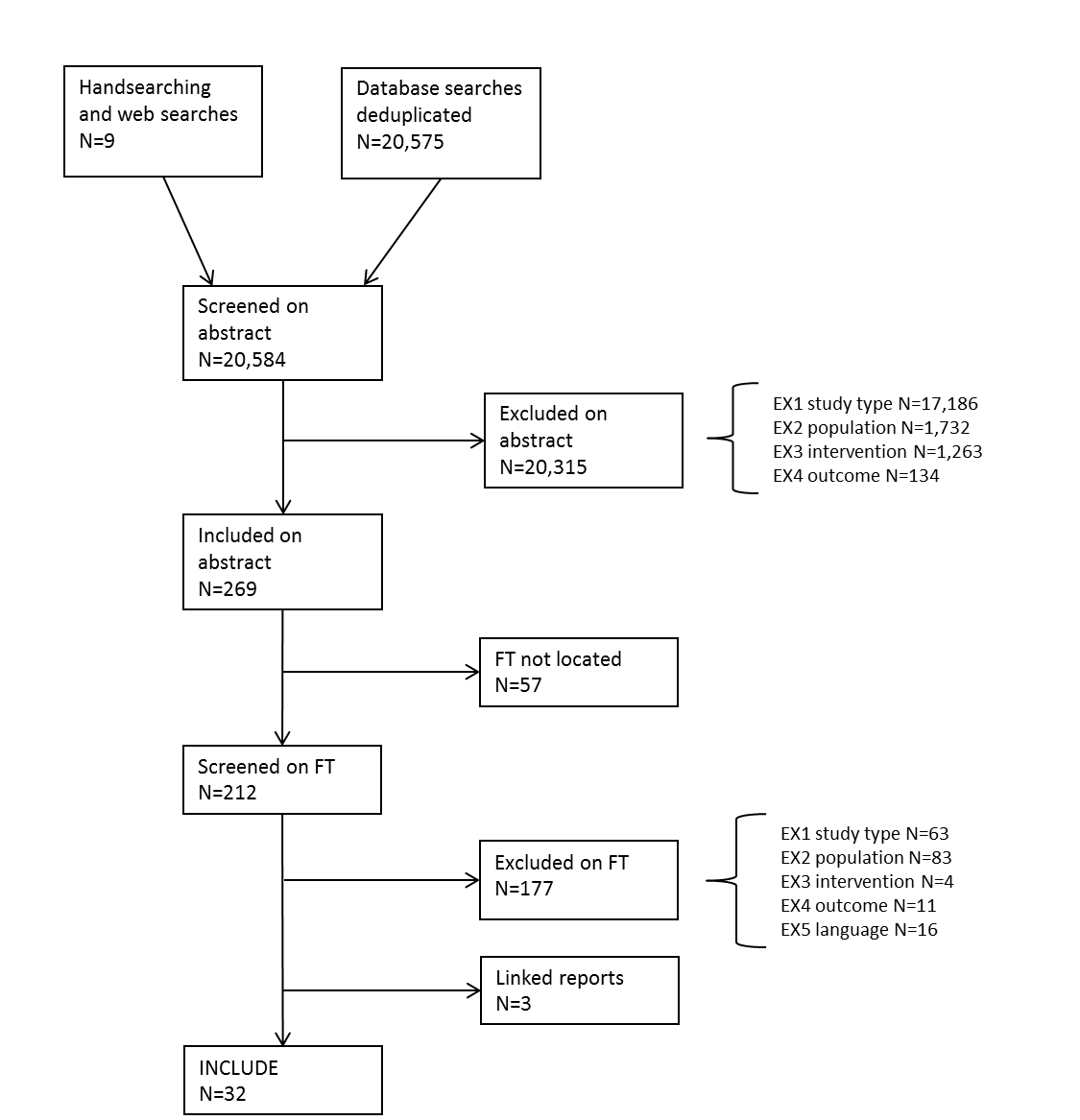 Figure 1. Flow of literature through the reviewSupplementary file 1: Medline search strategy--------------------------------------------------------------------------------1     Autistic Disorder/ (20812)2     Asperger Syndrome/ (1881)3     (autism or autistic or asperger$).ti,ab. (40087)4     1 or 2 or 3 (42826)5     exp adult/ or middle aged/ or young adult/ (6972978)6     (adult$ or men or women or worker$ or employee$).ti,ab. (2317489)7     (young people or young person$).ti,ab. (25664)8     5 or 6 or 7 (7993338)9     4 and 8 (11631)10     ((autism or autistic) adj2 (service$ or treatment$ or intervention$ or support$)).ti,ab. (1185)11     (psychosocial adj2 (intervention$ or treat$ or therap$ or prevent$)).ti,ab. (8102)12     (prevent$ adj2 (intervention$ or treat$ or therap$ or strateg$ or approach$ or program$ or service$)).ti,ab. (220328)13     (targeted$ adj2 (intervention$ or treat$ or therap$ or strateg$ or approach$ or program$ or service$)).ti,ab. (69062)14     (intervention adj2 (program$ or strateg$)).ti,ab. (29169)15     Secondary Prevention/ (19465)16     exp Cognitive Therapy/ (25382)17     CBT.ti,ab. (8910)18     ((cognitive or cognition) adj2 (therap$ or treat$ or program$ or skill$ or behavio$ or intervention$)).ti,ab. (48735)19     Psychotherapy, Group/ (13807)20     (group therapy or group psychotherapy or group psychoeducation or group intervention$ or groupwork$ or group work$).ti,ab. (10766)21     (low level intervention$ or low intensity intervention$).ti,ab. (209)22     (brief adj2 intervention$).ti,ab. (5555)23     (model or models or modelling).ti,ab. (2442699)24     (cue or cues or cueing).ti,ab. (81708)25     (prompt or prompts or prompting).ti,ab. (67653)26     applied behavior analysis.ti,ab. (382)27     applied behaviour analysis.ti,ab. (29)28     exp "Reinforcement (Psychology)"/ (55190)29     social skills/ (764)30     "Activities of Daily Living"/ (63446)31     Occupational Therapy/ (12224)32     (social skill$ or life skill$).ti,ab. (5543)33     (independen$ adj2 (live or lives or living)).ti,ab. (4879)34     ((promot$ or encourag$ or support$ or enhanc$ or increas$) adj2 (empathy or socialization or socialisation or interaction or friend$)).ti,ab. (14494)35     ((promot$ or encourag$ or support$ or enhanc$ or increas$) adj2 (independen$ or engagement$ or involvement or inclusion or participation)).ti,ab. (35366)36     Self Care/ (32143)37     Self-Help Groups/ (9293)38     (self help or selfhelp or self care or selfcare).ti,ab. (20879)39     Social Participation/ or Friends/ (6074)40     (social activit$ or social group$ or social involve$ or social inclusion or social network$).ti,ab. (24063)41     (community activit$ or community group$ or community involve$ or community inclusion or community network$).ti,ab. (4344)42     (games or leisure or sport or sports or hobby or hobbies).ti,ab. (79621)43     exp Leisure Activities/ (221293)44     community networks/ or social support/ (73709)45     Mentors/ (10386)46     (support$ or coach$ or mentor$ or befriend$ or broker$ or advise$ or advisor$).ti,ab. (1442578)47     Patient Advocacy/ (24809)48     (advocacy or advocate$).ti,ab. (59381)49     "access to service$".ti,ab. (3187)50     (information adj2 (service or provid$ or provision or give or gives or giving or gave)).ti,ab. (169709)51     (advice adj2 (service or provid$ or provision or give or gives or giving or gave)).ti,ab. (5680)52     "advice and information".ti,ab. (351)53     exp Self Concept/ (103386)54     (self esteem or selfesteem or self-esteem or self confiden$ or selfconfiden$ or self-confiden$).ti,ab. (21271)55     person centred approach.ti. (22)56     Patient-Centered Care/ (16159)57     Caregivers/ (31213)58     ((Carer$1 or caregiv$ or caretaker$ or care taker$ or custodian$ or family or families of father$ or mother$ or parent$ or sibling$ or brother$ or sister$ or spouse$ or wife$ or husband$ or partner$ or peer or peers or friend$ or online) adj2 (group$ or support$ or network$)).ti,ab. (49241)59     exp Self-Help Devices/ (10575)60     ((assistive or enabl$) adj2 (device$ or technolog$)).ti,ab. (10836)61     exp Cell Phones/ (9805)62     Mobile Applications/ (2009)63     Communication Aids for Disabled/ (2532)64     ((mobile or cell or cellular or personal or smart or android) adj (phone$ or device$ or technolog$)).ti,ab. (13582)65     computers/ or computers, handheld/ (57452)66     (laptop$ or PDA$ or personal digital assistant$ or iPAD$ or iPOD$).ti,ab. (17089)67     ((computer or internet) adj (game$ or simulat$)).ti,ab. (25342)68     exp Employment/ (81080)69     ((employment or work or workplace or job or vocational) adj2 (train$ or prepar$ or opportunit$ or skill$ or rehabilitat$ or support$ or placement$)).ti,ab. (20993)70     "individual placement and support".ti,ab. (225)71     (vocational adj (independence or engagement)).ti,ab. (20)72     (autism adj2 champion$).ti,ab. (0)73     multidisciplinary team$.ti,ab. (13086)74     Patient Care Team/ (62130)75     or/10-74 (4946934)76     9 and 75 (4615)77     exp adult/ or middle aged/ or young adult/ (6972978)78     (adult$ or men or women or man or woman or worker$ or employee$).ti. (782370)79     (people or person$).ti,ab. (926171)80     77 or 78 or 79 (7733719)81     76 and 80 (3666)82     exp animals/ not humans.sh. (4859611)83     81 not 82 (3615)Supplementary file 2: Further information on screeningTable 1. References excluded at full-text screeningTable 2. Systematic reviews scanned for referencesReferenceReferenceReferenceReferenceDesignDesignDesignDesignDesignSample sizeSample sizeSample sizeSample size% male% male% male% maleMean ageMean ageMean ageMean ageCountryCountryCountryCountryCountryIntervention / controlFollow-up from baseline (months)Follow-up from baseline (months)Follow-up from baseline (months)Follow-up from baseline (months)Follow-up from baseline (months)Follow-up from baseline (months)OutcomeOutcomeOutcomeOutcomeOutcomeOutcomeOutcome typeOutcome typeOutcome typeDirection of effect (within-group)Direction of effect (within-group)Direction of effect (within-group)Direction of effect (within-group)Direction of effect (between-group)Direction of effect (between-group)SMD (Hedges)SMD (Hedges)SMD (Hedges)Social skills training and psychoeducationSocial skills training and psychoeducationSocial skills training and psychoeducationSocial skills training and psychoeducationSocial skills training and psychoeducationSocial skills training and psychoeducationSocial skills training and psychoeducationSocial skills training and psychoeducationSocial skills training and psychoeducationSocial skills training and psychoeducationSocial skills training and psychoeducationSocial skills training and psychoeducationSocial skills training and psychoeducationSocial skills training and psychoeducationSocial skills training and psychoeducationSocial skills training and psychoeducationSocial skills training and psychoeducationSocial skills training and psychoeducationSocial skills training and psychoeducationSocial skills training and psychoeducationSocial skills training and psychoeducationSocial skills training and psychoeducationSocial skills training and psychoeducationSocial skills training and psychoeducationSocial skills training and psychoeducationSocial skills training and psychoeducationSocial skills training and psychoeducationSocial skills training and psychoeducationSocial skills training and psychoeducationSocial skills training and psychoeducationSocial skills training and psychoeducationSocial skills training and psychoeducationSocial skills training and psychoeducationSocial skills training and psychoeducationSocial skills training and psychoeducationSocial skills training and psychoeducationSocial skills training and psychoeducationSocial skills training and psychoeducationSocial skills training and psychoeducationSocial skills training and psychoeducationSocial skills training and psychoeducationSocial skills training and psychoeducationSocial skills training and psychoeducationSocial skills training and psychoeducationSocial skills training and psychoeducationSocial skills training and psychoeducationBonete et al. (2015)Bonete et al. (2015)Bonete et al. (2015)Bonete et al. (2015)nRCTnRCTnRCTnRCTnRCT10010010010086868686NRNRNRNRSpainSpainSpainSpainSpainI Group social problem-solving training with focus on workplace environmentC No intervention222222Vineland Adaptive Behavior Scale (Sparrow et al., 2005)Vineland Adaptive Behavior Scale (Sparrow et al., 2005)Vineland Adaptive Behavior Scale (Sparrow et al., 2005)Vineland Adaptive Behavior Scale (Sparrow et al., 2005)Vineland Adaptive Behavior Scale (Sparrow et al., 2005)Vineland Adaptive Behavior Scale (Sparrow et al., 2005)parent reportparent reportparent report****Bonete et al. (2015)Bonete et al. (2015)Bonete et al. (2015)Bonete et al. (2015)nRCTnRCTnRCTnRCTnRCT10010010010086868686NRNRNRNRSpainSpainSpainSpainSpainI Group social problem-solving training with focus on workplace environmentC No intervention222222Evaluación de Solución de Conflictos Interpersonales (Calero et al., 2009)Evaluación de Solución de Conflictos Interpersonales (Calero et al., 2009)Evaluación de Solución de Conflictos Interpersonales (Calero et al., 2009)Evaluación de Solución de Conflictos Interpersonales (Calero et al., 2009)Evaluación de Solución de Conflictos Interpersonales (Calero et al., 2009)Evaluación de Solución de Conflictos Interpersonales (Calero et al., 2009)self-reportself-reportself-report****Bonete et al. (2015)Bonete et al. (2015)Bonete et al. (2015)Bonete et al. (2015)nRCTnRCTnRCTnRCTnRCT10010010010086868686NRNRNRNRSpainSpainSpainSpainSpainI Group social problem-solving training with focus on workplace environmentC No intervention222222Osnabrück Ability to Work Profile (Wiedl and Uhlhorn, 2006)Osnabrück Ability to Work Profile (Wiedl and Uhlhorn, 2006)Osnabrück Ability to Work Profile (Wiedl and Uhlhorn, 2006)Osnabrück Ability to Work Profile (Wiedl and Uhlhorn, 2006)Osnabrück Ability to Work Profile (Wiedl and Uhlhorn, 2006)Osnabrück Ability to Work Profile (Wiedl and Uhlhorn, 2006)self-reportself-reportself-reportBonete et al. (2015)Bonete et al. (2015)Bonete et al. (2015)Bonete et al. (2015)nRCTnRCTnRCTnRCTnRCT10010010010086868686NRNRNRNRSpainSpainSpainSpainSpainI Group social problem-solving training with focus on workplace environmentC No intervention222222Osnabrück Ability to Work Profile (Wiedl and Uhlhorn, 2006)Osnabrück Ability to Work Profile (Wiedl and Uhlhorn, 2006)Osnabrück Ability to Work Profile (Wiedl and Uhlhorn, 2006)Osnabrück Ability to Work Profile (Wiedl and Uhlhorn, 2006)Osnabrück Ability to Work Profile (Wiedl and Uhlhorn, 2006)Osnabrück Ability to Work Profile (Wiedl and Uhlhorn, 2006)supervisor reportsupervisor reportsupervisor reportCunningham (2014)Cunningham (2014)Cunningham (2014)Cunningham (2014)1-G1-G1-G1-G1-G3838383879797979NRNRNRNRUSAUSAUSAUSAUSASocial skills educational programme with focus on dating and relationships (Relationship Enhancement)222222Social Responsiveness Scale-2 (Constantino and Gruber, 2012)Social Responsiveness Scale-2 (Constantino and Gruber, 2012)Social Responsiveness Scale-2 (Constantino and Gruber, 2012)Social Responsiveness Scale-2 (Constantino and Gruber, 2012)Social Responsiveness Scale-2 (Constantino and Gruber, 2012)Social Responsiveness Scale-2 (Constantino and Gruber, 2012)self-reportself-reportself-report****Cunningham (2014)Cunningham (2014)Cunningham (2014)Cunningham (2014)1-G1-G1-G1-G1-G3838383879797979NRNRNRNRUSAUSAUSAUSAUSASocial skills educational programme with focus on dating and relationships (Relationship Enhancement)222222Autism Spectrum Quotient (Baron-Cohen et al., 2001)Autism Spectrum Quotient (Baron-Cohen et al., 2001)Autism Spectrum Quotient (Baron-Cohen et al., 2001)Autism Spectrum Quotient (Baron-Cohen et al., 2001)Autism Spectrum Quotient (Baron-Cohen et al., 2001)Autism Spectrum Quotient (Baron-Cohen et al., 2001)self-reportself-reportself-reportCunningham (2014)Cunningham (2014)Cunningham (2014)Cunningham (2014)1-G1-G1-G1-G1-G3838383879797979NRNRNRNRUSAUSAUSAUSAUSASocial skills educational programme with focus on dating and relationships (Relationship Enhancement)222222Dating and Assertion Questionnaire (Dating domain) (Levenson and Gottman, 1978)Dating and Assertion Questionnaire (Dating domain) (Levenson and Gottman, 1978)Dating and Assertion Questionnaire (Dating domain) (Levenson and Gottman, 1978)Dating and Assertion Questionnaire (Dating domain) (Levenson and Gottman, 1978)Dating and Assertion Questionnaire (Dating domain) (Levenson and Gottman, 1978)Dating and Assertion Questionnaire (Dating domain) (Levenson and Gottman, 1978)self-reportself-reportself-report****Cunningham (2014)Cunningham (2014)Cunningham (2014)Cunningham (2014)1-G1-G1-G1-G1-G3838383879797979NRNRNRNRUSAUSAUSAUSAUSASocial skills educational programme with focus on dating and relationships (Relationship Enhancement)222222Dating and Assertion Questionnaire (Assertion domain) (Levenson and Gottman, 1978)Dating and Assertion Questionnaire (Assertion domain) (Levenson and Gottman, 1978)Dating and Assertion Questionnaire (Assertion domain) (Levenson and Gottman, 1978)Dating and Assertion Questionnaire (Assertion domain) (Levenson and Gottman, 1978)Dating and Assertion Questionnaire (Assertion domain) (Levenson and Gottman, 1978)Dating and Assertion Questionnaire (Assertion domain) (Levenson and Gottman, 1978)self-reportself-reportself-reportCunningham (2014)Cunningham (2014)Cunningham (2014)Cunningham (2014)1-G1-G1-G1-G1-G3838383879797979NRNRNRNRUSAUSAUSAUSAUSASocial skills educational programme with focus on dating and relationships (Relationship Enhancement)222222Empathy Quotient (Baron-Cohen and Wheelwright, 2004)Empathy Quotient (Baron-Cohen and Wheelwright, 2004)Empathy Quotient (Baron-Cohen and Wheelwright, 2004)Empathy Quotient (Baron-Cohen and Wheelwright, 2004)Empathy Quotient (Baron-Cohen and Wheelwright, 2004)Empathy Quotient (Baron-Cohen and Wheelwright, 2004)self-reportself-reportself-report****Cunningham (2014)Cunningham (2014)Cunningham (2014)Cunningham (2014)1-G1-G1-G1-G1-G3838383879797979NRNRNRNRUSAUSAUSAUSAUSASocial skills educational programme with focus on dating and relationships (Relationship Enhancement)222222Social Provisions Scale (Cutrona and Russell, 1987)Social Provisions Scale (Cutrona and Russell, 1987)Social Provisions Scale (Cutrona and Russell, 1987)Social Provisions Scale (Cutrona and Russell, 1987)Social Provisions Scale (Cutrona and Russell, 1987)Social Provisions Scale (Cutrona and Russell, 1987)self-reportself-reportself-reportEack et al. (2013)Eack et al. (2013)Eack et al. (2013)Eack et al. (2013)1-G1-G1-G1-G1-G141414148686868625252525USAUSAUSAUSAUSACognitive enhancement therapy including structured social skills training and psychoeducation181818181818Cognitive Style and Social Cognition Eligibility Interview (vocational ineffectiveness domain) (Hogarty et al., 2004)Cognitive Style and Social Cognition Eligibility Interview (vocational ineffectiveness domain) (Hogarty et al., 2004)Cognitive Style and Social Cognition Eligibility Interview (vocational ineffectiveness domain) (Hogarty et al., 2004)Cognitive Style and Social Cognition Eligibility Interview (vocational ineffectiveness domain) (Hogarty et al., 2004)Cognitive Style and Social Cognition Eligibility Interview (vocational ineffectiveness domain) (Hogarty et al., 2004)Cognitive Style and Social Cognition Eligibility Interview (vocational ineffectiveness domain) (Hogarty et al., 2004)self-reportself-reportself-report****Eack et al. (2013)Eack et al. (2013)Eack et al. (2013)Eack et al. (2013)1-G1-G1-G1-G1-G141414148686868625252525USAUSAUSAUSAUSACognitive enhancement therapy including structured social skills training and psychoeducation181818181818Cognitive Style and Social Cognition Eligibility Interview (interpersonal ineffectiveness domain) (Hogarty et al., 2004)Cognitive Style and Social Cognition Eligibility Interview (interpersonal ineffectiveness domain) (Hogarty et al., 2004)Cognitive Style and Social Cognition Eligibility Interview (interpersonal ineffectiveness domain) (Hogarty et al., 2004)Cognitive Style and Social Cognition Eligibility Interview (interpersonal ineffectiveness domain) (Hogarty et al., 2004)Cognitive Style and Social Cognition Eligibility Interview (interpersonal ineffectiveness domain) (Hogarty et al., 2004)Cognitive Style and Social Cognition Eligibility Interview (interpersonal ineffectiveness domain) (Hogarty et al., 2004)self-reportself-reportself-report****Eack et al. (2013)Eack et al. (2013)Eack et al. (2013)Eack et al. (2013)1-G1-G1-G1-G1-G141414148686868625252525USAUSAUSAUSAUSACognitive enhancement therapy including structured social skills training and psychoeducation181818181818Cognitive Style and Social Cognition Eligibility Interview (adjustment to disability domain) (Hogarty et al., 2004)Cognitive Style and Social Cognition Eligibility Interview (adjustment to disability domain) (Hogarty et al., 2004)Cognitive Style and Social Cognition Eligibility Interview (adjustment to disability domain) (Hogarty et al., 2004)Cognitive Style and Social Cognition Eligibility Interview (adjustment to disability domain) (Hogarty et al., 2004)Cognitive Style and Social Cognition Eligibility Interview (adjustment to disability domain) (Hogarty et al., 2004)Cognitive Style and Social Cognition Eligibility Interview (adjustment to disability domain) (Hogarty et al., 2004)self-reportself-reportself-report****Gantman et al. (2012)Gantman et al. (2012)Gantman et al. (2012)Gantman et al. (2012)RCTRCTRCTRCTRCT171717177171717120202020USAUSAUSAUSAUSAI Group social skills education (PEERS) including discussion, roleplays and homeworkC No intervention333333Social Responsiveness Scale (Constantino, 2005)Social Responsiveness Scale (Constantino, 2005)Social Responsiveness Scale (Constantino, 2005)Social Responsiveness Scale (Constantino, 2005)Social Responsiveness Scale (Constantino, 2005)Social Responsiveness Scale (Constantino, 2005)caregiver reportcaregiver reportcaregiver report**1.05 (0.02, 2.08)1.05 (0.02, 2.08)1.05 (0.02, 2.08)Gantman et al. (2012)Gantman et al. (2012)Gantman et al. (2012)Gantman et al. (2012)RCTRCTRCTRCTRCT171717177171717120202020USAUSAUSAUSAUSAI Group social skills education (PEERS) including discussion, roleplays and homeworkC No intervention333333Social Skills Rating System (Gresham and Elliott, 1990)Social Skills Rating System (Gresham and Elliott, 1990)Social Skills Rating System (Gresham and Elliott, 1990)Social Skills Rating System (Gresham and Elliott, 1990)Social Skills Rating System (Gresham and Elliott, 1990)Social Skills Rating System (Gresham and Elliott, 1990)caregiver reportcaregiver reportcaregiver report**1.48 (0.37, 2.59)1.48 (0.37, 2.59)1.48 (0.37, 2.59)Gantman et al. (2012)Gantman et al. (2012)Gantman et al. (2012)Gantman et al. (2012)RCTRCTRCTRCTRCT171717177171717120202020USAUSAUSAUSAUSAI Group social skills education (PEERS) including discussion, roleplays and homeworkC No intervention333333Social and Emotional Loneliness Scale for Adults (DiTommaso and Spinner, 1993)Social and Emotional Loneliness Scale for Adults (DiTommaso and Spinner, 1993)Social and Emotional Loneliness Scale for Adults (DiTommaso and Spinner, 1993)Social and Emotional Loneliness Scale for Adults (DiTommaso and Spinner, 1993)Social and Emotional Loneliness Scale for Adults (DiTommaso and Spinner, 1993)Social and Emotional Loneliness Scale for Adults (DiTommaso and Spinner, 1993)self reportself reportself report**1.00 (-0.03, 2.03)1.00 (-0.03, 2.03)1.00 (-0.03, 2.03)Gantman et al. (2012)Gantman et al. (2012)Gantman et al. (2012)Gantman et al. (2012)RCTRCTRCTRCTRCT171717177171717120202020USAUSAUSAUSAUSAI Group social skills education (PEERS) including discussion, roleplays and homeworkC No intervention333333Empathy Quotient (Baron-Cohen and Wheelwright, 2004)Empathy Quotient (Baron-Cohen and Wheelwright, 2004)Empathy Quotient (Baron-Cohen and Wheelwright, 2004)Empathy Quotient (Baron-Cohen and Wheelwright, 2004)Empathy Quotient (Baron-Cohen and Wheelwright, 2004)Empathy Quotient (Baron-Cohen and Wheelwright, 2004)caregiver reportcaregiver reportcaregiver report**1.02 (-0.01, 2.05)1.02 (-0.01, 2.05)1.02 (-0.01, 2.05)Gantman et al. (2012)Gantman et al. (2012)Gantman et al. (2012)Gantman et al. (2012)RCTRCTRCTRCTRCT171717177171717120202020USAUSAUSAUSAUSAI Group social skills education (PEERS) including discussion, roleplays and homeworkC No intervention333333Quality of Socialization Questionnaire (invited get-togethers) (Frankel et al., 2010)Quality of Socialization Questionnaire (invited get-togethers) (Frankel et al., 2010)Quality of Socialization Questionnaire (invited get-togethers) (Frankel et al., 2010)Quality of Socialization Questionnaire (invited get-togethers) (Frankel et al., 2010)Quality of Socialization Questionnaire (invited get-togethers) (Frankel et al., 2010)Quality of Socialization Questionnaire (invited get-togethers) (Frankel et al., 2010)caregiver reportcaregiver reportcaregiver report**1.20 (0.14, 2.26)1.20 (0.14, 2.26)1.20 (0.14, 2.26)Gantman et al. (2012)Gantman et al. (2012)Gantman et al. (2012)Gantman et al. (2012)RCTRCTRCTRCTRCT171717177171717120202020USAUSAUSAUSAUSAI Group social skills education (PEERS) including discussion, roleplays and homeworkC No intervention333333Quality of Socialization Questionnaire (hosted get-togethers) (Frankel et al., 2010)Quality of Socialization Questionnaire (hosted get-togethers) (Frankel et al., 2010)Quality of Socialization Questionnaire (hosted get-togethers) (Frankel et al., 2010)Quality of Socialization Questionnaire (hosted get-togethers) (Frankel et al., 2010)Quality of Socialization Questionnaire (hosted get-togethers) (Frankel et al., 2010)Quality of Socialization Questionnaire (hosted get-togethers) (Frankel et al., 2010)caregiver reportcaregiver reportcaregiver report**0.83 (-0.18, 1.83)0.83 (-0.18, 1.83)0.83 (-0.18, 1.83)Gracey (2011)Gracey (2011)Gracey (2011)Gracey (2011)1-G1-G1-G1-G1-G99995656565631313131UKUKUKUKUKStress management programme using Palm Pilot PDAs<1<1<1<1<1<1Subjective anxiety (% heightened anxiety)Subjective anxiety (% heightened anxiety)Subjective anxiety (% heightened anxiety)Subjective anxiety (% heightened anxiety)Subjective anxiety (% heightened anxiety)Subjective anxiety (% heightened anxiety)self-reportself-reportself-report****Gracey (2011)Gracey (2011)Gracey (2011)Gracey (2011)1-G1-G1-G1-G1-G99995656565631313131UKUKUKUKUKStress management programme using Palm Pilot PDAs<1<1<1<1<1<1Subjective anxiety (mean score)Subjective anxiety (mean score)Subjective anxiety (mean score)Subjective anxiety (mean score)Subjective anxiety (mean score)Subjective anxiety (mean score)self-reportself-reportself-report****Gracey (2011)Gracey (2011)Gracey (2011)Gracey (2011)1-G1-G1-G1-G1-G99995656565631313131UKUKUKUKUKStress management programme using Palm Pilot PDAs<1<1<1<1<1<1Hospital Anxiety and Depression Scale – anxiety (Zigmond and Snaith, 1983)Hospital Anxiety and Depression Scale – anxiety (Zigmond and Snaith, 1983)Hospital Anxiety and Depression Scale – anxiety (Zigmond and Snaith, 1983)Hospital Anxiety and Depression Scale – anxiety (Zigmond and Snaith, 1983)Hospital Anxiety and Depression Scale – anxiety (Zigmond and Snaith, 1983)Hospital Anxiety and Depression Scale – anxiety (Zigmond and Snaith, 1983)self-reportself-reportself-reportGracey (2011)Gracey (2011)Gracey (2011)Gracey (2011)1-G1-G1-G1-G1-G99995656565631313131UKUKUKUKUKStress management programme using Palm Pilot PDAs<1<1<1<1<1<1Hospital Anxiety and Depression Scale –depression (Zigmond and Snaith, 1983)Hospital Anxiety and Depression Scale –depression (Zigmond and Snaith, 1983)Hospital Anxiety and Depression Scale –depression (Zigmond and Snaith, 1983)Hospital Anxiety and Depression Scale –depression (Zigmond and Snaith, 1983)Hospital Anxiety and Depression Scale –depression (Zigmond and Snaith, 1983)Hospital Anxiety and Depression Scale –depression (Zigmond and Snaith, 1983)self-reportself-reportself-reportHesselmark et al. (2014)Hesselmark et al. (2014)Hesselmark et al. (2014)Hesselmark et al. (2014)RCTRCTRCTRCTRCT686868685555555532323232SwedenSwedenSwedenSwedenSwedenI Group CBT-based psychoeducation programme for people with ASC and psychiatric comorbiditiesC Unstructured recreational activity intervention888888Quality of Life Inventory (Frisch et al., 1992)Quality of Life Inventory (Frisch et al., 1992)Quality of Life Inventory (Frisch et al., 1992)Quality of Life Inventory (Frisch et al., 1992)Quality of Life Inventory (Frisch et al., 1992)Quality of Life Inventory (Frisch et al., 1992)self-reportself-reportself-report****0.20 (-0.31, 0.70)0.20 (-0.31, 0.70)0.20 (-0.31, 0.70)Hesselmark et al. (2014)Hesselmark et al. (2014)Hesselmark et al. (2014)Hesselmark et al. (2014)RCTRCTRCTRCTRCT686868685555555532323232SwedenSwedenSwedenSwedenSwedenI Group CBT-based psychoeducation programme for people with ASC and psychiatric comorbiditiesC Unstructured recreational activity intervention888888Sense of Coherence scale (Antonovsky, 1993)Sense of Coherence scale (Antonovsky, 1993)Sense of Coherence scale (Antonovsky, 1993)Sense of Coherence scale (Antonovsky, 1993)Sense of Coherence scale (Antonovsky, 1993)Sense of Coherence scale (Antonovsky, 1993)self-reportself-reportself-report0.29 (-0.22, 0.80)0.29 (-0.22, 0.80)0.29 (-0.22, 0.80)Hesselmark et al. (2014)Hesselmark et al. (2014)Hesselmark et al. (2014)Hesselmark et al. (2014)RCTRCTRCTRCTRCT686868685555555532323232SwedenSwedenSwedenSwedenSwedenI Group CBT-based psychoeducation programme for people with ASC and psychiatric comorbiditiesC Unstructured recreational activity intervention888888Rosenberg Self-Esteem Scale (Rosenberg, 1962)Rosenberg Self-Esteem Scale (Rosenberg, 1962)Rosenberg Self-Esteem Scale (Rosenberg, 1962)Rosenberg Self-Esteem Scale (Rosenberg, 1962)Rosenberg Self-Esteem Scale (Rosenberg, 1962)Rosenberg Self-Esteem Scale (Rosenberg, 1962)self-reportself-reportself-report0.15 (-0.38, 0.69)0.15 (-0.38, 0.69)0.15 (-0.38, 0.69)Hesselmark et al. (2014)Hesselmark et al. (2014)Hesselmark et al. (2014)Hesselmark et al. (2014)RCTRCTRCTRCTRCT686868685555555532323232SwedenSwedenSwedenSwedenSwedenI Group CBT-based psychoeducation programme for people with ASC and psychiatric comorbiditiesC Unstructured recreational activity intervention888888Symptom Checklist 90 (Derogatis and Cleary, 1977)Symptom Checklist 90 (Derogatis and Cleary, 1977)Symptom Checklist 90 (Derogatis and Cleary, 1977)Symptom Checklist 90 (Derogatis and Cleary, 1977)Symptom Checklist 90 (Derogatis and Cleary, 1977)Symptom Checklist 90 (Derogatis and Cleary, 1977)self-reportself-reportself-report-0.02 (-0.53, 0.49)-0.02 (-0.53, 0.49)-0.02 (-0.53, 0.49)Hesselmark et al. (2014)Hesselmark et al. (2014)Hesselmark et al. (2014)Hesselmark et al. (2014)RCTRCTRCTRCTRCT686868685555555532323232SwedenSwedenSwedenSwedenSwedenI Group CBT-based psychoeducation programme for people with ASC and psychiatric comorbiditiesC Unstructured recreational activity intervention888888Autism Quotient (Baron-Cohen et al., 2001)Autism Quotient (Baron-Cohen et al., 2001)Autism Quotient (Baron-Cohen et al., 2001)Autism Quotient (Baron-Cohen et al., 2001)Autism Quotient (Baron-Cohen et al., 2001)Autism Quotient (Baron-Cohen et al., 2001)self-reportself-reportself-report-0.15 (-0.74, 0.44)-0.15 (-0.74, 0.44)-0.15 (-0.74, 0.44)Hesselmark et al. (2014)Hesselmark et al. (2014)Hesselmark et al. (2014)Hesselmark et al. (2014)RCTRCTRCTRCTRCT686868685555555532323232SwedenSwedenSwedenSwedenSwedenI Group CBT-based psychoeducation programme for people with ASC and psychiatric comorbiditiesC Unstructured recreational activity intervention888888Beck Depression Inventory (Beck et al., 1996)Beck Depression Inventory (Beck et al., 1996)Beck Depression Inventory (Beck et al., 1996)Beck Depression Inventory (Beck et al., 1996)Beck Depression Inventory (Beck et al., 1996)Beck Depression Inventory (Beck et al., 1996)self-reportself-reportself-report0.06 (-0.46, 0.58)0.06 (-0.46, 0.58)0.06 (-0.46, 0.58)Hesselmark et al. (2014)Hesselmark et al. (2014)Hesselmark et al. (2014)Hesselmark et al. (2014)RCTRCTRCTRCTRCT686868685555555532323232SwedenSwedenSwedenSwedenSwedenI Group CBT-based psychoeducation programme for people with ASC and psychiatric comorbiditiesC Unstructured recreational activity intervention888888Adult ADHD Self-Report Scale (Kessler et al., 2005)Adult ADHD Self-Report Scale (Kessler et al., 2005)Adult ADHD Self-Report Scale (Kessler et al., 2005)Adult ADHD Self-Report Scale (Kessler et al., 2005)Adult ADHD Self-Report Scale (Kessler et al., 2005)Adult ADHD Self-Report Scale (Kessler et al., 2005)self-reportself-reportself-report-0.12 (-0.70, 0.46)-0.12 (-0.70, 0.46)-0.12 (-0.70, 0.46)Hesselmark et al. (2014)Hesselmark et al. (2014)Hesselmark et al. (2014)Hesselmark et al. (2014)RCTRCTRCTRCTRCT686868685555555532323232SwedenSwedenSwedenSwedenSwedenI Group CBT-based psychoeducation programme for people with ASC and psychiatric comorbiditiesC Unstructured recreational activity intervention888888Clinical Global Impression Scale–Severity (Guy, 1976)Clinical Global Impression Scale–Severity (Guy, 1976)Clinical Global Impression Scale–Severity (Guy, 1976)Clinical Global Impression Scale–Severity (Guy, 1976)Clinical Global Impression Scale–Severity (Guy, 1976)Clinical Global Impression Scale–Severity (Guy, 1976)self-reportself-reportself-report0.00 (-0.55, 0.55)0.00 (-0.55, 0.55)0.00 (-0.55, 0.55)Hesselmark et al. (2014)Hesselmark et al. (2014)Hesselmark et al. (2014)Hesselmark et al. (2014)RCTRCTRCTRCTRCT686868685555555532323232SwedenSwedenSwedenSwedenSwedenI Group CBT-based psychoeducation programme for people with ASC and psychiatric comorbiditiesC Unstructured recreational activity intervention16-6516-6516-6516-6516-6516-65Quality of Life Inventory (Frisch et al., 1992)Quality of Life Inventory (Frisch et al., 1992)Quality of Life Inventory (Frisch et al., 1992)Quality of Life Inventory (Frisch et al., 1992)Quality of Life Inventory (Frisch et al., 1992)Quality of Life Inventory (Frisch et al., 1992)self-reportself-reportself-report****0.43 (-0.08, 0.95)0.43 (-0.08, 0.95)0.43 (-0.08, 0.95)Hillier et al. (2007a)Hillier et al. (2007a)Hillier et al. (2007a)Hillier et al. (2007a)1-G1-G1-G1-G1-G131313138585858519191919USAUSAUSAUSAUSASocial and vocational skills programme (Aspirations) including education and supportive group discussion222222Index of Peer Relations (Hudson et al., 1993)Index of Peer Relations (Hudson et al., 1993)Index of Peer Relations (Hudson et al., 1993)Index of Peer Relations (Hudson et al., 1993)Index of Peer Relations (Hudson et al., 1993)Index of Peer Relations (Hudson et al., 1993)self-reportself-reportself-reportHillier et al. (2007a)Hillier et al. (2007a)Hillier et al. (2007a)Hillier et al. (2007a)1-G1-G1-G1-G1-G131313138585858519191919USAUSAUSAUSAUSASocial and vocational skills programme (Aspirations) including education and supportive group discussion222222Autism Spectrum Quotient (Baron-Cohen et al., 2001)Autism Spectrum Quotient (Baron-Cohen et al., 2001)Autism Spectrum Quotient (Baron-Cohen et al., 2001)Autism Spectrum Quotient (Baron-Cohen et al., 2001)Autism Spectrum Quotient (Baron-Cohen et al., 2001)Autism Spectrum Quotient (Baron-Cohen et al., 2001)self-reportself-reportself-reportHillier et al. (2007a)Hillier et al. (2007a)Hillier et al. (2007a)Hillier et al. (2007a)1-G1-G1-G1-G1-G131313138585858519191919USAUSAUSAUSAUSASocial and vocational skills programme (Aspirations) including education and supportive group discussion222222Empathy Quotient (Baron-Cohen and Wheelwright, 2004)Empathy Quotient (Baron-Cohen and Wheelwright, 2004)Empathy Quotient (Baron-Cohen and Wheelwright, 2004)Empathy Quotient (Baron-Cohen and Wheelwright, 2004)Empathy Quotient (Baron-Cohen and Wheelwright, 2004)Empathy Quotient (Baron-Cohen and Wheelwright, 2004)self-reportself-reportself-report****Hillier et al. (2011)Hillier et al. (2011)Hillier et al. (2011)Hillier et al. (2011)1-G1-G1-G1-G1-G494949498686868621212121USAUSAUSAUSAUSASame as Hillier 2007a222222Beck Depression Inventory (Beck et al., 1996)Beck Depression Inventory (Beck et al., 1996)Beck Depression Inventory (Beck et al., 1996)Beck Depression Inventory (Beck et al., 1996)Beck Depression Inventory (Beck et al., 1996)Beck Depression Inventory (Beck et al., 1996)self-reportself-reportself-report****Hillier et al. (2011)Hillier et al. (2011)Hillier et al. (2011)Hillier et al. (2011)1-G1-G1-G1-G1-G494949498686868621212121USAUSAUSAUSAUSASame as Hillier 2007a222222State-Trait Anxiety Inventory (Spielberger et al., 1983)State-Trait Anxiety Inventory (Spielberger et al., 1983)State-Trait Anxiety Inventory (Spielberger et al., 1983)State-Trait Anxiety Inventory (Spielberger et al., 1983)State-Trait Anxiety Inventory (Spielberger et al., 1983)State-Trait Anxiety Inventory (Spielberger et al., 1983)self-reportself-reportself-report****Hillier et al. (2011)Hillier et al. (2011)Hillier et al. (2011)Hillier et al. (2011)1-G1-G1-G1-G1-G494949498686868621212121USAUSAUSAUSAUSASame as Hillier 2007a222222Index of Peer Relations (Hudson et al., 1993)Index of Peer Relations (Hudson et al., 1993)Index of Peer Relations (Hudson et al., 1993)Index of Peer Relations (Hudson et al., 1993)Index of Peer Relations (Hudson et al., 1993)Index of Peer Relations (Hudson et al., 1993)self-reportself-reportself-reportHowlin and Yates (1999)Howlin and Yates (1999)Howlin and Yates (1999)Howlin and Yates (1999)1-G1-G1-G1-G1-G1010101010010010010028282828UKUKUKUKUKSocial skills groups including education, roleplays and team activities121212121212Party scenario: total utterancesParty scenario: total utterancesParty scenario: total utterancesParty scenario: total utterancesParty scenario: total utterancesParty scenario: total utterancesobserver ratedobserver ratedobserver ratedHowlin and Yates (1999)Howlin and Yates (1999)Howlin and Yates (1999)Howlin and Yates (1999)1-G1-G1-G1-G1-G1010101010010010010028282828UKUKUKUKUKSocial skills groups including education, roleplays and team activities121212121212Party scenario: % conversation maintaining / initiatingParty scenario: % conversation maintaining / initiatingParty scenario: % conversation maintaining / initiatingParty scenario: % conversation maintaining / initiatingParty scenario: % conversation maintaining / initiatingParty scenario: % conversation maintaining / initiatingobserver ratedobserver ratedobserver rated****Howlin and Yates (1999)Howlin and Yates (1999)Howlin and Yates (1999)Howlin and Yates (1999)1-G1-G1-G1-G1-G1010101010010010010028282828UKUKUKUKUKSocial skills groups including education, roleplays and team activities121212121212Party scenario: % appropriate responsesParty scenario: % appropriate responsesParty scenario: % appropriate responsesParty scenario: % appropriate responsesParty scenario: % appropriate responsesParty scenario: % appropriate responsesobserver ratedobserver ratedobserver ratedHowlin and Yates (1999)Howlin and Yates (1999)Howlin and Yates (1999)Howlin and Yates (1999)1-G1-G1-G1-G1-G1010101010010010010028282828UKUKUKUKUKSocial skills groups including education, roleplays and team activities121212121212Party scenario: % inappropriate utterances / repetitionsParty scenario: % inappropriate utterances / repetitionsParty scenario: % inappropriate utterances / repetitionsParty scenario: % inappropriate utterances / repetitionsParty scenario: % inappropriate utterances / repetitionsParty scenario: % inappropriate utterances / repetitionsobserver ratedobserver ratedobserver ratedHowlin and Yates (1999)Howlin and Yates (1999)Howlin and Yates (1999)Howlin and Yates (1999)1-G1-G1-G1-G1-G1010101010010010010028282828UKUKUKUKUKSocial skills groups including education, roleplays and team activities121212121212Job enquiry scenario: total utterancesJob enquiry scenario: total utterancesJob enquiry scenario: total utterancesJob enquiry scenario: total utterancesJob enquiry scenario: total utterancesJob enquiry scenario: total utterancesobserver ratedobserver ratedobserver ratedHowlin and Yates (1999)Howlin and Yates (1999)Howlin and Yates (1999)Howlin and Yates (1999)1-G1-G1-G1-G1-G1010101010010010010028282828UKUKUKUKUKSocial skills groups including education, roleplays and team activities121212121212Job enquiry scenario: % appropriate responsesJob enquiry scenario: % appropriate responsesJob enquiry scenario: % appropriate responsesJob enquiry scenario: % appropriate responsesJob enquiry scenario: % appropriate responsesJob enquiry scenario: % appropriate responsesobserver ratedobserver ratedobserver rated****Howlin and Yates (1999)Howlin and Yates (1999)Howlin and Yates (1999)Howlin and Yates (1999)1-G1-G1-G1-G1-G1010101010010010010028282828UKUKUKUKUKSocial skills groups including education, roleplays and team activities121212121212Job enquiry scenario:% inappropriate utterancesJob enquiry scenario:% inappropriate utterancesJob enquiry scenario:% inappropriate utterancesJob enquiry scenario:% inappropriate utterancesJob enquiry scenario:% inappropriate utterancesJob enquiry scenario:% inappropriate utterancesobserver ratedobserver ratedobserver rated****Howlin and Yates (1999)Howlin and Yates (1999)Howlin and Yates (1999)Howlin and Yates (1999)1-G1-G1-G1-G1-G1010101010010010010028282828UKUKUKUKUKSocial skills groups including education, roleplays and team activities121212121212Job enquiry scenario: % social utterancesJob enquiry scenario: % social utterancesJob enquiry scenario: % social utterancesJob enquiry scenario: % social utterancesJob enquiry scenario: % social utterancesJob enquiry scenario: % social utterancesobserver ratedobserver ratedobserver ratedKandalaft et al. (2013)Kandalaft et al. (2013)Kandalaft et al. (2013)Kandalaft et al. (2013)1-G1-G1-G1-G1-G88887575757521212121USAUSAUSAUSAUSAOne-to-one social skills coaching and feedback using avatars in virtual reality environment111111Social Skills Performance AssessmentSocial Skills Performance AssessmentSocial Skills Performance AssessmentSocial Skills Performance AssessmentSocial Skills Performance AssessmentSocial Skills Performance Assessmentobserver ratedobserver ratedobserver ratedKoegel et al. (2016)Koegel et al. (2016)Koegel et al. (2016)1-G1-G1-G1-G1-G3333310010010010021212121USAUSAUSAUSACommunication skills training using video feedbackCommunication skills training using video feedbackCommunication skills training using video feedbackCommunication skills training using video feedback4444Empathic listening statements Empathic listening statements Empathic listening statements Empathic listening statements observer ratedobserver ratedobserver ratedobserver ratedobserver ratedobserver ratedKoegel et al. (2016)Koegel et al. (2016)Koegel et al. (2016)1-G1-G1-G1-G1-G3333310010010010021212121USAUSAUSAUSACommunication skills training using video feedbackCommunication skills training using video feedbackCommunication skills training using video feedbackCommunication skills training using video feedback4444Empathic questionsEmpathic questionsEmpathic questionsEmpathic questionsobserver ratedobserver ratedobserver ratedobserver ratedobserver ratedobserver ratedKoegel et al. (2016)Koegel et al. (2016)Koegel et al. (2016)1-G1-G1-G1-G1-G3333310010010010021212121USAUSAUSAUSACommunication skills training using video feedbackCommunication skills training using video feedbackCommunication skills training using video feedbackCommunication skills training using video feedback4444Empathy Quotient (Baron-Cohen and Wheelwright, 2004)Empathy Quotient (Baron-Cohen and Wheelwright, 2004)Empathy Quotient (Baron-Cohen and Wheelwright, 2004)Empathy Quotient (Baron-Cohen and Wheelwright, 2004)self-reportself-reportself-reportself-reportself-reportself-reportKoegel et al. (2016)Koegel et al. (2016)Koegel et al. (2016)1-G1-G1-G1-G1-G3333310010010010021212121USAUSAUSAUSACommunication skills training using video feedbackCommunication skills training using video feedbackCommunication skills training using video feedbackCommunication skills training using video feedback4444Socialisation satisfaction / confidenceSocialisation satisfaction / confidenceSocialisation satisfaction / confidenceSocialisation satisfaction / confidenceself-reportself-reportself-reportself-reportself-reportself-reportKoegel et al. (2016)Koegel et al. (2016)Koegel et al. (2016)1-G1-G1-G1-G1-G3333310010010010021212121USAUSAUSAUSACommunication skills training using video feedbackCommunication skills training using video feedbackCommunication skills training using video feedbackCommunication skills training using video feedback24242424Empathic listening statementsEmpathic listening statementsEmpathic listening statementsEmpathic listening statementsobserver ratedobserver ratedobserver ratedobserver ratedobserver ratedobserver ratedKoegel et al. (2016)Koegel et al. (2016)Koegel et al. (2016)1-G1-G1-G1-G1-G3333310010010010021212121USAUSAUSAUSACommunication skills training using video feedbackCommunication skills training using video feedbackCommunication skills training using video feedbackCommunication skills training using video feedback24242424Empathic questionsEmpathic questionsEmpathic questionsEmpathic questionsobserver ratedobserver ratedobserver ratedobserver ratedobserver ratedobserver ratedLaugeson et al. (2015)Laugeson et al. (2015)Laugeson et al. (2015)RCTRCTRCTRCTRCT22222222227777777720202020USAUSAUSAUSAI Group social skills education (PEERS) including discussion, roleplays and homeworkC No interventionI Group social skills education (PEERS) including discussion, roleplays and homeworkC No interventionI Group social skills education (PEERS) including discussion, roleplays and homeworkC No interventionI Group social skills education (PEERS) including discussion, roleplays and homeworkC No intervention4444Social Responsiveness Scale (Constantino, 2005)Social Responsiveness Scale (Constantino, 2005)Social Responsiveness Scale (Constantino, 2005)Social Responsiveness Scale (Constantino, 2005)caregiver reportcaregiver reportcaregiver reportcaregiver reportcaregiver reportcaregiver report****1.26 (0.19, 2.32)1.26 (0.19, 2.32)1.26 (0.19, 2.32)Laugeson et al. (2015)Laugeson et al. (2015)Laugeson et al. (2015)RCTRCTRCTRCTRCT22222222227777777720202020USAUSAUSAUSAI Group social skills education (PEERS) including discussion, roleplays and homeworkC No interventionI Group social skills education (PEERS) including discussion, roleplays and homeworkC No interventionI Group social skills education (PEERS) including discussion, roleplays and homeworkC No interventionI Group social skills education (PEERS) including discussion, roleplays and homeworkC No intervention4444Social Skills Rating System (Gresham and Elliott, 1990)Social Skills Rating System (Gresham and Elliott, 1990)Social Skills Rating System (Gresham and Elliott, 1990)Social Skills Rating System (Gresham and Elliott, 1990)caregiver reportcaregiver reportcaregiver reportcaregiver reportcaregiver reportcaregiver report****0.10 (-0.85, 1.05)0.10 (-0.85, 1.05)0.10 (-0.85, 1.05)Laugeson et al. (2015)Laugeson et al. (2015)Laugeson et al. (2015)RCTRCTRCTRCTRCT22222222227777777720202020USAUSAUSAUSAI Group social skills education (PEERS) including discussion, roleplays and homeworkC No interventionI Group social skills education (PEERS) including discussion, roleplays and homeworkC No interventionI Group social skills education (PEERS) including discussion, roleplays and homeworkC No interventionI Group social skills education (PEERS) including discussion, roleplays and homeworkC No intervention4444Quality of Socialization Questionnaire (Frankel et al., 2010)Quality of Socialization Questionnaire (Frankel et al., 2010)Quality of Socialization Questionnaire (Frankel et al., 2010)Quality of Socialization Questionnaire (Frankel et al., 2010)self-reportself-reportself-reportself-reportself-reportself-report****1.16 (0.11, 2.21)1.16 (0.11, 2.21)1.16 (0.11, 2.21)Laugeson et al. (2015)Laugeson et al. (2015)Laugeson et al. (2015)RCTRCTRCTRCTRCT22222222227777777720202020USAUSAUSAUSAI Group social skills education (PEERS) including discussion, roleplays and homeworkC No interventionI Group social skills education (PEERS) including discussion, roleplays and homeworkC No interventionI Group social skills education (PEERS) including discussion, roleplays and homeworkC No interventionI Group social skills education (PEERS) including discussion, roleplays and homeworkC No intervention4444Quality of Socialization Questionnaire (Frankel et al., 2010)Quality of Socialization Questionnaire (Frankel et al., 2010)Quality of Socialization Questionnaire (Frankel et al., 2010)Quality of Socialization Questionnaire (Frankel et al., 2010)caregiver reportcaregiver reportcaregiver reportcaregiver reportcaregiver reportcaregiver report****2.58 (1.21, 3.96)2.58 (1.21, 3.96)2.58 (1.21, 3.96)Laugeson et al. (2015)Laugeson et al. (2015)Laugeson et al. (2015)RCTRCTRCTRCTRCT22222222227777777720202020USAUSAUSAUSAI Group social skills education (PEERS) including discussion, roleplays and homeworkC No interventionI Group social skills education (PEERS) including discussion, roleplays and homeworkC No interventionI Group social skills education (PEERS) including discussion, roleplays and homeworkC No interventionI Group social skills education (PEERS) including discussion, roleplays and homeworkC No intervention4444Empathy Quotient (Baron-Cohen and Wheelwright, 2004)Empathy Quotient (Baron-Cohen and Wheelwright, 2004)Empathy Quotient (Baron-Cohen and Wheelwright, 2004)Empathy Quotient (Baron-Cohen and Wheelwright, 2004)caregiver reportcaregiver reportcaregiver reportcaregiver reportcaregiver reportcaregiver report1.02 (-0.01, 2.05)1.02 (-0.01, 2.05)1.02 (-0.01, 2.05)McVey et al. (2016)McVey et al. (2016)McVey et al. (2016)RCTRCTRCTRCTRCT53535353538383838320202020USAUSAUSAUSAI Group social skills education (PEERS) including discussion, roleplays and homeworkC No interventionI Group social skills education (PEERS) including discussion, roleplays and homeworkC No interventionI Group social skills education (PEERS) including discussion, roleplays and homeworkC No interventionI Group social skills education (PEERS) including discussion, roleplays and homeworkC No intervention3333Social Skills Improvement System - Rating Scales (social skills domain) (Gresham and Elliott, 2008)Social Skills Improvement System - Rating Scales (social skills domain) (Gresham and Elliott, 2008)Social Skills Improvement System - Rating Scales (social skills domain) (Gresham and Elliott, 2008)Social Skills Improvement System - Rating Scales (social skills domain) (Gresham and Elliott, 2008)parent reportparent reportparent reportparent reportparent reportparent report***0.21 (-0.37, 0.78)0.21 (-0.37, 0.78)0.21 (-0.37, 0.78)McVey et al. (2016)McVey et al. (2016)McVey et al. (2016)RCTRCTRCTRCTRCT53535353538383838320202020USAUSAUSAUSAI Group social skills education (PEERS) including discussion, roleplays and homeworkC No interventionI Group social skills education (PEERS) including discussion, roleplays and homeworkC No interventionI Group social skills education (PEERS) including discussion, roleplays and homeworkC No interventionI Group social skills education (PEERS) including discussion, roleplays and homeworkC No intervention3333Social Skills Improvement System - Rating Scales (competing problem behaviours domain) (Gresham and Elliott, 2008)Social Skills Improvement System - Rating Scales (competing problem behaviours domain) (Gresham and Elliott, 2008)Social Skills Improvement System - Rating Scales (competing problem behaviours domain) (Gresham and Elliott, 2008)Social Skills Improvement System - Rating Scales (competing problem behaviours domain) (Gresham and Elliott, 2008)parent reportparent reportparent reportparent reportparent reportparent report****0.57 (-0.01, 1.15)0.57 (-0.01, 1.15)0.57 (-0.01, 1.15)McVey et al. (2016)McVey et al. (2016)McVey et al. (2016)RCTRCTRCTRCTRCT53535353538383838320202020USAUSAUSAUSAI Group social skills education (PEERS) including discussion, roleplays and homeworkC No interventionI Group social skills education (PEERS) including discussion, roleplays and homeworkC No interventionI Group social skills education (PEERS) including discussion, roleplays and homeworkC No interventionI Group social skills education (PEERS) including discussion, roleplays and homeworkC No intervention3333Social Responsiveness Scale (Constantino et al., 2003)Social Responsiveness Scale (Constantino et al., 2003)Social Responsiveness Scale (Constantino et al., 2003)Social Responsiveness Scale (Constantino et al., 2003)parent reportparent reportparent reportparent reportparent reportparent report****0.41 (-0.17, 0.99)0.41 (-0.17, 0.99)0.41 (-0.17, 0.99)McVey et al. (2016)McVey et al. (2016)McVey et al. (2016)RCTRCTRCTRCTRCT53535353538383838320202020USAUSAUSAUSAI Group social skills education (PEERS) including discussion, roleplays and homeworkC No interventionI Group social skills education (PEERS) including discussion, roleplays and homeworkC No interventionI Group social skills education (PEERS) including discussion, roleplays and homeworkC No interventionI Group social skills education (PEERS) including discussion, roleplays and homeworkC No intervention3333Liebowitz Social Anxiety Scale (Fresco et al., 2001)Liebowitz Social Anxiety Scale (Fresco et al., 2001)Liebowitz Social Anxiety Scale (Fresco et al., 2001)Liebowitz Social Anxiety Scale (Fresco et al., 2001)self-reportself-reportself-reportself-reportself-reportself-report***0.07 (-0.50, 0.64)0.07 (-0.50, 0.64)0.07 (-0.50, 0.64)McVey et al. (2016)McVey et al. (2016)McVey et al. (2016)RCTRCTRCTRCTRCT53535353538383838320202020USAUSAUSAUSAI Group social skills education (PEERS) including discussion, roleplays and homeworkC No interventionI Group social skills education (PEERS) including discussion, roleplays and homeworkC No interventionI Group social skills education (PEERS) including discussion, roleplays and homeworkC No interventionI Group social skills education (PEERS) including discussion, roleplays and homeworkC No intervention3333Social Phobia Inventory (Connor et al., 2000)Social Phobia Inventory (Connor et al., 2000)Social Phobia Inventory (Connor et al., 2000)Social Phobia Inventory (Connor et al., 2000)self-reportself-reportself-reportself-reportself-reportself-report0.07 (-0.50, 0.64)0.07 (-0.50, 0.64)0.07 (-0.50, 0.64)McVey et al. (2016)McVey et al. (2016)McVey et al. (2016)RCTRCTRCTRCTRCT53535353538383838320202020USAUSAUSAUSAI Group social skills education (PEERS) including discussion, roleplays and homeworkC No interventionI Group social skills education (PEERS) including discussion, roleplays and homeworkC No interventionI Group social skills education (PEERS) including discussion, roleplays and homeworkC No interventionI Group social skills education (PEERS) including discussion, roleplays and homeworkC No intervention3333Quality of Socialization Questionnaire for Young Adults (Frankel et al., 2010)Quality of Socialization Questionnaire for Young Adults (Frankel et al., 2010)Quality of Socialization Questionnaire for Young Adults (Frankel et al., 2010)Quality of Socialization Questionnaire for Young Adults (Frankel et al., 2010)self-reportself-reportself-reportself-reportself-reportself-report****0.38 (-0.19, 0.96)0.38 (-0.19, 0.96)0.38 (-0.19, 0.96)McVey et al. (2016)McVey et al. (2016)McVey et al. (2016)RCTRCTRCTRCTRCT53535353538383838320202020USAUSAUSAUSAI Group social skills education (PEERS) including discussion, roleplays and homeworkC No interventionI Group social skills education (PEERS) including discussion, roleplays and homeworkC No interventionI Group social skills education (PEERS) including discussion, roleplays and homeworkC No interventionI Group social skills education (PEERS) including discussion, roleplays and homeworkC No intervention3333Empathy Quotient (Baron-Cohen and Wheelwright, 2004)Empathy Quotient (Baron-Cohen and Wheelwright, 2004)Empathy Quotient (Baron-Cohen and Wheelwright, 2004)Empathy Quotient (Baron-Cohen and Wheelwright, 2004)self-reportself-reportself-reportself-reportself-reportself-report****0.42 (-0.16, 1.00)0.42 (-0.16, 1.00)0.42 (-0.16, 1.00)McVey et al. (2016)McVey et al. (2016)McVey et al. (2016)RCTRCTRCTRCTRCT53535353538383838320202020USAUSAUSAUSAI Group social skills education (PEERS) including discussion, roleplays and homeworkC No interventionI Group social skills education (PEERS) including discussion, roleplays and homeworkC No interventionI Group social skills education (PEERS) including discussion, roleplays and homeworkC No interventionI Group social skills education (PEERS) including discussion, roleplays and homeworkC No intervention3333Social and Emotional Loneliness Scale for Adults (emotion / romantic domain) (DiTommaso and Spinner, 1993)Social and Emotional Loneliness Scale for Adults (emotion / romantic domain) (DiTommaso and Spinner, 1993)Social and Emotional Loneliness Scale for Adults (emotion / romantic domain) (DiTommaso and Spinner, 1993)Social and Emotional Loneliness Scale for Adults (emotion / romantic domain) (DiTommaso and Spinner, 1993)self-reportself-reportself-reportself-reportself-reportself-report0.13 (-0.44, 0.71)0.13 (-0.44, 0.71)0.13 (-0.44, 0.71)McVey et al. (2016)McVey et al. (2016)McVey et al. (2016)RCTRCTRCTRCTRCT53535353538383838320202020USAUSAUSAUSAI Group social skills education (PEERS) including discussion, roleplays and homeworkC No interventionI Group social skills education (PEERS) including discussion, roleplays and homeworkC No interventionI Group social skills education (PEERS) including discussion, roleplays and homeworkC No interventionI Group social skills education (PEERS) including discussion, roleplays and homeworkC No intervention3333Social and Emotional Loneliness Scale for Adults (family loneliness domain) (DiTommaso and Spinner, 1993)Social and Emotional Loneliness Scale for Adults (family loneliness domain) (DiTommaso and Spinner, 1993)Social and Emotional Loneliness Scale for Adults (family loneliness domain) (DiTommaso and Spinner, 1993)Social and Emotional Loneliness Scale for Adults (family loneliness domain) (DiTommaso and Spinner, 1993)self-reportself-reportself-reportself-reportself-reportself-report-0.06 (-0.63, 0.52)-0.06 (-0.63, 0.52)-0.06 (-0.63, 0.52)McVey et al. (2016)McVey et al. (2016)McVey et al. (2016)RCTRCTRCTRCTRCT53535353538383838320202020USAUSAUSAUSAI Group social skills education (PEERS) including discussion, roleplays and homeworkC No interventionI Group social skills education (PEERS) including discussion, roleplays and homeworkC No interventionI Group social skills education (PEERS) including discussion, roleplays and homeworkC No interventionI Group social skills education (PEERS) including discussion, roleplays and homeworkC No intervention3333Social and Emotional Loneliness Scale for Adults (social loneliness domain) (DiTommaso and Spinner, 1993)Social and Emotional Loneliness Scale for Adults (social loneliness domain) (DiTommaso and Spinner, 1993)Social and Emotional Loneliness Scale for Adults (social loneliness domain) (DiTommaso and Spinner, 1993)Social and Emotional Loneliness Scale for Adults (social loneliness domain) (DiTommaso and Spinner, 1993)self-reportself-reportself-reportself-reportself-reportself-report-0.20 (-0.77, 0.38)-0.20 (-0.77, 0.38)-0.20 (-0.77, 0.38)Minihan (2007)Minihan (2007)Minihan (2007)nRCTnRCTnRCTnRCTnRCT22222222229191919127272727IrelandIrelandIrelandIrelandI Social skills training including roleplay, group discussion and feedbackC UnclearI Social skills training including roleplay, group discussion and feedbackC UnclearI Social skills training including roleplay, group discussion and feedbackC UnclearI Social skills training including roleplay, group discussion and feedbackC Unclear4444Eye contactEye contactEye contactEye contactobserver ratedobserver ratedobserver ratedobserver ratedobserver ratedobserver rated0.50 (-0.51, 1.51)0.50 (-0.51, 1.51)0.50 (-0.51, 1.51)Minihan (2007)Minihan (2007)Minihan (2007)nRCTnRCTnRCTnRCTnRCT22222222229191919127272727IrelandIrelandIrelandIrelandI Social skills training including roleplay, group discussion and feedbackC UnclearI Social skills training including roleplay, group discussion and feedbackC UnclearI Social skills training including roleplay, group discussion and feedbackC UnclearI Social skills training including roleplay, group discussion and feedbackC Unclear4444GestureGestureGestureGestureobserver ratedobserver ratedobserver ratedobserver ratedobserver ratedobserver rated***0.26 (-0.74, 1.26)0.26 (-0.74, 1.26)0.26 (-0.74, 1.26)Minihan (2007)Minihan (2007)Minihan (2007)nRCTnRCTnRCTnRCTnRCT22222222229191919127272727IrelandIrelandIrelandIrelandI Social skills training including roleplay, group discussion and feedbackC UnclearI Social skills training including roleplay, group discussion and feedbackC UnclearI Social skills training including roleplay, group discussion and feedbackC UnclearI Social skills training including roleplay, group discussion and feedbackC Unclear4444AttentionAttentionAttentionAttentionobserver ratedobserver ratedobserver ratedobserver ratedobserver ratedobserver rated****0.95 (-0.10, 1.99)0.95 (-0.10, 1.99)0.95 (-0.10, 1.99)Minihan (2007)Minihan (2007)Minihan (2007)nRCTnRCTnRCTnRCTnRCT22222222229191919127272727IrelandIrelandIrelandIrelandI Social skills training including roleplay, group discussion and feedbackC UnclearI Social skills training including roleplay, group discussion and feedbackC UnclearI Social skills training including roleplay, group discussion and feedbackC UnclearI Social skills training including roleplay, group discussion and feedbackC Unclear4444Feedback questionsFeedback questionsFeedback questionsFeedback questionsobserver ratedobserver ratedobserver ratedobserver ratedobserver ratedobserver rated*1.85 (0.69, 3.02)1.85 (0.69, 3.02)1.85 (0.69, 3.02)Minihan (2007)Minihan (2007)Minihan (2007)nRCTnRCTnRCTnRCTnRCT22222222229191919127272727IrelandIrelandIrelandIrelandI Social skills training including roleplay, group discussion and feedbackC UnclearI Social skills training including roleplay, group discussion and feedbackC UnclearI Social skills training including roleplay, group discussion and feedbackC UnclearI Social skills training including roleplay, group discussion and feedbackC Unclear4444Conversation initiationConversation initiationConversation initiationConversation initiationobserver ratedobserver ratedobserver ratedobserver ratedobserver ratedobserver rated***0.20 (-0.80, 1.20)0.20 (-0.80, 1.20)0.20 (-0.80, 1.20)Minihan (2007)Minihan (2007)Minihan (2007)nRCTnRCTnRCTnRCTnRCT22222222229191919127272727IrelandIrelandIrelandIrelandI Social skills training including roleplay, group discussion and feedbackC UnclearI Social skills training including roleplay, group discussion and feedbackC UnclearI Social skills training including roleplay, group discussion and feedbackC UnclearI Social skills training including roleplay, group discussion and feedbackC Unclear4444Conversation maintenanceConversation maintenanceConversation maintenanceConversation maintenanceobserver ratedobserver ratedobserver ratedobserver ratedobserver ratedobserver rated***-0.18 (-1.18, 0.82)-0.18 (-1.18, 0.82)-0.18 (-1.18, 0.82)Minihan (2007)Minihan (2007)Minihan (2007)nRCTnRCTnRCTnRCTnRCT22222222229191919127272727IrelandIrelandIrelandIrelandI Social skills training including roleplay, group discussion and feedbackC UnclearI Social skills training including roleplay, group discussion and feedbackC UnclearI Social skills training including roleplay, group discussion and feedbackC UnclearI Social skills training including roleplay, group discussion and feedbackC Unclear4444Conversation handoverConversation handoverConversation handoverConversation handoverobserver ratedobserver ratedobserver ratedobserver ratedobserver ratedobserver rated1.48 (-0.38, 2.59)1.48 (-0.38, 2.59)1.48 (-0.38, 2.59)Minihan (2007)Minihan (2007)Minihan (2007)nRCTnRCTnRCTnRCTnRCT22222222229191919127272727IrelandIrelandIrelandIrelandI Social skills training including roleplay, group discussion and feedbackC UnclearI Social skills training including roleplay, group discussion and feedbackC UnclearI Social skills training including roleplay, group discussion and feedbackC UnclearI Social skills training including roleplay, group discussion and feedbackC Unclear4444PerseverationPerseverationPerseverationPerseverationobserver ratedobserver ratedobserver ratedobserver ratedobserver ratedobserver rated0.25 (-0.75, 1.25)0.25 (-0.75, 1.25)0.25 (-0.75, 1.25)Minihan (2007)Minihan (2007)Minihan (2007)nRCTnRCTnRCTnRCTnRCT22222222229191919127272727IrelandIrelandIrelandIrelandI Social skills training including roleplay, group discussion and feedbackC UnclearI Social skills training including roleplay, group discussion and feedbackC UnclearI Social skills training including roleplay, group discussion and feedbackC UnclearI Social skills training including roleplay, group discussion and feedbackC Unclear4444No interactionNo interactionNo interactionNo interactionobserver ratedobserver ratedobserver ratedobserver ratedobserver ratedobserver rated0.24 (-0.76, 1.24)0.24 (-0.76, 1.24)0.24 (-0.76, 1.24)Minihan (2007)Minihan (2007)Minihan (2007)nRCTnRCTnRCTnRCTnRCT22222222229191919127272727IrelandIrelandIrelandIrelandI Social skills training including roleplay, group discussion and feedbackC UnclearI Social skills training including roleplay, group discussion and feedbackC UnclearI Social skills training including roleplay, group discussion and feedbackC UnclearI Social skills training including roleplay, group discussion and feedbackC Unclear4444Inappropriate statementsInappropriate statementsInappropriate statementsInappropriate statementsobserver ratedobserver ratedobserver ratedobserver ratedobserver ratedobserver rated-0.45 (-1.46, 0.56)-0.45 (-1.46, 0.56)-0.45 (-1.46, 0.56)Newey (2002)Newey (2002)Newey (2002)1-G1-G1-G1-G1-G55555100100100100NRNRNRNRUKUKUKUKTeaching theory of mind using discussion, modelling and homeworkTeaching theory of mind using discussion, modelling and homeworkTeaching theory of mind using discussion, modelling and homeworkTeaching theory of mind using discussion, modelling and homework12121212Symptom Checklist-90-Revised (Anxiety domain) (Derogatis and Cleary, 1977)Symptom Checklist-90-Revised (Anxiety domain) (Derogatis and Cleary, 1977)Symptom Checklist-90-Revised (Anxiety domain) (Derogatis and Cleary, 1977)Symptom Checklist-90-Revised (Anxiety domain) (Derogatis and Cleary, 1977)self-reportself-reportself-reportself-reportself-reportself-reportNCNCNCNewey (2002)Newey (2002)Newey (2002)1-G1-G1-G1-G1-G55555100100100100NRNRNRNRUKUKUKUKTeaching theory of mind using discussion, modelling and homeworkTeaching theory of mind using discussion, modelling and homeworkTeaching theory of mind using discussion, modelling and homeworkTeaching theory of mind using discussion, modelling and homework12121212Symptom Checklist-90-Revised (Interpersonal sensitivity domain) (Derogatis and Cleary, 1977)Symptom Checklist-90-Revised (Interpersonal sensitivity domain) (Derogatis and Cleary, 1977)Symptom Checklist-90-Revised (Interpersonal sensitivity domain) (Derogatis and Cleary, 1977)Symptom Checklist-90-Revised (Interpersonal sensitivity domain) (Derogatis and Cleary, 1977)self-reportself-reportself-reportself-reportself-reportself-reportNCNCNCNewey (2002)Newey (2002)Newey (2002)1-G1-G1-G1-G1-G55555100100100100NRNRNRNRUKUKUKUKTeaching theory of mind using discussion, modelling and homeworkTeaching theory of mind using discussion, modelling and homeworkTeaching theory of mind using discussion, modelling and homeworkTeaching theory of mind using discussion, modelling and homework12121212Symptom Checklist-90-Revised  (Phobic anxiety domain) (Derogatis and Cleary, 1977)Symptom Checklist-90-Revised  (Phobic anxiety domain) (Derogatis and Cleary, 1977)Symptom Checklist-90-Revised  (Phobic anxiety domain) (Derogatis and Cleary, 1977)Symptom Checklist-90-Revised  (Phobic anxiety domain) (Derogatis and Cleary, 1977)self-reportself-reportself-reportself-reportself-reportself-reportNCNCNCNewey (2002)Newey (2002)Newey (2002)1-G1-G1-G1-G1-G55555100100100100NRNRNRNRUKUKUKUKTeaching theory of mind using discussion, modelling and homeworkTeaching theory of mind using discussion, modelling and homeworkTeaching theory of mind using discussion, modelling and homeworkTeaching theory of mind using discussion, modelling and homework12121212Psychopathology related to social functioningPsychopathology related to social functioningPsychopathology related to social functioningPsychopathology related to social functioningself-reportself-reportself-reportself-reportself-reportself-reportNCNCNCNewey (2002)Newey (2002)Newey (2002)1-G1-G1-G1-G1-G55555100100100100NRNRNRNRUKUKUKUKTeaching theory of mind using discussion, modelling and homeworkTeaching theory of mind using discussion, modelling and homeworkTeaching theory of mind using discussion, modelling and homeworkTeaching theory of mind using discussion, modelling and homework12121212Social contactsSocial contactsSocial contactsSocial contactsself-reportself-reportself-reportself-reportself-reportself-reportNCNCNCPalmen et al. (2011)Palmen et al. (2011)Palmen et al. (2011)nRCTnRCTnRCTnRCTnRCT12121212128383838321212121NetherlandsNetherlandsNetherlandsNetherlandsI Leisure programme including homework, skill development, behavioural practice and feedbackC No interventionI Leisure programme including homework, skill development, behavioural practice and feedbackC No interventionI Leisure programme including homework, skill development, behavioural practice and feedbackC No interventionI Leisure programme including homework, skill development, behavioural practice and feedbackC No intervention6666Need for leisure supportNeed for leisure supportNeed for leisure supportNeed for leisure supportself-reportself-reportself-reportself-reportself-reportself-report***0.58 (-0.60, 1.76)0.58 (-0.60, 1.76)0.58 (-0.60, 1.76)Palmen et al. (2011)Palmen et al. (2011)Palmen et al. (2011)nRCTnRCTnRCTnRCTnRCT12121212128383838321212121NetherlandsNetherlandsNetherlandsNetherlandsI Leisure programme including homework, skill development, behavioural practice and feedbackC No interventionI Leisure programme including homework, skill development, behavioural practice and feedbackC No interventionI Leisure programme including homework, skill development, behavioural practice and feedbackC No interventionI Leisure programme including homework, skill development, behavioural practice and feedbackC No intervention6666Engagement in leisure activitiesEngagement in leisure activitiesEngagement in leisure activitiesEngagement in leisure activitiesself-reportself-reportself-reportself-reportself-reportself-report***0.32 (-0.84, 1.48)0.32 (-0.84, 1.48)0.32 (-0.84, 1.48)Palmen et al. (2011)Palmen et al. (2011)Palmen et al. (2011)nRCTnRCTnRCTnRCTnRCT12121212128383838321212121NetherlandsNetherlandsNetherlandsNetherlandsI Leisure programme including homework, skill development, behavioural practice and feedbackC No interventionI Leisure programme including homework, skill development, behavioural practice and feedbackC No interventionI Leisure programme including homework, skill development, behavioural practice and feedbackC No interventionI Leisure programme including homework, skill development, behavioural practice and feedbackC No intervention6666Satisfaction with leisure lifestyleSatisfaction with leisure lifestyleSatisfaction with leisure lifestyleSatisfaction with leisure lifestyleself-reportself-reportself-reportself-reportself-reportself-report***0.64 (-0.55, 1.83)0.64 (-0.55, 1.83)0.64 (-0.55, 1.83)Perdue (2016)Perdue (2016)Perdue (2016)nRCTnRCTnRCTnRCTnRCT5555580808080NRNRNRNRUSAUSAUSAUSAI Social skills training using video modellingC Social skills training using lecturesI Social skills training using video modellingC Social skills training using lecturesI Social skills training using video modellingC Social skills training using lecturesI Social skills training using video modellingC Social skills training using lectures3333Appropriate verbal engagementAppropriate verbal engagementAppropriate verbal engagementAppropriate verbal engagementobserver ratedobserver ratedobserver ratedobserver ratedobserver ratedobserver ratedPerdue (2016)Perdue (2016)Perdue (2016)nRCTnRCTnRCTnRCTnRCT5555580808080NRNRNRNRUSAUSAUSAUSAI Social skills training using video modellingC Social skills training using lecturesI Social skills training using video modellingC Social skills training using lecturesI Social skills training using video modellingC Social skills training using lecturesI Social skills training using video modellingC Social skills training using lectures3333Non-verbal engagementNon-verbal engagementNon-verbal engagementNon-verbal engagementobserver ratedobserver ratedobserver ratedobserver ratedobserver ratedobserver ratedPerdue (2016)Perdue (2016)Perdue (2016)nRCTnRCTnRCTnRCTnRCT5555580808080NRNRNRNRUSAUSAUSAUSAI Social skills training using video modellingC Social skills training using lecturesI Social skills training using video modellingC Social skills training using lecturesI Social skills training using video modellingC Social skills training using lecturesI Social skills training using video modellingC Social skills training using lectures3333Food etiquetteFood etiquetteFood etiquetteFood etiquetteobserver ratedobserver ratedobserver ratedobserver ratedobserver ratedobserver ratedPugliese and White (2013)Pugliese and White (2013)Pugliese and White (2013)1-G1-G1-G1-G1-G5555510010010010021212121USAUSAUSAUSASocial problem-solving education programmeSocial problem-solving education programmeSocial problem-solving education programmeSocial problem-solving education programme2222Social Problem Solving Inventory (D’Zurilla et al., 2002)Social Problem Solving Inventory (D’Zurilla et al., 2002)Social Problem Solving Inventory (D’Zurilla et al., 2002)Social Problem Solving Inventory (D’Zurilla et al., 2002)self-reportself-reportself-reportself-reportself-reportself-reportPugliese and White (2013)Pugliese and White (2013)Pugliese and White (2013)1-G1-G1-G1-G1-G5555510010010010021212121USAUSAUSAUSASocial problem-solving education programmeSocial problem-solving education programmeSocial problem-solving education programmeSocial problem-solving education programme2222Outcome Questionnaire (Lambert et al., 1996)Outcome Questionnaire (Lambert et al., 1996)Outcome Questionnaire (Lambert et al., 1996)Outcome Questionnaire (Lambert et al., 1996)self-reportself-reportself-reportself-reportself-reportself-reportShireman et al. (2016)1-G1-G1-G1-G333336767676723232323USAUSAUSAUSATraining to deliver social play skills programme for children with ASDTraining to deliver social play skills programme for children with ASDTraining to deliver social play skills programme for children with ASDTraining to deliver social play skills programme for children with ASDTraining to deliver social play skills programme for children with ASDTraining to deliver social play skills programme for children with ASD444444Frequency of social initiationsFrequency of social initiationsFrequency of social initiationsFrequency of social initiationsobserver ratedobserver ratedobserver ratedobserver ratedobserver ratedobserver ratedShireman et al. (2016)1-G1-G1-G1-G333336767676723232323USAUSAUSAUSATraining to deliver social play skills programme for children with ASDTraining to deliver social play skills programme for children with ASDTraining to deliver social play skills programme for children with ASDTraining to deliver social play skills programme for children with ASDTraining to deliver social play skills programme for children with ASDTraining to deliver social play skills programme for children with ASD444444% social reciprocations% social reciprocations% social reciprocations% social reciprocationsobserver ratedobserver ratedobserver ratedobserver ratedobserver ratedobserver ratedShireman et al. (2016)1-G1-G1-G1-G333336767676723232323USAUSAUSAUSATraining to deliver social play skills programme for children with ASDTraining to deliver social play skills programme for children with ASDTraining to deliver social play skills programme for children with ASDTraining to deliver social play skills programme for children with ASDTraining to deliver social play skills programme for children with ASDTraining to deliver social play skills programme for children with ASD444444% social engagement% social engagement% social engagement% social engagementobserver ratedobserver ratedobserver ratedobserver ratedobserver ratedobserver ratedShireman et al. (2016)1-G1-G1-G1-G333336767676723232323USAUSAUSAUSATraining to deliver social play skills programme for children with ASDTraining to deliver social play skills programme for children with ASDTraining to deliver social play skills programme for children with ASDTraining to deliver social play skills programme for children with ASDTraining to deliver social play skills programme for children with ASDTraining to deliver social play skills programme for children with ASD444444Non-verbal interactionsNon-verbal interactionsNon-verbal interactionsNon-verbal interactionsobserver ratedobserver ratedobserver ratedobserver ratedobserver ratedobserver ratedShireman et al. (2016)1-G1-G1-G1-G333336767676723232323USAUSAUSAUSATraining to deliver social play skills programme for children with ASDTraining to deliver social play skills programme for children with ASDTraining to deliver social play skills programme for children with ASDTraining to deliver social play skills programme for children with ASDTraining to deliver social play skills programme for children with ASDTraining to deliver social play skills programme for children with ASD444444Verbal interactionsVerbal interactionsVerbal interactionsVerbal interactionsobserver ratedobserver ratedobserver ratedobserver ratedobserver ratedobserver ratedShireman et al. (2016)1-G1-G1-G1-G333336767676723232323USAUSAUSAUSATraining to deliver social play skills programme for children with ASDTraining to deliver social play skills programme for children with ASDTraining to deliver social play skills programme for children with ASDTraining to deliver social play skills programme for children with ASDTraining to deliver social play skills programme for children with ASDTraining to deliver social play skills programme for children with ASD444444Perceived effectivenessPerceived effectivenessPerceived effectivenessPerceived effectivenessobserver ratedobserver ratedobserver ratedobserver ratedobserver ratedobserver ratedShireman et al. (2016)1-G1-G1-G1-G333336767676723232323USAUSAUSAUSATraining to deliver social play skills programme for children with ASDTraining to deliver social play skills programme for children with ASDTraining to deliver social play skills programme for children with ASDTraining to deliver social play skills programme for children with ASDTraining to deliver social play skills programme for children with ASDTraining to deliver social play skills programme for children with ASD444444RapportRapportRapportRapportobserver ratedobserver ratedobserver ratedobserver ratedobserver ratedobserver ratedTurner-Brown et al. (2008)RCTRCTRCTRCT11111111119191919136363636USAUSAUSAUSAI Group social-cognitive education programme using video cuesC Usual treatmentI Group social-cognitive education programme using video cuesC Usual treatmentI Group social-cognitive education programme using video cuesC Usual treatmentI Group social-cognitive education programme using video cuesC Usual treatmentI Group social-cognitive education programme using video cuesC Usual treatmentI Group social-cognitive education programme using video cuesC Usual treatment444444Social Communication Skills Questionnaire (McGann et al., 1997)Social Communication Skills Questionnaire (McGann et al., 1997)Social Communication Skills Questionnaire (McGann et al., 1997)Social Communication Skills Questionnaire (McGann et al., 1997)self-reportself-reportself-reportself-reportself-reportself-report0.30 (-0.90, 1.50)0.30 (-0.90, 1.50)0.30 (-0.90, 1.50)Turner-Brown et al. (2008)RCTRCTRCTRCT11111111119191919136363636USAUSAUSAUSAI Group social-cognitive education programme using video cuesC Usual treatmentI Group social-cognitive education programme using video cuesC Usual treatmentI Group social-cognitive education programme using video cuesC Usual treatmentI Group social-cognitive education programme using video cuesC Usual treatmentI Group social-cognitive education programme using video cuesC Usual treatmentI Group social-cognitive education programme using video cuesC Usual treatment444444Social Skills Performance Assessment (Patterson et al., 2001)Social Skills Performance Assessment (Patterson et al., 2001)Social Skills Performance Assessment (Patterson et al., 2001)Social Skills Performance Assessment (Patterson et al., 2001)observer ratedobserver ratedobserver ratedobserver ratedobserver ratedobserver rated-0.02 (-1.20, 1.17)-0.02 (-1.20, 1.17)-0.02 (-1.20, 1.17)White et al. (2015)1-G1-G1-G1-G5555510010010010024242424USAUSAUSAUSAGroup social skills education (PEERS) including discussion, roleplays and homeworkGroup social skills education (PEERS) including discussion, roleplays and homeworkGroup social skills education (PEERS) including discussion, roleplays and homeworkGroup social skills education (PEERS) including discussion, roleplays and homeworkGroup social skills education (PEERS) including discussion, roleplays and homeworkGroup social skills education (PEERS) including discussion, roleplays and homework333333Contextual Assessment of Social Skills (asking questions domain) (Ratto et al., 2011)Contextual Assessment of Social Skills (asking questions domain) (Ratto et al., 2011)Contextual Assessment of Social Skills (asking questions domain) (Ratto et al., 2011)Contextual Assessment of Social Skills (asking questions domain) (Ratto et al., 2011)observer ratedobserver ratedobserver ratedobserver ratedobserver ratedobserver ratedWhite et al. (2015)1-G1-G1-G1-G5555510010010010024242424USAUSAUSAUSAGroup social skills education (PEERS) including discussion, roleplays and homeworkGroup social skills education (PEERS) including discussion, roleplays and homeworkGroup social skills education (PEERS) including discussion, roleplays and homeworkGroup social skills education (PEERS) including discussion, roleplays and homeworkGroup social skills education (PEERS) including discussion, roleplays and homeworkGroup social skills education (PEERS) including discussion, roleplays and homework333333Contextual Assessment of Social Skills (topic changes domain) (Ratto et al., 2011)Contextual Assessment of Social Skills (topic changes domain) (Ratto et al., 2011)Contextual Assessment of Social Skills (topic changes domain) (Ratto et al., 2011)Contextual Assessment of Social Skills (topic changes domain) (Ratto et al., 2011)observer ratedobserver ratedobserver ratedobserver ratedobserver ratedobserver ratedWhite et al. (2015)1-G1-G1-G1-G5555510010010010024242424USAUSAUSAUSAGroup social skills education (PEERS) including discussion, roleplays and homeworkGroup social skills education (PEERS) including discussion, roleplays and homeworkGroup social skills education (PEERS) including discussion, roleplays and homeworkGroup social skills education (PEERS) including discussion, roleplays and homeworkGroup social skills education (PEERS) including discussion, roleplays and homeworkGroup social skills education (PEERS) including discussion, roleplays and homework333333Contextual Assessment of Social Skills (overall involvement domain) (Ratto et al., 2011)Contextual Assessment of Social Skills (overall involvement domain) (Ratto et al., 2011)Contextual Assessment of Social Skills (overall involvement domain) (Ratto et al., 2011)Contextual Assessment of Social Skills (overall involvement domain) (Ratto et al., 2011)observer ratedobserver ratedobserver ratedobserver ratedobserver ratedobserver ratedWhite et al. (2015)1-G1-G1-G1-G5555510010010010024242424USAUSAUSAUSAGroup social skills education (PEERS) including discussion, roleplays and homeworkGroup social skills education (PEERS) including discussion, roleplays and homeworkGroup social skills education (PEERS) including discussion, roleplays and homeworkGroup social skills education (PEERS) including discussion, roleplays and homeworkGroup social skills education (PEERS) including discussion, roleplays and homeworkGroup social skills education (PEERS) including discussion, roleplays and homework333333Contextual Assessment of Social Skills (overall quality of rapport domain) (Ratto et al., 2011)Contextual Assessment of Social Skills (overall quality of rapport domain) (Ratto et al., 2011)Contextual Assessment of Social Skills (overall quality of rapport domain) (Ratto et al., 2011)Contextual Assessment of Social Skills (overall quality of rapport domain) (Ratto et al., 2011)observer ratedobserver ratedobserver ratedobserver ratedobserver ratedobserver ratedWhite et al. (2015)1-G1-G1-G1-G5555510010010010024242424USAUSAUSAUSAGroup social skills education (PEERS) including discussion, roleplays and homeworkGroup social skills education (PEERS) including discussion, roleplays and homeworkGroup social skills education (PEERS) including discussion, roleplays and homeworkGroup social skills education (PEERS) including discussion, roleplays and homeworkGroup social skills education (PEERS) including discussion, roleplays and homeworkGroup social skills education (PEERS) including discussion, roleplays and homework333333Contextual Assessment of Social Skills (social anxiety domain) (Ratto et al., 2011)Contextual Assessment of Social Skills (social anxiety domain) (Ratto et al., 2011)Contextual Assessment of Social Skills (social anxiety domain) (Ratto et al., 2011)Contextual Assessment of Social Skills (social anxiety domain) (Ratto et al., 2011)observer ratedobserver ratedobserver ratedobserver ratedobserver ratedobserver ratedWhite et al. (2016)RCTRCTRCTRCT888886262626220202020USAUSAUSAUSAI Psychoeducation combined with social activities and coaching
C Virtual reality social skills training using brain-computer bio-feedback interfaceI Psychoeducation combined with social activities and coaching
C Virtual reality social skills training using brain-computer bio-feedback interfaceI Psychoeducation combined with social activities and coaching
C Virtual reality social skills training using brain-computer bio-feedback interfaceI Psychoeducation combined with social activities and coaching
C Virtual reality social skills training using brain-computer bio-feedback interfaceI Psychoeducation combined with social activities and coaching
C Virtual reality social skills training using brain-computer bio-feedback interfaceI Psychoeducation combined with social activities and coaching
C Virtual reality social skills training using brain-computer bio-feedback interface333333Barkley Deficits in Executive Functioning Scale (Barkley, 2011)Barkley Deficits in Executive Functioning Scale (Barkley, 2011)Barkley Deficits in Executive Functioning Scale (Barkley, 2011)Barkley Deficits in Executive Functioning Scale (Barkley, 2011)self-reportself-reportself-reportself-reportself-reportself-report0.18 (-1.21, 1.57)0.18 (-1.21, 1.57)0.18 (-1.21, 1.57)White et al. (2016)RCTRCTRCTRCT888886262626220202020USAUSAUSAUSAI Psychoeducation combined with social activities and coaching
C Virtual reality social skills training using brain-computer bio-feedback interfaceI Psychoeducation combined with social activities and coaching
C Virtual reality social skills training using brain-computer bio-feedback interfaceI Psychoeducation combined with social activities and coaching
C Virtual reality social skills training using brain-computer bio-feedback interfaceI Psychoeducation combined with social activities and coaching
C Virtual reality social skills training using brain-computer bio-feedback interfaceI Psychoeducation combined with social activities and coaching
C Virtual reality social skills training using brain-computer bio-feedback interfaceI Psychoeducation combined with social activities and coaching
C Virtual reality social skills training using brain-computer bio-feedback interface333333Student Adaptation to College Questionnaire (Baker and Siryk, 1999)Student Adaptation to College Questionnaire (Baker and Siryk, 1999)Student Adaptation to College Questionnaire (Baker and Siryk, 1999)Student Adaptation to College Questionnaire (Baker and Siryk, 1999)self-reportself-reportself-reportself-reportself-reportself-report0.05 (-1.34, 1.44)0.05 (-1.34, 1.44)0.05 (-1.34, 1.44)Interview trainingInterview trainingInterview trainingInterview trainingInterview trainingInterview trainingInterview trainingInterview trainingInterview trainingInterview trainingInterview trainingInterview trainingInterview trainingInterview trainingInterview trainingInterview trainingInterview trainingInterview trainingInterview trainingInterview trainingInterview trainingInterview trainingInterview trainingInterview trainingInterview trainingInterview trainingInterview trainingInterview trainingInterview trainingInterview trainingInterview trainingInterview trainingInterview trainingInterview trainingInterview trainingInterview trainingInterview trainingInterview trainingInterview trainingInterview trainingInterview trainingInterview trainingInterview trainingInterview trainingInterview trainingMorgan et al. (2014)Morgan et al. (2014)RCTRCTRCTRCTRCT28282828949494942525252525USAUSAUSAI Social skills curriculum with focus on interviews including education, discussion and roleplaysC No interventionI Social skills curriculum with focus on interviews including education, discussion and roleplaysC No interventionI Social skills curriculum with focus on interviews including education, discussion and roleplaysC No interventionI Social skills curriculum with focus on interviews including education, discussion and roleplaysC No interventionI Social skills curriculum with focus on interviews including education, discussion and roleplaysC No intervention6666Social Pragmatic Scale (mock interview) (Morgan, 2011)Social Pragmatic Scale (mock interview) (Morgan, 2011)Social Pragmatic Scale (mock interview) (Morgan, 2011)observer ratedobserver ratedobserver ratedobserver ratedobserver rated**0.44 (-0.37, 1.25)0.44 (-0.37, 1.25)0.44 (-0.37, 1.25)Morgan et al. (2014)Morgan et al. (2014)RCTRCTRCTRCTRCT28282828949494942525252525USAUSAUSAI Social skills curriculum with focus on interviews including education, discussion and roleplaysC No interventionI Social skills curriculum with focus on interviews including education, discussion and roleplaysC No interventionI Social skills curriculum with focus on interviews including education, discussion and roleplaysC No interventionI Social skills curriculum with focus on interviews including education, discussion and roleplaysC No interventionI Social skills curriculum with focus on interviews including education, discussion and roleplaysC No intervention6666Vineland Adaptive Behavior Scale (social subscale) (Sparrow et al., 2005) Vineland Adaptive Behavior Scale (social subscale) (Sparrow et al., 2005) Vineland Adaptive Behavior Scale (social subscale) (Sparrow et al., 2005) parent reportparent reportparent reportparent reportparent report0.19 (-0.62, 0.99)0.19 (-0.62, 0.99)0.19 (-0.62, 0.99)Morgan et al. (2014)Morgan et al. (2014)RCTRCTRCTRCTRCT28282828949494942525252525USAUSAUSAI Social skills curriculum with focus on interviews including education, discussion and roleplaysC No interventionI Social skills curriculum with focus on interviews including education, discussion and roleplaysC No interventionI Social skills curriculum with focus on interviews including education, discussion and roleplaysC No interventionI Social skills curriculum with focus on interviews including education, discussion and roleplaysC No interventionI Social skills curriculum with focus on interviews including education, discussion and roleplaysC No intervention6666Patient Health Questionnaire – Depression (Spitzer et al., 1999)Patient Health Questionnaire – Depression (Spitzer et al., 1999)Patient Health Questionnaire – Depression (Spitzer et al., 1999)self-reportself-reportself-reportself-reportself-report0.28 (-0.52, 1.09)0.28 (-0.52, 1.09)0.28 (-0.52, 1.09)Smith et al. (2014; 2015)Smith et al. (2014; 2015)RCTRCTRCTRCTRCT26262626777777772424242424USAUSAUSAI Virtual Reality job interview training programme with feedbackC Usual treatmentI Virtual Reality job interview training programme with feedbackC Usual treatmentI Virtual Reality job interview training programme with feedbackC Usual treatmentI Virtual Reality job interview training programme with feedbackC Usual treatmentI Virtual Reality job interview training programme with feedbackC Usual treatment<1<1<1<1Mock interview performance Mock interview performance Mock interview performance observer ratedobserver ratedobserver ratedobserver ratedobserver rated**0.35 (-0.45, 1.15)0.35 (-0.45, 1.15)0.35 (-0.45, 1.15)Smith et al. (2014; 2015)Smith et al. (2014; 2015)RCTRCTRCTRCTRCT26262626777777772424242424USAUSAUSAI Virtual Reality job interview training programme with feedbackC Usual treatmentI Virtual Reality job interview training programme with feedbackC Usual treatmentI Virtual Reality job interview training programme with feedbackC Usual treatmentI Virtual Reality job interview training programme with feedbackC Usual treatmentI Virtual Reality job interview training programme with feedbackC Usual treatment<1<1<1<1Self-confidenceSelf-confidenceSelf-confidenceself-reportself-reportself-reportself-reportself-report0.46 (-0.34, 1.26)0.46 (-0.34, 1.26)0.46 (-0.34, 1.26)Smith et al. (2014; 2015)Smith et al. (2014; 2015)RCTRCTRCTRCTRCT26262626777777772424242424USAUSAUSAI Virtual Reality job interview training programme with feedbackC Usual treatmentI Virtual Reality job interview training programme with feedbackC Usual treatmentI Virtual Reality job interview training programme with feedbackC Usual treatmentI Virtual Reality job interview training programme with feedbackC Usual treatmentI Virtual Reality job interview training programme with feedbackC Usual treatment6666Completed job interview %Completed job interview %Completed job interview %self-reportself-reportself-reportself-reportself-reportSmith et al. (2014; 2015)Smith et al. (2014; 2015)RCTRCTRCTRCTRCT26262626777777772424242424USAUSAUSAI Virtual Reality job interview training programme with feedbackC Usual treatmentI Virtual Reality job interview training programme with feedbackC Usual treatmentI Virtual Reality job interview training programme with feedbackC Usual treatmentI Virtual Reality job interview training programme with feedbackC Usual treatmentI Virtual Reality job interview training programme with feedbackC Usual treatment6666Received job offer %Received job offer %Received job offer %self-reportself-reportself-reportself-reportself-reportSmith et al. (2014; 2015)Smith et al. (2014; 2015)RCTRCTRCTRCTRCT26262626777777772424242424USAUSAUSAI Virtual Reality job interview training programme with feedbackC Usual treatmentI Virtual Reality job interview training programme with feedbackC Usual treatmentI Virtual Reality job interview training programme with feedbackC Usual treatmentI Virtual Reality job interview training programme with feedbackC Usual treatmentI Virtual Reality job interview training programme with feedbackC Usual treatment6666Accepted position %Accepted position %Accepted position %self-reportself-reportself-reportself-reportself-reportStrickland et al. (2013)Strickland et al. (2013)RCTRCTRCTRCTRCT222222221001001001001818181818USAUSAUSAI Multimedia interview training including practice interview in VR environment with avatarC No interventionI Multimedia interview training including practice interview in VR environment with avatarC No interventionI Multimedia interview training including practice interview in VR environment with avatarC No interventionI Multimedia interview training including practice interview in VR environment with avatarC No interventionI Multimedia interview training including practice interview in VR environment with avatarC No intervention<1<1<1<1Interview Skills Rating Instrument (Content domain)Interview Skills Rating Instrument (Content domain)Interview Skills Rating Instrument (Content domain)observer ratedobserver ratedobserver ratedobserver ratedobserver rated**1.72 (0.71, 2.73)1.72 (0.71, 2.73)1.72 (0.71, 2.73)Strickland et al. (2013)Strickland et al. (2013)RCTRCTRCTRCTRCT222222221001001001001818181818USAUSAUSAI Multimedia interview training including practice interview in VR environment with avatarC No interventionI Multimedia interview training including practice interview in VR environment with avatarC No interventionI Multimedia interview training including practice interview in VR environment with avatarC No interventionI Multimedia interview training including practice interview in VR environment with avatarC No interventionI Multimedia interview training including practice interview in VR environment with avatarC No intervention<1<1<1<1Interview Skills Rating Instrument (Delivery domain)Interview Skills Rating Instrument (Delivery domain)Interview Skills Rating Instrument (Delivery domain)observer ratedobserver ratedobserver ratedobserver ratedobserver rated0.81 (-0.06, 1.69)0.81 (-0.06, 1.69)0.81 (-0.06, 1.69)Employment supportEmployment supportEmployment supportEmployment supportEmployment supportEmployment supportEmployment supportEmployment supportEmployment supportEmployment supportEmployment supportEmployment supportEmployment supportEmployment supportEmployment supportEmployment supportEmployment supportEmployment supportEmployment supportEmployment supportEmployment supportEmployment supportEmployment supportEmployment supportEmployment supportEmployment supportEmployment supportEmployment supportEmployment supportEmployment supportEmployment supportEmployment supportEmployment supportEmployment supportEmployment supportEmployment supportEmployment supportEmployment supportEmployment supportEmployment supportEmployment supportEmployment supportEmployment supportEmployment supportEmployment supportEmployment supportEmployment supportEmployment supportEmployment supportEmployment supportHillier et al. (2007b)Hillier et al. (2007b)1-G1-G1-G1-G1-G9999888888882222222222USAUSAUSAIndividualised supported employment including support with finding work, worksite evaluation, job coaching, ongoing supportIndividualised supported employment including support with finding work, worksite evaluation, job coaching, ongoing supportIndividualised supported employment including support with finding work, worksite evaluation, job coaching, ongoing supportIndividualised supported employment including support with finding work, worksite evaluation, job coaching, ongoing supportIndividualised supported employment including support with finding work, worksite evaluation, job coaching, ongoing support12121212Employment statusEmployment statusEmployment statusroutine dataroutine dataroutine dataroutine dataroutine dataHillier et al. (2007b)Hillier et al. (2007b)1-G1-G1-G1-G1-G9999888888882222222222USAUSAUSAIndividualised supported employment including support with finding work, worksite evaluation, job coaching, ongoing supportIndividualised supported employment including support with finding work, worksite evaluation, job coaching, ongoing supportIndividualised supported employment including support with finding work, worksite evaluation, job coaching, ongoing supportIndividualised supported employment including support with finding work, worksite evaluation, job coaching, ongoing supportIndividualised supported employment including support with finding work, worksite evaluation, job coaching, ongoing support12121212Hourly incomeHourly incomeHourly incomeself-reportself-reportself-reportself-reportself-reportHillier et al. (2007b)Hillier et al. (2007b)1-G1-G1-G1-G1-G9999888888882222222222USAUSAUSAIndividualised supported employment including support with finding work, worksite evaluation, job coaching, ongoing supportIndividualised supported employment including support with finding work, worksite evaluation, job coaching, ongoing supportIndividualised supported employment including support with finding work, worksite evaluation, job coaching, ongoing supportIndividualised supported employment including support with finding work, worksite evaluation, job coaching, ongoing supportIndividualised supported employment including support with finding work, worksite evaluation, job coaching, ongoing support12121212Assessment Worksheet (3 mo vs 12 mo)Assessment Worksheet (3 mo vs 12 mo)Assessment Worksheet (3 mo vs 12 mo)supervisor reportsupervisor reportsupervisor reportsupervisor reportsupervisor reportHillier et al. (2007b)Hillier et al. (2007b)1-G1-G1-G1-G1-G9999888888882222222222USAUSAUSAIndividualised supported employment including support with finding work, worksite evaluation, job coaching, ongoing supportIndividualised supported employment including support with finding work, worksite evaluation, job coaching, ongoing supportIndividualised supported employment including support with finding work, worksite evaluation, job coaching, ongoing supportIndividualised supported employment including support with finding work, worksite evaluation, job coaching, ongoing supportIndividualised supported employment including support with finding work, worksite evaluation, job coaching, ongoing support12121212Socialization Scale (3 mo vs 12 mo)Socialization Scale (3 mo vs 12 mo)Socialization Scale (3 mo vs 12 mo)supervisor reportsupervisor reportsupervisor reportsupervisor reportsupervisor reportMawhood and Howlin (1999)Mawhood and Howlin (1999)nRCTnRCTnRCTnRCTnRCT50505050949494943030303030UKUKUKI Supported employment (Prospects) including identifying jobs, job coaching, ongoing supportC No interventionI Supported employment (Prospects) including identifying jobs, job coaching, ongoing supportC No interventionI Supported employment (Prospects) including identifying jobs, job coaching, ongoing supportC No interventionI Supported employment (Prospects) including identifying jobs, job coaching, ongoing supportC No interventionI Supported employment (Prospects) including identifying jobs, job coaching, ongoing supportC No intervention24242424Employment statusEmployment statusEmployment statusunclearunclearunclearunclearunclear*********Mawhood and Howlin (1999)Mawhood and Howlin (1999)nRCTnRCTnRCTnRCTnRCT50505050949494943030303030UKUKUKI Supported employment (Prospects) including identifying jobs, job coaching, ongoing supportC No interventionI Supported employment (Prospects) including identifying jobs, job coaching, ongoing supportC No interventionI Supported employment (Prospects) including identifying jobs, job coaching, ongoing supportC No interventionI Supported employment (Prospects) including identifying jobs, job coaching, ongoing supportC No interventionI Supported employment (Prospects) including identifying jobs, job coaching, ongoing supportC No intervention24242424Time spent in workTime spent in workTime spent in workunclearunclearunclearunclearunclearMawhood and Howlin (1999)Mawhood and Howlin (1999)nRCTnRCTnRCTnRCTnRCT50505050949494943030303030UKUKUKI Supported employment (Prospects) including identifying jobs, job coaching, ongoing supportC No interventionI Supported employment (Prospects) including identifying jobs, job coaching, ongoing supportC No interventionI Supported employment (Prospects) including identifying jobs, job coaching, ongoing supportC No interventionI Supported employment (Prospects) including identifying jobs, job coaching, ongoing supportC No interventionI Supported employment (Prospects) including identifying jobs, job coaching, ongoing supportC No intervention24242424Hourly incomeHourly incomeHourly incomeunclearunclearunclearunclearunclearMawhood and Howlin (1999)Mawhood and Howlin (1999)nRCTnRCTnRCTnRCTnRCT50505050949494943030303030UKUKUKI Supported employment (Prospects) including identifying jobs, job coaching, ongoing supportC No interventionI Supported employment (Prospects) including identifying jobs, job coaching, ongoing supportC No interventionI Supported employment (Prospects) including identifying jobs, job coaching, ongoing supportC No interventionI Supported employment (Prospects) including identifying jobs, job coaching, ongoing supportC No interventionI Supported employment (Prospects) including identifying jobs, job coaching, ongoing supportC No intervention24242424Rosenberg Self-Esteem Scale (Rosenberg, 1962)Rosenberg Self-Esteem Scale (Rosenberg, 1962)Rosenberg Self-Esteem Scale (Rosenberg, 1962)self-reportself-reportself-reportself-reportself-report-0.07 (-0.64, 0.50)Music and dance interventionsMusic and dance interventionsMusic and dance interventionsMusic and dance interventionsMusic and dance interventionsMusic and dance interventionsMusic and dance interventionsMusic and dance interventionsMusic and dance interventionsMusic and dance interventionsMusic and dance interventionsMusic and dance interventionsMusic and dance interventionsMusic and dance interventionsMusic and dance interventionsMusic and dance interventionsMusic and dance interventionsMusic and dance interventionsMusic and dance interventionsMusic and dance interventionsMusic and dance interventionsMusic and dance interventionsMusic and dance interventionsMusic and dance interventionsMusic and dance interventionsMusic and dance interventionsMusic and dance interventionsMusic and dance interventionsMusic and dance interventionsMusic and dance interventionsMusic and dance interventionsMusic and dance interventionsMusic and dance interventionsMusic and dance interventionsMusic and dance interventionsMusic and dance interventionsMusic and dance interventionsMusic and dance interventionsMusic and dance interventionsMusic and dance interventionsMusic and dance interventionsMusic and dance interventionsMusic and dance interventionsMusic and dance interventionsMusic and dance interventionsMusic and dance interventionsMusic and dance interventionsMusic and dance interventionsMusic and dance interventionsMusic and dance interventionsHillier et al. (2012)1-G1-G1-G1-G1-G22222222222282828282181818USAUSAUSAUSAUSAMusic programme (SoundScape) including creative sound exploration, composition and improvisationMusic programme (SoundScape) including creative sound exploration, composition and improvisationMusic programme (SoundScape) including creative sound exploration, composition and improvisationMusic programme (SoundScape) including creative sound exploration, composition and improvisationMusic programme (SoundScape) including creative sound exploration, composition and improvisationMusic programme (SoundScape) including creative sound exploration, composition and improvisation2Index of Peer Relations (Hudson et al., 1993)Index of Peer Relations (Hudson et al., 1993)Index of Peer Relations (Hudson et al., 1993)Index of Peer Relations (Hudson et al., 1993)Index of Peer Relations (Hudson et al., 1993)self-reportself-reportself-reportself-reportself-report*****Hillier et al. (2012)1-G1-G1-G1-G1-G22222222222282828282181818USAUSAUSAUSAUSAMusic programme (SoundScape) including creative sound exploration, composition and improvisationMusic programme (SoundScape) including creative sound exploration, composition and improvisationMusic programme (SoundScape) including creative sound exploration, composition and improvisationMusic programme (SoundScape) including creative sound exploration, composition and improvisationMusic programme (SoundScape) including creative sound exploration, composition and improvisationMusic programme (SoundScape) including creative sound exploration, composition and improvisation2Index of Peer Relations (Hudson et al., 1993)Index of Peer Relations (Hudson et al., 1993)Index of Peer Relations (Hudson et al., 1993)Index of Peer Relations (Hudson et al., 1993)Index of Peer Relations (Hudson et al., 1993)parent reportparent reportparent reportparent reportparent report*****Hillier et al. (2012)1-G1-G1-G1-G1-G22222222222282828282181818USAUSAUSAUSAUSAMusic programme (SoundScape) including creative sound exploration, composition and improvisationMusic programme (SoundScape) including creative sound exploration, composition and improvisationMusic programme (SoundScape) including creative sound exploration, composition and improvisationMusic programme (SoundScape) including creative sound exploration, composition and improvisationMusic programme (SoundScape) including creative sound exploration, composition and improvisationMusic programme (SoundScape) including creative sound exploration, composition and improvisation2Rosenberg Self-Esteem Scale (Rosenberg, 1962)Rosenberg Self-Esteem Scale (Rosenberg, 1962)Rosenberg Self-Esteem Scale (Rosenberg, 1962)Rosenberg Self-Esteem Scale (Rosenberg, 1962)Rosenberg Self-Esteem Scale (Rosenberg, 1962)self-reportself-reportself-reportself-reportself-report*****Hillier et al. (2012)1-G1-G1-G1-G1-G22222222222282828282181818USAUSAUSAUSAUSAMusic programme (SoundScape) including creative sound exploration, composition and improvisationMusic programme (SoundScape) including creative sound exploration, composition and improvisationMusic programme (SoundScape) including creative sound exploration, composition and improvisationMusic programme (SoundScape) including creative sound exploration, composition and improvisationMusic programme (SoundScape) including creative sound exploration, composition and improvisationMusic programme (SoundScape) including creative sound exploration, composition and improvisation2State-Trait Anxiety Inventory (Spielberger et al., 1983)State-Trait Anxiety Inventory (Spielberger et al., 1983)State-Trait Anxiety Inventory (Spielberger et al., 1983)State-Trait Anxiety Inventory (Spielberger et al., 1983)State-Trait Anxiety Inventory (Spielberger et al., 1983)self-reportself-reportself-reportself-reportself-report*****Koch et al. (2015)nRCTnRCTnRCTnRCTnRCT31313131313174747474222222GermanyGermanyGermanyGermanyGermanyI Dance movement therapy including dyadic mirroring, expressive movement and verbal discussionC No interventionI Dance movement therapy including dyadic mirroring, expressive movement and verbal discussionC No interventionI Dance movement therapy including dyadic mirroring, expressive movement and verbal discussionC No interventionI Dance movement therapy including dyadic mirroring, expressive movement and verbal discussionC No interventionI Dance movement therapy including dyadic mirroring, expressive movement and verbal discussionC No interventionI Dance movement therapy including dyadic mirroring, expressive movement and verbal discussionC No intervention2Heidelberger State Inventory (Koch et al., 2007)Heidelberger State Inventory (Koch et al., 2007)Heidelberger State Inventory (Koch et al., 2007)Heidelberger State Inventory (Koch et al., 2007)Heidelberger State Inventory (Koch et al., 2007)self-reportself-reportself-reportself-reportself-report***0.34 (-0.37, 1.05)Koch et al. (2015)nRCTnRCTnRCTnRCTnRCT31313131313174747474222222GermanyGermanyGermanyGermanyGermanyI Dance movement therapy including dyadic mirroring, expressive movement and verbal discussionC No interventionI Dance movement therapy including dyadic mirroring, expressive movement and verbal discussionC No interventionI Dance movement therapy including dyadic mirroring, expressive movement and verbal discussionC No interventionI Dance movement therapy including dyadic mirroring, expressive movement and verbal discussionC No interventionI Dance movement therapy including dyadic mirroring, expressive movement and verbal discussionC No interventionI Dance movement therapy including dyadic mirroring, expressive movement and verbal discussionC No intervention2Questionnaire of Movement Therapy (body awareness domain) (Gunther and Koch, 2010)Questionnaire of Movement Therapy (body awareness domain) (Gunther and Koch, 2010)Questionnaire of Movement Therapy (body awareness domain) (Gunther and Koch, 2010)Questionnaire of Movement Therapy (body awareness domain) (Gunther and Koch, 2010)Questionnaire of Movement Therapy (body awareness domain) (Gunther and Koch, 2010)self-reportself-reportself-reportself-reportself-report***0.43 (-0.28, 1.14)Koch et al. (2015)nRCTnRCTnRCTnRCTnRCT31313131313174747474222222GermanyGermanyGermanyGermanyGermanyI Dance movement therapy including dyadic mirroring, expressive movement and verbal discussionC No interventionI Dance movement therapy including dyadic mirroring, expressive movement and verbal discussionC No interventionI Dance movement therapy including dyadic mirroring, expressive movement and verbal discussionC No interventionI Dance movement therapy including dyadic mirroring, expressive movement and verbal discussionC No interventionI Dance movement therapy including dyadic mirroring, expressive movement and verbal discussionC No interventionI Dance movement therapy including dyadic mirroring, expressive movement and verbal discussionC No intervention2Questionnaire of Movement Therapy (social skills domain) (Gunther and Koch, 2010)Questionnaire of Movement Therapy (social skills domain) (Gunther and Koch, 2010)Questionnaire of Movement Therapy (social skills domain) (Gunther and Koch, 2010)Questionnaire of Movement Therapy (social skills domain) (Gunther and Koch, 2010)Questionnaire of Movement Therapy (social skills domain) (Gunther and Koch, 2010)self-reportself-reportself-reportself-reportself-report***0.35 (-0.36, 1.06)Koch et al. (2015)nRCTnRCTnRCTnRCTnRCT31313131313174747474222222GermanyGermanyGermanyGermanyGermanyI Dance movement therapy including dyadic mirroring, expressive movement and verbal discussionC No interventionI Dance movement therapy including dyadic mirroring, expressive movement and verbal discussionC No interventionI Dance movement therapy including dyadic mirroring, expressive movement and verbal discussionC No interventionI Dance movement therapy including dyadic mirroring, expressive movement and verbal discussionC No interventionI Dance movement therapy including dyadic mirroring, expressive movement and verbal discussionC No interventionI Dance movement therapy including dyadic mirroring, expressive movement and verbal discussionC No intervention2Self-other awareness scaleSelf-other awareness scaleSelf-other awareness scaleSelf-other awareness scaleSelf-other awareness scaleself-reportself-reportself-reportself-reportself-report***0.44 (-0.27, 1.16)Koch et al. (2015)nRCTnRCTnRCTnRCTnRCT31313131313174747474222222GermanyGermanyGermanyGermanyGermanyI Dance movement therapy including dyadic mirroring, expressive movement and verbal discussionC No interventionI Dance movement therapy including dyadic mirroring, expressive movement and verbal discussionC No interventionI Dance movement therapy including dyadic mirroring, expressive movement and verbal discussionC No interventionI Dance movement therapy including dyadic mirroring, expressive movement and verbal discussionC No interventionI Dance movement therapy including dyadic mirroring, expressive movement and verbal discussionC No interventionI Dance movement therapy including dyadic mirroring, expressive movement and verbal discussionC No intervention2Emotional Empathy Scale (Caruso and Mayer, 1998)Emotional Empathy Scale (Caruso and Mayer, 1998)Emotional Empathy Scale (Caruso and Mayer, 1998)Emotional Empathy Scale (Caruso and Mayer, 1998)Emotional Empathy Scale (Caruso and Mayer, 1998)self-reportself-reportself-reportself-reportself-report0.29 (-0.42, 0.99)Koehne et al. (2016)nRCTnRCTnRCTnRCTnRCT51515151515163636363333333GermanyGermanyGermanyGermanyGermanyI Dance movement therapy focusing on imitation, synchronisation and interactionC Movement training focusing on dexterity, balance and enduranceI Dance movement therapy focusing on imitation, synchronisation and interactionC Movement training focusing on dexterity, balance and enduranceI Dance movement therapy focusing on imitation, synchronisation and interactionC Movement training focusing on dexterity, balance and enduranceI Dance movement therapy focusing on imitation, synchronisation and interactionC Movement training focusing on dexterity, balance and enduranceI Dance movement therapy focusing on imitation, synchronisation and interactionC Movement training focusing on dexterity, balance and enduranceI Dance movement therapy focusing on imitation, synchronisation and interactionC Movement training focusing on dexterity, balance and endurance2Multifaceted Empathy Test (empathic feelings domain) (Dziobek et al., 2008)Multifaceted Empathy Test (empathic feelings domain) (Dziobek et al., 2008)Multifaceted Empathy Test (empathic feelings domain) (Dziobek et al., 2008)Multifaceted Empathy Test (empathic feelings domain) (Dziobek et al., 2008)Multifaceted Empathy Test (empathic feelings domain) (Dziobek et al., 2008)self-reportself-reportself-reportself-reportself-report0.03 (-0.52, 0.58)Koehne et al. (2016)nRCTnRCTnRCTnRCTnRCT51515151515163636363333333GermanyGermanyGermanyGermanyGermanyI Dance movement therapy focusing on imitation, synchronisation and interactionC Movement training focusing on dexterity, balance and enduranceI Dance movement therapy focusing on imitation, synchronisation and interactionC Movement training focusing on dexterity, balance and enduranceI Dance movement therapy focusing on imitation, synchronisation and interactionC Movement training focusing on dexterity, balance and enduranceI Dance movement therapy focusing on imitation, synchronisation and interactionC Movement training focusing on dexterity, balance and enduranceI Dance movement therapy focusing on imitation, synchronisation and interactionC Movement training focusing on dexterity, balance and enduranceI Dance movement therapy focusing on imitation, synchronisation and interactionC Movement training focusing on dexterity, balance and endurance2Interpersonal Reactivity Index (perspective taking domain) (Davis, 1983)Interpersonal Reactivity Index (perspective taking domain) (Davis, 1983)Interpersonal Reactivity Index (perspective taking domain) (Davis, 1983)Interpersonal Reactivity Index (perspective taking domain) (Davis, 1983)Interpersonal Reactivity Index (perspective taking domain) (Davis, 1983)self-reportself-reportself-reportself-reportself-report0.05 (-0.50, 0.60)Koehne et al. (2016)nRCTnRCTnRCTnRCTnRCT51515151515163636363333333GermanyGermanyGermanyGermanyGermanyI Dance movement therapy focusing on imitation, synchronisation and interactionC Movement training focusing on dexterity, balance and enduranceI Dance movement therapy focusing on imitation, synchronisation and interactionC Movement training focusing on dexterity, balance and enduranceI Dance movement therapy focusing on imitation, synchronisation and interactionC Movement training focusing on dexterity, balance and enduranceI Dance movement therapy focusing on imitation, synchronisation and interactionC Movement training focusing on dexterity, balance and enduranceI Dance movement therapy focusing on imitation, synchronisation and interactionC Movement training focusing on dexterity, balance and enduranceI Dance movement therapy focusing on imitation, synchronisation and interactionC Movement training focusing on dexterity, balance and endurance2Interpersonal Reactivity Index (empathic concern domain) (Davis, 1983)Interpersonal Reactivity Index (empathic concern domain) (Davis, 1983)Interpersonal Reactivity Index (empathic concern domain) (Davis, 1983)Interpersonal Reactivity Index (empathic concern domain) (Davis, 1983)Interpersonal Reactivity Index (empathic concern domain) (Davis, 1983)self-reportself-reportself-reportself-reportself-report-0.05 (-0.60, 0.50)University student support and mentoringUniversity student support and mentoringUniversity student support and mentoringUniversity student support and mentoringUniversity student support and mentoringUniversity student support and mentoringUniversity student support and mentoringUniversity student support and mentoringUniversity student support and mentoringUniversity student support and mentoringUniversity student support and mentoringUniversity student support and mentoringUniversity student support and mentoringUniversity student support and mentoringUniversity student support and mentoringUniversity student support and mentoringUniversity student support and mentoringUniversity student support and mentoringUniversity student support and mentoringUniversity student support and mentoringUniversity student support and mentoringUniversity student support and mentoringUniversity student support and mentoringUniversity student support and mentoringUniversity student support and mentoringUniversity student support and mentoringUniversity student support and mentoringUniversity student support and mentoringUniversity student support and mentoringUniversity student support and mentoringUniversity student support and mentoringUniversity student support and mentoringUniversity student support and mentoringUniversity student support and mentoringUniversity student support and mentoringUniversity student support and mentoringUniversity student support and mentoringUniversity student support and mentoringUniversity student support and mentoringUniversity student support and mentoringUniversity student support and mentoringUniversity student support and mentoringUniversity student support and mentoringUniversity student support and mentoringUniversity student support and mentoringUniversity student support and mentoringUniversity student support and mentoringUniversity student support and mentoringUniversity student support and mentoringUniversity student support and mentoringKoegel et al. (2013)1-G1-G1-G1-G1-G333333100100100100222222USAUSAUSAUSAUSAMentoring and support to increase engagement in social eventsMentoring and support to increase engagement in social eventsMentoring and support to increase engagement in social eventsMentoring and support to increase engagement in social eventsMentoring and support to increase engagement in social eventsMentoring and support to increase engagement in social events8N of social activitiesN of social activitiesN of social activitiesN of social activitiesN of social activitiesself-report + observer verifiedself-report + observer verifiedself-report + observer verifiedself-report + observer verifiedself-report + observer verifiedKoegel et al. (2013)1-G1-G1-G1-G1-G333333100100100100222222USAUSAUSAUSAUSAMentoring and support to increase engagement in social eventsMentoring and support to increase engagement in social eventsMentoring and support to increase engagement in social eventsMentoring and support to increase engagement in social eventsMentoring and support to increase engagement in social eventsMentoring and support to increase engagement in social events8Grade point averageGrade point averageGrade point averageGrade point averageGrade point averageroutine dataroutine dataroutine dataroutine dataroutine dataKoegel et al. (2013)1-G1-G1-G1-G1-G333333100100100100222222USAUSAUSAUSAUSAMentoring and support to increase engagement in social eventsMentoring and support to increase engagement in social eventsMentoring and support to increase engagement in social eventsMentoring and support to increase engagement in social eventsMentoring and support to increase engagement in social eventsMentoring and support to increase engagement in social events8Satisfaction with socialisationSatisfaction with socialisationSatisfaction with socialisationSatisfaction with socialisationSatisfaction with socialisationself-reportself-reportself-reportself-reportself-reportNess (2013)1-G1-G1-G1-G1-G33333367676767222222USAUSAUSAUSAUSAPeer mentoring focusing on academic work and goal settingPeer mentoring focusing on academic work and goal settingPeer mentoring focusing on academic work and goal settingPeer mentoring focusing on academic work and goal settingPeer mentoring focusing on academic work and goal settingPeer mentoring focusing on academic work and goal setting3Grade point averageGrade point averageGrade point averageGrade point averageGrade point averageroutine dataroutine dataroutine dataroutine dataroutine dataReferenceExcl. codeAlexander MGF, Dummer GM, Smeltzer A, et al. (2011) Developing the social skills of young adult Special Olympics athletes. Education and Training in Autism and Developmental Disabilities 46: 297-310.2Allen KD, Burke RV, Howard MR, et al. (2012) Use of audio cuing to expand employment opportunities for adolescents with autism spectrum disorders and intellectual disabilities. Journal of Autism & Developmental Disorders 42: 2410-2419.2Allen KD, Wallace DP, Greene DJ, et al. (2010) Community-based vocational instruction using videotaped modeling for young adults with autism spectrum disorders performing in air-inflated mascots. Focus on Autism and Other Developmental Disabilities 25: 186-192.4Allen KD, Wallace DP, Renes D, et al. (2010) Use of video modeling to teach vocational skills to adolescents and young adults with autism spectrum disorders. Education & Treatment of Children 33: 339-349.4Ames ME, McMorris CA, Alli LN, et al. (2016) Overview and evaluation of a mentorship program for university students with ASD. Focus on Autism and Other Developmental Disabilities 31: 27-36.1Arikawa M, Goto H and Mineno K. (2013) Job support by occupational therapists for people with developmental disabilities: two case studies. Work 45: 245-251.1Ashburner J, Ziviani J, Rodger S, et al. (2015) Improving transfer of learning: An innovative comentoring program to enhance workplace implementation after an occupational therapy course on Autism Spectrum Disorders. Journal of Continuing Education in the Health Professions 35: 270-277.2Bailey DA. (2009) Analysis of a social story intervention to increase appropriate social interactions in children with autism. PhD thesis, Florida State University.2Beadle D et al. (2013) The A Factor experience: enabling people with autism to have a voice. Good Autism Practice 14: 37-45.1Begley J. (2014) Connect: the development of an online social network for people on the autism spectrum and their families. Good Autism Practice 15: 15-22.1Bennett KD, Ramasamy R and Honsberger T. (2013) Further examination of covert audio coaching on improving employment skills among secondary students with autism. Journal of Behavioral Education 22: 103-119.2Bennett KD, Ramasamy R and Honsberger T. (2013) The effects of covert audio coaching on teaching clerical skills to adolescents with autism spectrum disorder. Journal of Autism & Developmental Disorders 43: 585-593.2Beresford B et al. (2013) Transition to adult services and adulthood for young people with autistic spectrum conditions: final report. University of York. Social Policy Research Unit.1Bereznak S, Ayres KM, Mechling LC, et al. (2012) Video self-prompting and mobile technology to increase daily living and vocational independence for students with autism spectrum disorders. Journal of Developmental and Physical Disabilities 24: 269-285.2Berger HJ, van Spaendonck KP, et al. (1993) Cognitive shifting as a predictor of progress in social understanding in high-functioning adolescents with autism: a prospective study. Journal of Autism & Developmental Disorders 23: 341-359.1Bethune LK. (2016) The effects of the self-advocacy and conflict resolution training on ability to request and negotiate academic accommodations with high school students with Autism Spectrum Disorders. PhD thesis. Charlotte: University of North Carolina.2Beyer S et al. (2014) Regional SEN Transition to Employment Initiative (Real Opportunities): impact of the Real Opportunities project. Cardiff: University of Cardiff.2Bottema KM. (2013) Adolescents with social disabilities and their peers: Intervention, identity, and judgments about exclusion. PhD thesis, University of California.2Brady MP, Honsberger C, Cadette J, et al. (2016) Effects of a peer-mediated literacy based behavioral intervention on the acquisition and maintenance of daily living skills in adolescents with autism. Education and Training in Autism and Developmental Disabilities 51: 122-131.2Buescher AV, Cidav Z, Knapp M, et al. (2014) Costs of autism spectrum disorders in the United Kingdom and the United States. JAMA Pediatrics 168: 721-728.1Burckley E, Tincani M and Fisher Amanda G. (2015) An iPadTM-based picture and video activity schedule increases community shopping skills of a young adult with autism spectrum disorder and intellectual disability. Developmental Neurorehabilitation 18: 131-136.2Burgess S and Cimera RE. (2014) Employment outcomes of transition-aged adults with autism spectrum disorders: a state of the States report. American Journal on Intellectual & Developmental Disabilities 119: 64-83.1Burke RV, Allen KD, Howard MR, et al. (2013) Tablet-based video modeling and prompting in the workplace for individuals with autism. Journal of Vocational Rehabilitation 38: 1-14.4Burke RV, Andersen MN, Bowen SL, et al. (2010) Evaluation of two instruction methods to increase employment options for young adults with autism spectrum disorders. Research In Developmental Disabilities 31: 1223-1233.4Burt DB, Fuller SP and Lewis KR. (1991) Brief report: competitive employment of adults with autism. Journal of Autism & Developmental Disorders 21: 237-242.1Carter I and Wilson R. (2006) Reflections on face-to-face and online self-help group participation: comparing the views of persons with autism with those of parents speaking for their autistic children. International Journal of Self Help & Self Care 5: 353-369.1Cihak DF and Schrader L. (2009) Does the model matter? Comparing video self-modeling and video adult modeling for task acquisition and maintenance by adolescents with autism spectrum disorders. Journal of Special Education Technology 23.2Cimera RE and Burgess S. (2011) Do adults with autism benefit monetarily from working in their communities? Journal of Vocational Rehabilitation 34: 173-180.1Cimera RE, Wehman P, West M, et al. (2012) Do sheltered workshops enhance employment outcomes for adults with autism spectrum disorder? Autism 16: 87-94.2Colver AF, Merrick H, Deverill M, et al. (2013) Study protocol: longitudinal study of the transition of young people with complex health needs from child to adult health services. BMC Public Health 13: 675.1Costa S, Santos C, Soares F, et al. (2010) Promoting interaction amongst autistic adolescents using robots. Conference Proceedings: Annual International Conference of the IEEE Engineering in Medicine & Biology Society 2010: 3856-3859.2Couzens D, Poed S, Kataoka M, et al. (2015) Support for students with hidden disabilities in universities: A case study. International Journal of Disability, Development and Education 62: 24-41.1Curtiss SL and Ebata AT. (2016) Building capacity to deliver sex education to individuals with autism. Sexuality and Disability 34: 27-47.2Dalferth M. (1993) [Adolescents with autism syndrome and autistic manifestations in vocational education centers]. Rehabilitation 32: 217-226.5Dalferth M. (1993) [Adults with autism in workshops for the disabled.] Rehabilitation 32: 126-133.5Dalferth M. (1993) [Autistic patients in sheltered workshop for the handicapped]. Rehabilitation 32: 126-133.5Daly L, Sharek D, DeVries J, et al. (2015) The impact of four family support programmes for people with a disability in Ireland. Journal of Intellectual Disabilities 19: 34-50.2Diener ML, Wright CA, Wright SD, et al. (2016) Tapping into technical talent: Using technology to facilitate personal, social, and vocational skills in youth with autism spectrum disorder (ASD). In Cardon TA. [Ed] (2016) Technology and the treatment of children with autism spectrum disorder. Cham: Springer International; 97-112.1Dobson S, Upadhyaya S, McNeil J, et al. (2001) Developing an information pack for the Asian carers of people with autism spectrum disorders. International Journal of Language & Communication Disorders 36 Suppl: 216-221.1Dolan BK, Van Hecke AV, Carson AM, et al. (2016) Brief report: Assessment of intervention effects on in vivo peer interactions in adolescents with Autism Spectrum Disorder (ASD). Journal of Autism and Developmental Disorders 46: 2251-2259.2Dolyniuk CA, Kamens MW, Corman H, et al. (2002) Students with developmental disabilities go to college: Description of a collaborative transition project on a regular college campus. Focus on Autism and Other Developmental Disabilities 17: 236-241.2Dotson WH, Richman DM, Abby L, et al. (2013) Teaching skills related to self-employment to adults with developmental disabilities: An analog analysis. Research In Developmental Disabilities 34: 2336-2350.4Dunkel-Jackson SM, Dixon MR and Szekely S. (2016) Self-control as generalized operant behavior by adults with autism spectrum disorder. Journal of Applied Behavior Analysis 49: 705-710.2Ferguson H, Myles BS and Hagiwara T. (2005) Using a Personal Digital Assistant to enhance the independence of an adolescent with Asperger Syndrome. Education and Training in Developmental Disabilities 40: 60-67.2Foran AC. (2015) Social interaction moderates enjoyment and perception of physical activity during exergame play in young adults with autism spectrum disorders. PhD thesis, University of Southern California.2Ford CD. (2012) An investigation of support programs for college students with high functioning autism or Asperger syndrome. PhD thesis, University of Missouri.1Fraser C. (2011) Can adults on the autism spectrum be affected positively by the use of intensive interaction in supported living services? Good Autism Practice 12: 37-42.2Fritsch A, Murad A, Kloss S, et al. (2009) Social skills training for autistic adults. Annales Medico-Psychologiques 167: 299-302.5Fullerton A and Coyne P. (1999) Developing skills and concepts for self-determination in young adults with autism. Focus on Autism and Other Developmental Disabilities 14: 42-52.1Gal E, Selanikyo E, Erez AB et al. (2015) Integration in the vocational world: How does it affect quality of life and subjective well-being of young adults with ASD. International Journal of Environmental Research & Public Health 12: 10820-10832. 2Ganz JB. (2001) Asperger Syndrome social skills games. Intervention in School and Clinic 36: 308-309.1Garcia-Villamisar D and Dattilo J. (2011) Social and clinical effects of a leisure program on adults with autism spectrum disorder. Research in Autism Spectrum Disorders 5: 246-253.2Garcia-Villamisar D and Hughes C. (2007) Supported employment improves cognitive performance in adults with Autism. Journal Of Intellectual Disability Research 51: 142-150.4Garcia-Villamisar DA and Dattilo J. (2010) Effects of a leisure programme on quality of life and stress of individuals with ASD. Journal Of Intellectual Disability Research 54: 611-619.2Gardner J, Mulry CM and Chalik S. (2012) Considering college?: Adolescents with autism and learning disorders participate in an on-campus service-learning program. Occupational Therapy In Health Care 26: 257-269.1Gattegno M, Abenhaim N and Wolff M. (2011) A programme of support in mainstream schools (primary school, secondary school, high school) and entreprises for people with autism and related disorders. Approche Neuropsychologique des Apprentissages chez l'Enfant 23: 462-465.5Gaylord V (1997) Social inclusion of adults with developmental disabilities. Impact 10: np.1Gentry T, Lau S, Molinelli A, et al. (2012) The apple iPod Touch as a vocational support aid for adults with autism: Three case studies. Journal of Vocational Rehabilitation 37: 75-85.1Gentry T, Wallace J, Kvarfordt C, et al. (2010) Personal digital assistants as cognitive aids for high school students with autism: Results of a community-based trial. Journal of Vocational Rehabilitation 32: 101-107.2Gentry T, Kriner R, Sima A et al. (2015) Reducing the need for personal supports among workers with autism using an iPod Touch as an assistive technology: delayed randomized control trial. Journal of Autism and Developmental Disorders 45: 669-684.2Gilson CB and Carter EW. (2016) Promoting social interactions and job independence for college students with autism or intellectual disability: A pilot study. Journal of Autism and Developmental Disorders 46: 3583-3596.2Gladh L and Sjolund A. (2014) The Validation Process: A useful tool to visualize abilities and enhance the possibilities of paid employment for people with ASD. Journal of Vocational Rehabilitation 41: 71-76.1Golan O and Baron-Cohen S. (2006) Systemizing empathy: teaching adults with Asperger syndrome or high-functioning autism to recognize complex emotions using interactive multimedia. Development & Psychopathology 18: 591-617.3Golan O. (2007) Systemising emotions: Teaching emotion recognition to people with autism using interactive multimedia. PhD thesis. Cambridge: University of Cambridge.3Greher GR, Hillier A, Dougherty M, et al. (2010) SoundScape: An Interdisciplinary Music Intervention for Adolescents and Young Adults on the Autism Spectrum. International Journal of Education & the Arts 11.1Grynszpan O, Martin JC and Nadelc J. (2008) Multimedia interfaces for users with high functioning autism: An empirical investigation. International Journal of Human-Computer Studies 66: 628-639.4Gutman SA, Raphael EI, Ceder LM, et al. (2010) The effect of a motor-based, social skills intervention for adolescents with high-functioning autism: Two single-subject design cases. Occupational Therapy International 17: 188-197.2Gutman SA, Raphael-Greenfield EI and Rao AK. (2012) Effect of a motor-based role-play intervention on the social behaviors of adolescents with high-functioning autism: Multiple-baseline single-subject design. American Journal of Occupational Therapy 66: 529-537.2Gyori M, Stefanik K and Kanizsai-Nagy I. (2015) Evidence-based development and evaluation of mobile cognitive support apps for people on the autism spectrum: methodological conclusions from two R+D projects. Studies in Health Technology & Informatics 217: 55-62.2Hagner D, Kurtz A, Cloutier H, et al. (2012) Outcomes of a family-centered transition process for students with autism spectrum disorders. Focus on Autism and Other Developmental Disabilities 27: 42-50.2Hamilton J, Stevens G and Girdler S. (2016) Becoming a mentor: the impact of training and the experience of mentoring university students on the autism spectrum. PLoS ONE 11: e0153204.4Handleman JS and Harris SL. (2005) Douglass Developmental Disabilities Center: An ABA program for children and adults with autism spectrum disorders. International Journal of Behavioral Consultation and Therapy 1: 301-311.2Haring TG, Kennedy CH, Adams MJ, et al. (1987) Teaching generalization of purchasing skills across community settings to autistic youth using videotape modeling. Journal of Applied Behavior Analysis 20: 89-96.2Hayes GR, Custodio VE, Haimson OL, et al. (2015) Mobile video modeling for employment interviews for individuals with autism. Journal of Vocational Rehabilitation 43: 275-287.2Hedley D, Dissanayake C, Richdale A, et al. (2016) Long-term benefits of supported employment for adults with autism spectrum disorder. Journal of Intellectual Disability Research 60: 679-679.1Hendrickson JM, Carson R, Woods-Groves S, et al. (2013) UI REACH: A postsecondary program serving students with autism and intellectual disabilities. Education & Treatment of Children 36: 169-194.1Hepburn SL, Blakeley-Smith A, Wolff B, et al. (2016) Telehealth delivery of cognitive-behavioral intervention to youth with autism spectrum disorder and anxiety: A pilot study. Autism 20: 207-218.2Herbrecht E, Poustka F, Birnkammer S, et al. (2009) Pilot evaluation of the frankfurt social skills training for children and adolescents with autism spectrum disorder. European Child and Adolescent Psychiatry 18: 327-335.2Hesmondhalgh M and Breakey C. (2001) Access and Inclusion for Children with Autistic Spectrum Disorders: "Let Me In." London: Jessica Kingsley.1Higuchi Y and Noutomi K. (2010) Job support for students with autism from a special education school for students with developmental disabilities. Japanese Journal of Special Education 48: 97-109.5Hill E, McIntosh B and Perkins D. (2011) People with Asperger syndrome and employment. London: Foundation for People with Learning Disabilities.1Holburn S and Vietze PM. (2002) A better life for Hal: Five years of person-centered planning and applied behavior analysis. In Holburn S and Vietze PM. [Ed] (2002) Person-centered planning: Research, practice, and future directions. Baltimore: Paul H Brookes; 291-314.2Holjes MK and Hatcher DN. (1987) Transition from School to Work: Final Program Evaluation Report. Raleigh, NC: Employment Opportunities, Inc.2Holyfield C. (2013) The effects of a facilitated online blog on the quality of communication life of adolescents and young adults with autism spectrum disorders. MA thesis. Lawrence: University of Kansas.2Honda H. (2009) [Support for persons with autism and other developmental disorders in the community from infancy to adult life]. Seishin Shinkeigaku Zasshi 111: 1381-1386.5Hong ER, Ganz JB, Gilliland W, et al. (2014) Teaching caregivers to implement an augmentative and alternative communication intervention to an adult with ASD. Research in Autism Spectrum Disorders 8: 570-580.2Howlin P, Alcock J and Burkin C. (2005) An 8 year follow-up of a specialist supported employment service for high-ability adults with autism or Asperger syndrome. Autism 9: 533-549.1Iannuzzi D, Kopecky K, Broder-Fingert S, et al. (2015) Addressing the needs of individuals with autism: Role of hospital-based social workers in implementation of a patient-centered care plan. Health & Social Work 40: 245-248.1James DM, Hall A, Phillipson J, et al. (2013) Creating a person-centred culture within the North East Autism Society: Preliminary findings. British Journal of Learning Disabilities 41: 296-303.2Jantz KM. (2011) Support groups for adults with Asperger syndrome. Focus on Autism and Other Developmental Disabilities 26: 119-128.1Jones EA and Neil NM. (2013) Communication books and partner orientation may help to promote peer interactions in high school students with autism. Evidence-Based Communication Assessment and Intervention 7: 73-78.2Kaplan RS and Steele AL. (2005) An analysis of music therapy program goals and outcomes for clients with diagnoses on the autism spectrum. Journal of Music Therapy 42: 2-19.1Keel JH, Mesibov GB and Woods AV. (1997) TEACCH-supported employment program. Journal of Autism & Developmental Disorders 27: 3-9.1Kellems RO and Morningstar ME. (2012) Using video modeling delivered through iPods to teach vocational tasks to young adults with autism spectrum disorders. Career Development and Transition for Exceptional Individuals 35: 155-167.4Kellems RO. (2012) Using video modeling delivered through iPods to teach vocational tasks to young adults with autism spectrum disorders (ASD). PhD thesis, University of Kansas.4Lalonde KB, MacNeill BR, Eversole LW, et al. (2014) Increasing physical activity in young adults with autism spectrum disorders. Research in Autism Spectrum Disorders 8: 1679-1684.2Lanning L. (2000) People with autism: the effectiveness of the TEACCH programme. Norwich: University of East Anglia.2Lattimore LP, Parsons MB and Reid DH. (2008) Simulation training of community job skills for adults with autism: a further analysis. Behavior Analysis in Practice 1: 24-29.2Lawer L, Brusilovskiy E, Salzer MS, et al. (2009) Use of vocational rehabilitative services among adults with autism. Journal of Autism & Developmental Disorders 39: 487-494.2Lazarus C, Cameron G and Smith L. (2014) Evaluation of the proactive grants programme in autism: report to the Clothworkers' Foundation. London: Office for Public Management.1Leaf JB, Mitchell E, Townley-Cochran D, et al. (2016) Comparing Social Stories (TM) to Cool Versus Not Cool. Education and Treatment of Children 39: 173-185.2Leaf JB, Taubman M, Milne C, et al. (2016) teaching social communication skills using a Cool Versus Not Cool procedure plus role-playing and a social skills taxonomy. Education and Treatment of Children 39: 44-63.2Lecuyer R and Guelfi JD. (2009) Social skills training for autistic adults: Discussion. Annales Medico-Psychologiques 167: 302-302.5Lerner MD and Mikami AY. (2012) A preliminary randomized controlled trial of two social skills interventions for youth with high-functioning autism spectrum disorders. Focus on Autism and Other Developmental Disabilities 27: 147-157.2Lerner MD, Mikami AY and Levine K. (2011) Socio-dramatic affective-relational intervention for adolescents with Asperger syndrome & high functioning autism: Pilot study. Autism 15: 21-42.2Longtin S. (2014) Practice brief: Interdisciplinary support services for students with autism spectrum disorders. Journal of Postsecondary Education and Disability 27: 333-342.1Lord C. (1995) Facilitating social inclusion: Examples from peer intervention programs. In Schopler, Eric and Mesibov, Gary B [Ed] (1995) Learning and Cognition in Autism. New York: Plenum Press; 221-240.1Mackey M and Nelson G. (2015) Twins with autism: Utilising video feedback to improve job-related behaviours. British Journal of Special Education 42: 390-410.2MacLeod A and Johnston P. (2007) Standing out and fitting in: A report on a support group for individuals with asperger syndrome using a personal account. British Journal of Special Education 34: 83-88.1Macleod A. (1999) The Birmingham community support scheme for adults with Asperger syndrome. Autism 3: 177-192.1Marwick H and Tait C. (2007) Final Report. Evaluation of ‘No. 6’: the One-Stop-Shop for Adults with Asperger’s Syndrome and High Functioning Autism, in Edinburgh and the Lothians. Glasgow: National Centre for Autism Studies, University of Strathclyde.1Matthews A. (1996) Employment training and the development of a support model within employment for adults who experience Asperger syndrome and autism: The Gloucestershire Group Homes Model. In Morgan, Hugh (1996) Adults with Autism: A guide to theory and practice. Cambridge: Cambridge University Press; 163-184.1Mavranezouli I, Megnin-Viggars O, Cheema N et al. (2014)  The cost-effectiveness of supported employment for adults with autism in the United Kingdom. Autism 18: 975-984.1Mavropoulou S, Nikolaraizi M and Seremetidou N. (2008) A qualitative study of teachers' views about befriending persons with special needs. Teacher Education and Special Education 31: 93-102.2McCabe H and Wu S. (2009) Helping each other, helping ourselves: A case of employment for an adult with autism in Nanjing, China. Journal of Vocational Rehabilitation 30: 57-66.1McCarty MM. (2013) The experience of college students diagnosed with Asperger's disorder and participating in a university-based autism spectrum transitional support program. EdD thesis, University of Rochester.1McClannahan LE and Krantz PJ. (1997) Princeton Child Development Institute. Behavior and Social Issues 7: 65-68.1McClannahan LE, MacDuff GS and Krantz PJ. (2002) Behavior analysis and intervention for adults with autism. Behavior Modification 26: 9-26.1McConkey R. (2010) Transitions and young people with autism spectrum disorders: executive summary. Jordanstown: University of Ulster.1Mechling LC, Gast DL and Seid NH. (2009) Using a personal digital assistant to increase independent task completion by students with autism spectrum disorder. Journal of Autism & Developmental Disorders 39: 1420-1434.2Migliore A, Butterworth J, Zalewska A, et al. (2012) What Are the Trends in Employment Outcomes of Youth with Autism: 2006-2010? Research to Practice Issue 53. Boston: Institute for Community Inclusion.1Migliore A, Timmons J, Butterworth J, et al. (2012) Predictors of employment and postsecondary education of youth with autism. Rehabilitation Counseling Bulletin 55: 176-184.2Mitchell P, Parsons S and Leonard A. (2007) Using virtual environments for teaching social understanding to 6 adolescents with autistic spectrum disorders. Journal of Autism and Developmental Disorders 37: 589-600.4Miyajima M, Omiya H, Yamashita K, et al. (2016) The effects of cognitive remediation therapy using the frontal/executive program for autism spectrum disorder. International Journal of Psychiatry in Medicine 51: 223-235.2Moretton J and Dugas E. (2011) Autistic spectrum and physical education: Towards learning opportunities? A N A E Approche Neuropsychologique des Apprentissages chez l'Enfant 23: 452-459.5National Audit Office. (2009) Supporting people with autism through adulthood: Report by the Comptroller and Auditor General. London: Stationery Office.1Naulls K. (2013) Work in progress. Occupational Health 65: 16-17.1Nieto C, Murillo E, Belinchon M, et al. (2015) Supporting people with autism spectrum disorders in leisure time: Impact of an university volunteer program, and related factors. Anales de Psicologia 31: 145-154.1Odom Samuel L, Boyd Brian A, Hall Laura J, et al. (2010) Evaluation of comprehensive treatment models for individuals with autism spectrum disorders. Journal Of Autism And Developmental Disorders 40: 425-436.3O'Handley RD, Radley KC and Whipple HM. (2015) The relative effects of social stories and video modeling toward increasing eye contact of adolescents with autism spectrum disorder. Research in Autism Spectrum Disorders 11: 101-111.2Ozonoff S and Miller JN. (1995) Teaching Theory of Mind: A New Approach to Social Skills Training for Individuals with Autism. Journal Of Autism And Developmental Disorders 25: 415-433.2Pahnke J, Lundgren T, Hursti T, et al. (2014) Outcomes of an acceptance and commitment therapy-based skills training group for students with high-functioning autism spectrum disorder: A quasi-experimental pilot study. Autism 18: 953-964.2Palmen A, Didden R and Verhoeven L. (2012) A personal digital assistant for improving independent transitioning in adolescents with high-functioning autism spectrum disorder. Developmental Neurorehabilitation 15: 401-413.2Parker C, Jones M and Wheatcroft D. (2008) Supporting and caring for adults with ASD: developing job-specific ASD training. Good Autism Practice 9: 9-16.2Parsons MB, Reid DH and Lattimore LP. (2009) Increasing independence of adults with autism in community activities: a brief, embedded teaching strategy. Behavior Analysis in Practice 2: 40-48.2Plienis AJ, Hansen DJ and Ford F. (1987) Behavioral small group training to improve the social skills of emotionally-disordered adolescents. Behavior Therapy 18: 17-32.2Quinn S, Gleeson Claire I and Nolan C. (2014) An occupational therapy support service for university students with Asperger's Syndrome (AS). Occupational Therapy in Mental Health 30: 109-125.1Retherford KS and Schreiber LR. (2015) Camp campus: College preparation for adolescents and young adults with high-functioning autism, Asperger syndrome, and other social communication disorders. Topics in Language Disorders 35: 362-385.1Reynolds JL, Pitchford EA, Hauck JL, et al. (2016) Outcomes of home-support consultation on the maintenance of bicycle-riding skills for youth with autism spectrum disorder. Journal of Educational and Psychological Consultation 26: 166-185.1Ridout S, Guldberg K and Macleod A. (2011) Hear me out! Supporting young people (16-18) on the Autism Spectrum living in Warwickshire: An evaluation of the adult model. S.l.: Autism Centre for Education and Research.1Rigsby-Eldredge M and McLaughlin T. (1992) The effects of modeling and praise on self-initiated behavior across settings with two adolescent students with autism. Journal of Developmental and Physical Disabilities 4: 205-218.2Rose R and Anketell C. (2009) The benefits of social skills groups for young people with autism spectrum disorder: A pilot study. Child Care in Practice 15: 127-144.2Ross J, Marcell J, Williams P, et al. (2013) Postsecondary education employment and independent living outcomes of persons with autism and intellectual disability. Journal of Postsecondary Education and Disability 26: 337-351.2Rowland-Crosby N, Giraud-Saunders A and Swift P. (2004) Developing Connexions: young people with disabilities, mental health needs or autistic spectrum disorders. London: Foundation for People with Learning Disabilities.2Saiano M, Garbarino E, Lumachi S, et al. (2015) Effect of interface type in the VR-based acquisition of pedestrian skills in persons with ASD. Engineering in Medicine and Biology Society (EMBC), 2015 37th Annual International Conference of the IEEE: 5728-5731.2Saiano M, Pellegrino L, Casadio M, et al. (2015) Natural interfaces and virtual environments for the acquisition of street crossing and path following skills in adults with Autism Spectrum Disorders: a feasibility study. Journal of Neuroengineering & Rehabilitation 12: 17.2Samuels R and Stansfield J. (2012) The effectiveness of Social Stories to develop social interactions with adults with characteristics of autism spectrum disorder. British Journal of Learning Disabilities 40: 272-285.2Schall CM, Wehman P, Brooke V, et al. (2015) Employment interventions for individuals with ASD: The relative efficacy of supported employment with or without prior Project SEARCH training. Journal Of Autism and Developmental Disorders 45: 3990-4001.2Schaller J and Yang NK. (2005) Competitive employment for people with autism: Correlates of successful closure in competitive and supported employment. Rehabilitation Counseling Bulletin 49: 4-16.1Senechal C, Fontaine C, Larivee S, et al. (2011) Integration in workforce of Quebec adults living with autism spectrum disorder or Asperger syndrome. Sante Mentale au Quebec 36: 181-199.5Shrieber B and Cohen Y. (2013) Using photos and visual-processing assistive technologies to develop self-expression and interpersonal communication of adolescents with Asperger Syndrome (AS). Interdisciplinary Journal of E-Learning and Learning Objects 9: 267-286.1Smith MD and Belcher R. (1985) Teaching life skills to adults disabled by autism. Journal of Autism & Developmental Disorders 15: 163-175.2Suzuki K. (2015) Vocational training and job placement for people with Autism Spectrum Disorders in the business sector. Seishin Shinkeigaku Zasshi 117: 221-227.5Tobin MC. (2016) Development of interaction during a social skills intervention group for emerging adults with autism spectrum disorders. PhD thesis. University Park: Pennsylvania State University.2Turner S and Giraud-Saunders A. (2014) Personal health budgets: including people with learning disabilities. London: Think Local Act Personal.1Van Der Aa C, Pollmann MMH, Plaat A, et al. (2016) Computer-mediated communication in adults with high-functioning autism spectrum disorders and controls. Research in Autism Spectrum Disorders 23: 15-27.1Verhoeven EW, Marijnissen N, Berger HJ, et al. (2012) Brief report: relationship between self-awareness of real-world behavior and treatment outcome in autism spectrum disorders. Journal of Autism & Developmental Disorders 42: 889-894.3Vragovic R, Frey S and Fulgosi M. (2014) Stimulating life environment and support for adults with autistic spectrum disorders. Socijalna Psihijatrija 42: 220-229.5Watanabe M and Sturmey P. (2003) The effect of choice-making opportunities during activity schedules on task engagement of adults with autism. Journal of Autism & Developmental Disorders 33: 535-538.2Wehman P, Brooke V, Brooke AM, et al. (2016) Employment for adults with autism spectrum disorders: A retrospective review of a customized employment approach. Research in Developmental Disabilities 53-54: 61-72.1Wehman P, Lau S, Molinelli A, et al. (2012) Supported employment for young adults with Autism Spectrum Disorder: preliminary data. Research and Practice for Persons with Severe Disabilities 37: 160-169.2Wehman P, Schall C, McDonough J, et al. (2013) Project SEARCH for youth with autism spectrum disorders: Increasing competitive employment on transition from high school. Journal of Positive Behavior Interventions 15: 144-155.1Wehman PH, Schall CM, McDonough J, et al. (2014) Competitive employment for youth with autism spectrum disorders: early results from a randomized clinical trial. Journal of Autism & Developmental Disorders 44: 487-500.2Weidle B, Bolme B and Hoeyland AL. (2006) Are peer support groups for adolescents with Asperger's syndrome helpful? Clinical Child Psychology & Psychiatry 11: 45-62.2Wener P et al. (2009) GROW a programme to enable transitioning to community living. Good Autism Practice 10: 68-72.1Wentz E, Nyden A and Krevers B. (2012) Development of an internet-based support and coaching model for adolescents and young adults with ADHD and autism spectrum disorders: a pilot study. European Child & Adolescent Psychiatry 21: 611-622.2Wenzel C and Rowley L. (2010) Teaching social skills and academic strategies to college students with Asperger's Syndrome. Teaching Exceptional Children 42: 44-50.1Wilhite S and Bullock LM. (2012) Effects of the WhyTry social skills program on students with emotional and/or behavioral problems in an alternative school. Emotional and Behavioural Difficulties 17: 175-194.2Wilmer-Barbrook C. (2013) Adolescence, Asperger's and acting: Can dramatherapy improve social and communication skills for young people with Asperger's syndrome? Dramatherapy 35: 43-56.1Wolff M, Adrien J-L and Gattegno MP. (2005) A study of the support function of persons with autism through the analysis of semi-conducted interviews. Revue Quebecoise de Psychologie 26: 183-204.5Wolff M, Gattegno M-P and Adrien J-L. (2009) The occupational role and prospects of French supervisory psychologists supporting autistic persons. Revue Quebecoise de Psychologie 30: 143-162.5Yamamoto S, Kagami Y, Ogura M, et al. (2013) Effects of basic social skills training and simulation training on acquisition of social skills related to employment: Adults with high-functioning pervasive developmental disorders. Japanese Journal of Special Education 51: 291-299.5Yilmaz I, Yanarda M, Birkan B, et al. (2004) Effects of swimming training on physical fitness and water orientation in autism. Pediatrics International 46: 624-626.2Yokoi H, Kim S-Y, Igarashi M, et al. (2014) Present status of ASD from childhood to adulthood and an intervention initiative for adults with ASD in Japan. In Raynaud, Jean-Philippe, Hodes, Matthew and  Gau, Susan Shur-Fen [Ed] (2014) From Research to Practice in Child and Adolescent Mental Health. Lanham, MD: Rowman & Littlefield; 179-198.1Yokoyama M. (2015) Support for adult ASD in medical rework program: Mutual communication program and psychodrama. Seishin Shinkeigaku Zasshi 117: 212-220.5Zimmerman ET. (2014) A pilot study exploring the educational and social/emotional benefits of web-based groups for parents of adolescents with Autism Spectrum Disorders. PhD thesis, University of Denver.2Zingale M, Belfiore G, Mongelli V, et al. (2008) Organization of a family training service pertaining to intellectual disabilities. Journal of Policy and Practice in Intellectual Disabilities 5: 69-72.2Anestis MD, Anestis JC, Zawilinski LL, et al. (2014) Equine-related treatments for mental disorders lack empirical support: A systematic review of empirical investigations. Journal of Clinical Psychology 70: 1115-1132.Aresti-Bartolome N and Garcia-Zapirain B. (2014) Technologies as support tools for persons with autistic spectrum disorder: a systematic review. International Journal of Environmental Research & Public Health 11: 7767-7802.Bennett KD and Dukes C. (2013) Employment instruction for secondary students with autism spectrum disorder: A systematic review of the literature. Education and Training in Autism and Developmental Disabilities 48: 67-75.Bishop-Fitzpatrick L, Minshew NJ and Eack SM. (2013) A systematic review of psychosocial interventions for adults with autism spectrum disorders. Journal of Autism and Developmental Disorders 43: 687-694.Boisvert M, Lang R, Andrianopoulos M, et al. (2010) Telepractice in the assessment and treatment of individuals with autism spectrum disorders: A systematic review. Developmental Neurorehabilitation 13: 423-432.Carr ME, Moore DW and Anderson A. (2014) Self-management interventions on students with autism: A meta-analysis of single-subject research. Exceptional Children 81: 28-44.Case-Smith J and Arbesman M. (2008) Evidence-based review of interventions for autism used in or of relevance to occupational therapy. American Journal of Occupational Therapy 62: 416-429.Cernyw E. (2015) Group interventions for adults with ASD. PhD thesis. Bangor: University of Bangor.Cullen JM and Alber-Morgan SR. (2015) Technology mediated self-prompting of daily living skills for adolescents and adults with disabilities: A review of the literature. Education and Training in Autism and Developmental Disabilities 50: 43-55.den Brok WL and Sterkenburg PS. (2015) Self-controlled technologies to support skill attainment in persons with an autism spectrum disorder and/or an intellectual disability: A systematic literature review. Disability & Rehabilitation Assistive Technology 10: 1-10.Di R, Nguyen T, Mulvale G, et al. (2016) A scoping review of evaluated interventions addressing developmental transitions for youth with mental health disorders. Child Care Health and Development 42: 176-187.Diehl JJ, Schmitt LM, Villano M, et al. (2012) The clinical use of robots for individuals with Autism Spectrum Disorders: A critical review. Research in Autism Spectrum Disorders 6: 249-262.Dogoe M and Banda DR. (2009) Review of recent research using constant time delay to teach chained tasks to persons with developmental disabilities. Education and Training in Developmental Disabilities 44: 177-186.Gardner S and Wolfe P. (2013) Use of video modeling and video prompting interventions for teaching daily living skills to individuals with Autism Spectrum Disorders: A review. Research and Practice for Persons with Severe Disabilities 38: 73-87.Gelbar NW, Smith I and Reichow B. (2014) Systematic review of articles describing experience and supports of individuals with autism enrolled in college and university programs. Journal of Autism & Developmental Disorders 44: 2593-2601.Grynszpan O, Weiss PL, Perez-Diaz F, et al. (2014) Innovative technology- based interventions for autism spectrum disorders: A meta-analysis. Autism 18: 346-361.Gustafsson C, Ojehagen A, Hansson L, et al. (2009) Effects of psychosocial interventions for people with intellectual disabilities and mental health problems: A survey of systematic reviews. Research on Social Work Practice 19: 281-290.Hedley D, Uljarevic M, Cameron L, et al. (2016) Employment programmes and interventions targeting adults with autism spectrum disorder: A systematic review of the literature. Autism, Online First 18 August 2016.Hong ER, Ganz JB, Mason R, et al. (2016) The effects of video modeling in teaching functional living skills to persons with ASD: A meta-analysis of single-case studies. Research in Developmental Disabilities 57: 158-169.Hughes C, Kaplan L, Bernstein R, et al. (2012) Increasing social interaction skills of secondary school students with autism and/or intellectual disability: A review of interventions. Research and Practice for Persons with Severe Disabilities 37: 288-307.Hwang YS and Kearney P. (2013) A systematic review of mindfulness intervention for individuals with developmental disabilities: Long-term practice and long lasting effects. Research in Developmental Disabilities 34: 314-326.Jacob A, Scott M, Falkmer M, et al. (2015) The costs and benefits of employing an adult with Autism Spectrum Disorder: A systematic review. PLoS ONE 10: e0139896.Kagohara DM, van der Meer L, Ramdoss S, et al. (2013) Using iPods and iPads in teaching programs for individuals with developmental disabilities: A systematic review. Research in Developmental Disabilities 34: 147-156.Kasari C, Shire S, Factor R, et al. (2014) Psychosocial treatments for individuals with autism spectrum disorder across the lifespan: new developments and underlying mechanisms. Current Psychiatry Reports 16: 512.McDonald TA and Machalicek W. (2013) Systematic review of intervention research with adolescents with autism spectrum disorders. Research in Autism Spectrum Disorders 7: 1439-1460.National Collaborating Centre For Mental Health. (2012) Autism: the NICE guideline on recognition, referral, diagnosis and management of adults on the autism spectrum. London: National Institute for Health and Clinical Excellence.National Institute For Health and Care Excellence. (2014) Autism in adults: evidence update May 2014: a summary of selected new evidence relevant to NICE clinical guideline 142 'Autism: recognition, referral, diagnosis and management of adults on the autism spectrum'. London: National Institute for Health and Care Excellence.New Zealand Guidelines Group. (2012) Guideline supplementary paper: New Zealand Autism Spectrum Disorder Guideline. Supplementary Evidence on Supported Employment Services. Wellington: New Zealand Guidelines Group.Odom Samuel L, Thompson Julie L, Hedges S, et al. (2015) Technology-aided interventions and instruction for adolescents with Autism Spectrum Disorder. Journal of Autism and Developmental Disorders 45: 3805-3819.O'Haire ME. (2013) Animal-assisted intervention for Autism Spectrum Disorder: A systematic literature review. Journal of Autism and Developmental Disorders 43: 1606-1622.Palmen A, Didden R and Lang R. (2012) A systematic review of behavioral intervention research on adaptive skill building in high-functioning young adults with autism spectrum disorder. Research in Autism Spectrum Disorders 6: 602-617.Ramdoss S, Machalicek W, Rispoli M, et al. (2012) Computer-based interventions to improve social and emotional skills in individuals with autism spectrum disorders: A systematic review. Developmental Neurorehabilitation 15: 119-135.Reichow B and Volkmar FR. (2010) Social skills interventions for individuals with autism: Evaluation for evidence-based practices within a best evidence synthesis framework. Journal of Autism and Developmental Disorders 40: 149-166.Reichow B and Volkmar FR. (2010) Social skills interventions for individuals with autism: Evaluation for evidence-based practices within a best evidence synthesis framework. Journal of Autism and Developmental Disorders 14: 149-166.Reichow B, Steiner AM and Volkmar F. (2013) Cochrane review: Social skills groups for people aged 6 to 21 with autism spectrum disorders (ASD). Evidence-Based Child Health 8: 266-315.Rispoli M, Neely L, Lang R, et al. (2011) Training paraprofessionals to implement interventions for people autism spectrum disorders: A systematic review. Developmental Neurorehabilitation 14: 378-388.Robertson J and Emerson E. (2006) A systematic review of comparative benefits and costs of models of providing residential and vocational supports to adults with autistic spectrum disorder. Lancaster: Lancaster University, Institute for Health Research.Rossignol DA. (2009) Novel and emerging treatments for autism spectrum disorders: A systematic review. Annals of Clinical Psychiatry 21: 213-236.Roth ME, Gillis JM, DiGennaro R, et al. (2014) A meta-analysis of behavioral interventions for adolescents and adults with autism spectrum disorders. Journal of Behavioral Education 23: 258-286.Seaman RL and Cannella-Malone HI. (2016) Vocational skills interventions for adults with autism spectrum disorder: A review of the literature. Journal of Developmental and Physical Disabilities 28: 479-494.Shattuck PT, Roux AM, Hudson LE, et al. (2012) Services for adults with an autism spectrum disorder. Canadian Journal of Psychiatry 57: 284-291.Sowa M and Meulenbroek R. (2012) Effects of physical exercise on Autism Spectrum Disorders: A meta-analysis. Research in Autism Spectrum Disorders 6: 46-57.Spain D and Blainey SH. (2015) Group social skills interventions for adults with high-functioning autism spectrum disorders: A systematic review. Autism 19: 874-886.Spain D, Harwood L and O'Neill L. (2015) Psychological interventions for adults with autism spectrum disorders: a review. Advances in Autism 1: 79-86.Taylor JL, Dove D, Veenstra-VanderWeele J, et al. (2012) Interventions for adolescents and young adults with Autism Spectrum Disorders. Rockville, MD: Agency for Healthcare Research and Quality.Taylor JL, McPheeters ML, Sathe NA, et al. (2012) A systematic review of vocational interventions for young adults with autism spectrum disorders. Pediatrics 130: 531-538.Tobin MC, Drager KDR and Richardson LF. (2014) A systematic review of social participation for adults with autism spectrum disorders: Support, social functioning, and quality of life. Research in Autism Spectrum Disorders 8: 214-229.Virues-Ortega J, Julio FM and Pastor-Barriuso R. (2013) The TEACCH program for children and adults with autism: a meta-analysis of intervention studies. Clinical Psychology Review 33: 940-953.Wang SY, Parrila R and Cui Y. (2013) Meta-analysis of social skills interventions of single-case research for individuals with autism spectrum disorders: Results from three-level HLM. Journal of Autism and Developmental Disorders 43: 1701-1716.Westbrook JD et al. (2012) Adult employment assistance services for persons with autistic spectrum disorders: Effects on employment outcomes. Campbell Systematic Reviews 5.Westbrook JD, Fong CJ, Nye C et al. (2015) Transition services for youth with autism: a systematic review. Research on Social Work Practice 25: 10-20.Wong C, Odom SL, Hume K, et al. (2014) Evidence-based practices for children, youth and young adults with Autism Spectrum Disorder. Chapel Hill: University of North Carolina.